UNREVISED HANSARDNATIONAL COUNCIL OF PROVINCESWEDNESDAY, 15 JUNE 2022____PROCEEDINGS OF THE NATIONAL COUNCIL OF PROVINCES____The Council met at 14:00The Chairperson took the Chair and requested members toobserve a moment of silence for prayers or meditation.ANNOUNCEMENTThe CHAIRPERSON OF THE NCOP: Hon delegates, before we proceedI would like to remind you of the following; the virtualsitting constitutes a sitting of the National Council ofProvinces, and the place of the sitting is deemed to be CapeTown where the sitting of the National Council of Provincesis, that delegates in the virtual platform enjoy the samepowers and privileges that apply in a sitting of the NationalCouncil of Provinces, that for the purpose of a quorum alldelegates who are logged on the virtual platform shall beconsidered present, that delegates must switch on their videosif they want to speak, that the delegates should ensure that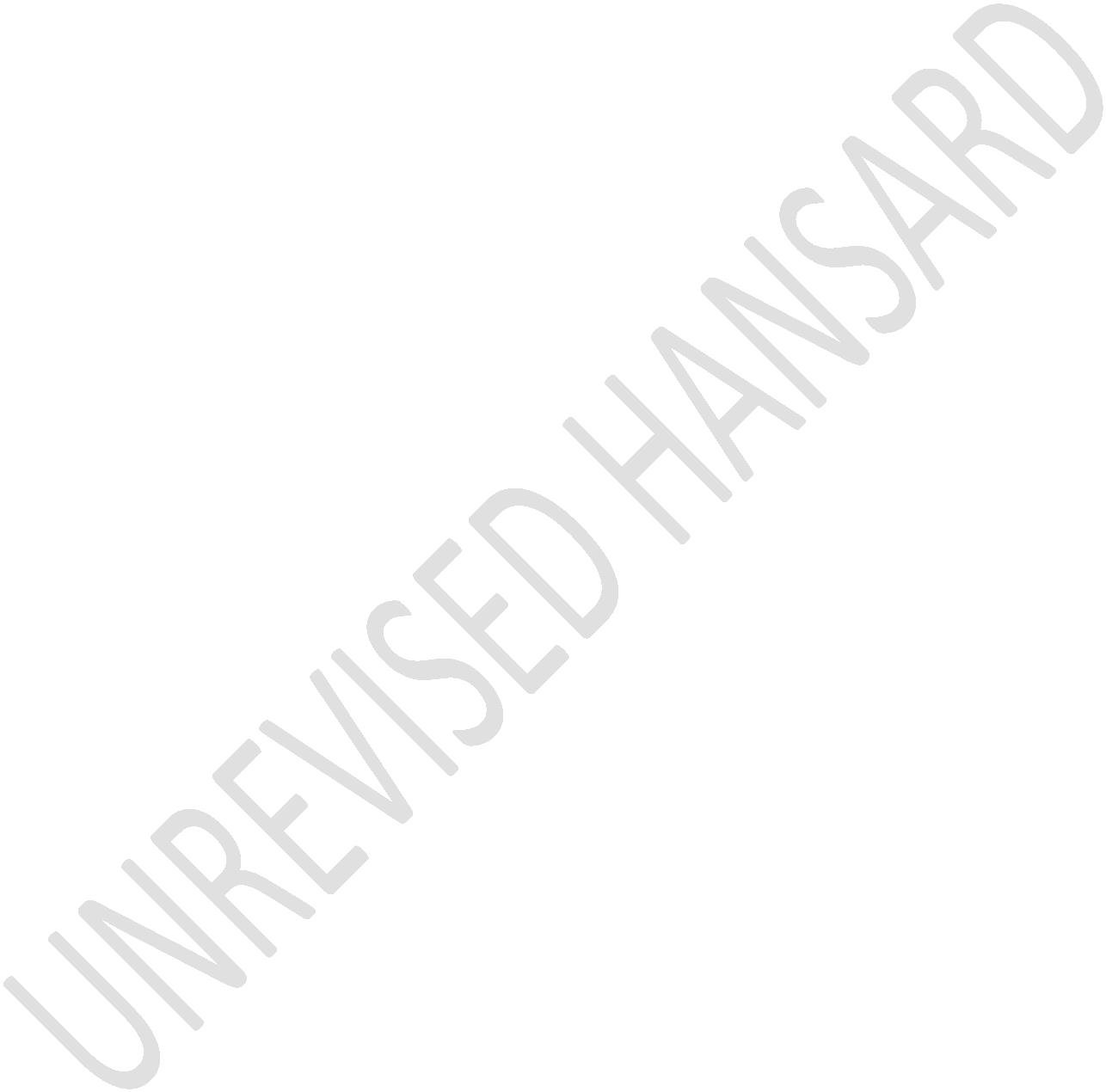 UNREVISED HANSARDNATIONAL COUNCIL OF PROVINCESWEDNESDAY, 15 JUNE 2022Page: 2the microphones on their gadgets are muted and must alwaysremain muted, that the interpretation facility is active andthat any delegate who wishes to speak must use the “raise yourhand” function or icon. Any delegate who wishes to raise apoint of order should, in accordance with Rule 69 (3),indicate in terms which Rule he or she is rising on. Havingsaid that, hon members, hon delegates, I have also beeninformed that there will be no notices of motion or motionswithout noticeCONSIDERATION OF REPORT OF SELECT COMMITTEE ON PUBLICENTERPRISES AND COMMUNICATION - FINAL ACTS OF THE ITU WORLDRADIO CONFERENCE 2019, DATED 25 MAY 2022Mr Z MKIVA: Chairperson, good afternoon to you and goodafternoon to the hon members of this House, and allow me alsoto make a special greeting to Minister Nxesi and the DeputyMinister, as well as the special delegates joining us thisafternoon, especially the MECs from the respective provincesof our country, I rise in this plenary to a table a reportflowing from the Select Committee on Public Enterprises andCommunication. This report flows from the adoption of it inthe select committee on 25 May this year, wherein we had toconsider the World Radiocommunication Conference, WRC, whichUNREVISED HANSARDNATIONAL COUNCIL OF PROVINCESWEDNESDAY, 15 JUNE 2022Page: 3was held in 2019. As you might be aware, hon members, theWorld Radiocommunication Conference was concluded on 22November 2019 with agreements reached by some 3 400 delegatesfrom 163 member states. These agreements are enshrined in theProvisional Final Acts of the Radio Regulations, theinternational treaty governing the global use of radiofrequency spectrum and satellite orbits. The then Minister,Stella Ndabeni-Abrahams, signed the InternationalTelecommunications Union World Radio Communication Conference2019 Final Acts on behalf of the Republic of South Africa atthe conclusion of the conference on 22 November 2019 in Sharmel-Sheikh, Egypt.Telecommunications is the key enabler to achieving thesustainable developmental goals and building a world wheresocial, economic, environmental and technological developmentis sustainable and available for everyone everywhere.Technology is such as mobile communication connected to carsand cities. The Fourth Industrial Revolution and ArtificialIntelligence all depend on telecommunication network servicesand applications and increasingly rely on radar communicationto provide the basis for connectivity. The WRC 2019 opened neworbital slots for broadcasting and satellite, and provideddeveloping countries with the opportunity to regain access toUNREVISED HANSARDNATIONAL COUNCIL OF PROVINCESWEDNESDAY, 15 JUNE 2022Page: 4spectrum orbit resources. This is enabled by a resolution onpriority mechanism, especially set for these countries. TheWorld Radio Conference 2019 defined a stable regulatoryframework for non-geostationary satellite systems based on amilestone process, enabling mega-constellations to rapidlycome to fruition. The need for connectivity everywhere at alltimes has also led to the decision made on Earth Station inmotion of tremendous importance to connect people while inplanes, ships and trains.The conference identified globally-harmonised millimetrewavebands for international mobile telecommunication for thefuture development of the fifth generation, 5G, technologywhile taking measures to protect vital resources used forscientific services such as earth exploration satelliteservices, particularly bands used for meteorologicalmeasurements that enable weather forecasting. The conferencedeclared the commitment of the sector to gender equality andgender balance. Member states and sector members declared theywill urgently undertake active measures toward increasing thepercentage of women engineers in the radio communicationsector.UNREVISED HANSARDNATIONAL COUNCIL OF PROVINCESWEDNESDAY, 15 JUNE 2022Page: 5In signing the World Radio Conference 2019 treaty, theMinister and her delegation of the Republic of South Africamade the following declarations; The Republic of South Africareserves the right to take any action as it may deem necessaryto safeguard its interest should any member of theInternational Telecommunication Union, ITU, in any way fail tocomply with the provisions of the constitution and conventionof the International Telecommunication Union; Should anyreservation by a member of the ITU directly or indirectlyaffect the operation of its telecommunication services orsovereignty, the Republic of South Africa reserves its rightto take any action it may deem necessary to safeguard itsinterest in the World Communication Conference.The committee, responsible for communication and publicenterprises considered and deliberated on this report. And wethen adopted it on 25th May this year. The committee approvesand we now want, as we table it in this august House, to alsoduly adopt this report as it is in line with the country’sinterest and strategy, in terms of the trajectory of adevelopmental state. I, therefore, put it to the House, Chair,to adopt it accordingly. Thank you, Chairperson.Debate concluded.UNREVISED HANSARDNATIONAL COUNCIL OF PROVINCESWEDNESDAY, 15 JUNE 2022Page: 6Declaration of vote:Ms C LABUSCHAGNE: Hon Chairperson, indeed the Select Committeeon Public Enterprises and Communication, met to consider thefollowing Act of the International Communication Union, ITU,World Radio Conference in 2019 and in essence we are not indisagreement with the approval of the final Act. However, itis worth mentioning that the poor network connectivity that ismostly experience by rural communication, is as a result ofthe spectrum allocation, decided at this conference.More often than not, the rural cases or rural areas are mostlynegatively affected by the skewed spectrum allocation infavour of urban areas. Every effort must be made to address orprovide much more stable connectivity.South Africa has failed to meet its target of migrating fromanalog to digital ... [Inaudible.] ... one extension ofanother one. This has not only had bad development in ourcountry but has also delayed our neighbouring countriessuccessful who have successfully completed migration.The Western Cape calls on the Department of Communications andDigital Technologies to move with speed in concluding the longoverdue project. I thank you.UNREVISED HANSARDNATIONAL COUNCIL OF PROVINCESWEDNESDAY, 15 JUNE 2022Page: 7Debate concluded.Question put: That the Report be agreed to.IN FAVOUR: Eastern Cape, Free State, Gauteng, KwaZulu-Natal,Limpopo, Mpumalanga, Northern Cape, North West, Western Cape.Report accordingly agreed to in accordance with Section 65 ofthe Constitution.POLICY DEBATE ON BUDGET VOTE NO 31: EMPLOYMENT AND LABOUR(Appropriation Bill)The MINISTER OF EMPLOYMENT AND LABOUR: Chairperson and membersof the NCOP, the Cabinet Ministers and Deputy Ministerspresent, particularly the Deputy Minister of Employment andLabour, the chair and the members of the select committee, thehon MECs and representatives of the provinces, the Director-General, and senior management of the department and itsentities, invited guests, ladies and gentlemen, I want tobegin by flagging what I call a South African achievement. Thesuccessful Fifth Global Conference for the Elimination ofChild Labour – held in Durban recently – a success in the faceUNREVISED HANSARDNATIONAL COUNCIL OF PROVINCESWEDNESDAY, 15 JUNE 2022Page: 8of ... [Inaudible.] ... bringing 3 000 conference guests tothe province would contribute to the tourism and hospitalitysector, with thousands more viewing on the virtual platformand able to see what South Africa can offer.And of course, it was important that we continued to providethis important platform to bring together social partners andcivil society from around the world to engage and share bestpractice for the purpose of eliminating child labour by 2025in line with the sustainable goals set by the United Nations.So, our thanks for the support from across government, fromthe Presidency to national departments, to the Premier of theprovince and the municipality.With regards to the Budget Vote, strategically, the departmentseeks to leverage its existing programmes to intensify itsemployment mandate whilst continuing to play a regulatory rolein the labour market to promote equitable, safe and decentwork, and provide social protection to workers.This approach underpins our efforts to reconfigure thedepartment to strengthen the employment mandate. These tasksare made more difficult by the unprecedented levels ofunemployment currently standing at 34,5% according to theUNREVISED HANSARDNATIONAL COUNCIL OF PROVINCESWEDNESDAY, 15 JUNE 2022Page: 9Statistics SA Labour Force Survey for the first quarter of2022 — a slight improvement on the previous quarter at 35,3%.Similarly, a 1,9% gross domestic product, GDP, growth forquarter one of 2022 gives grounds for cautious optimism — withGDP returning to pre-COVID levels.The factors behind high unemployment are well-known. Theeconomy was already sluggish before the pandemic. Thelockdowns to curb the spread of COVID-19 came at a heavy price— a 7% fall in economic activity and the shedding of up to2 million jobs. As economic activity started to recover lastyear we were hit by the July criminal riots further destroyinglivelihoods. Again, most recently, Kwazulu-Natal faceddevastating floods which destroyed lives, infrastructure andjobs. International events and economic trends have generallynot assisted.Under the current circumstances of high unemployment, thestate has to intervene, including via the PresidentialEmployment Stimulus has already benefitted some 800 000 SouthAfricans, youth in particular. In recent years, the departmenthas received a favourable unqualified audit from the Auditor-General. In respect of the 2021-22 audit that is currentlyunderway, it is envisaged that, once again, an unqualifiedUNREVISED HANSARDNATIONAL COUNCIL OF PROVINCESWEDNESDAY, 15 JUNE 2022Page: 10opinion will be received. The same applies for the Commissionfor Conciliation, Mediation and Arbitration, CCMA,Productivity SA and National Economic Development and LabourCouncil, Nedlac. We also anticipate improved findings for thetwo funds which are the Unemployment Insurance Fund, UIF, andCompensation Fund.Plans are being implemented to fundamentally review theorganisational architecture, systems and processes of thefunds. This will not happen overnight, and there are no short-cuts to fixing systemic problems. Forensic auditors have beenengaged to address the widespread fraud and corruption whichoccurred in the funds. The benefits in the case of the UIFCOVID-19 Temporary Employer-Employee Relief Scheme, TERS,programme, are already being felt with the return of nearlyR1 billion in irregular and illegal payments. Audit actionplans were implemented to address the areas identified by theOffice of the Auditor-General. The UIF has already moved froma disclaimer to a qualified audit — a gain achieved in theface of massively increased claims for unemployment and reliefbenefits.We can agree that the key to improved performance isstrengthening good governance, and fighting fraud andUNREVISED HANSARDNATIONAL COUNCIL OF PROVINCESWEDNESDAY, 15 JUNE 2022Page: 11corruption. In 2020 we announced the addition of 500occupational health and safety, OHS, inspectors and their workis yielding results. In 2019-20 there were 28 000 OHSinspections. In 2021, this jumped to 62,000 inspections. Lastyear there were 36 000 compliant and 26 000 non-compliantemployers, with Eastern Cape leading the field on non-compliance at over 9 000 cases. The most common forms of non-compliance relate to general safety regulations, COVID-19directions, hazardous chemical substances, environmentalregulations for workplaces, electrical installationregulations, and facilities regulations.To deal with these challenges the branch has developednational mega blitz inspection plans to cover backlogs andpriority areas. The inspectors will visit 839 000 workplacesover the next five years. Enhancing social security forworkers is one of our priorities. The Compensation Fundimplemented the new claims management system and resultsinclude an improvement in the adjudication of claims. As at 31December 2021 a total of over 90 000 claims were received, ofwhich 79% were adjudicated within 30 working days of receipt.When the Compensation Fund seeks to strengthen an efficientonline system to manage verified claims that brings the fundUNREVISED HANSARDNATIONAL COUNCIL OF PROVINCESWEDNESDAY, 15 JUNE 2022Page: 12into conflict with vested interests — the third partymiddlemen — an industry that grew up exactly because of thepast inefficiencies of the fund. If the fund successfullyreforms itself, the reason for their existence falls away.That is why there are shop stewards here in Parliament whoalways scream. The fund continues to ensure that medicalservice providers are paid. Of the 533 000 claims received asat 31 December 2021, 87% were finalised within 40 working daysof receipt. Some 8 000 requests for pre-authorisation ofspecialised medical interventions were received during thisperiod and 97% were finalised within 10 working days ofreceipt. The fund paid a total of R 3,3 billion in benefits,of which 93% was paid within five working days. I believe thatmembers of the portfolio committee witnessed the smoothprocessing of claims for both funds on their oversight visitto the Eastern Cape.The Compensation Fund continues with the rehabilitationprogramme which includes provision of assistive devices.Persons with disabilities are enrolled in vocationalrehabilitation programmes through post-school education andtraining institutions, and they are fully funded. Return towork programmes ensure that those who are injured in theworkplace are reintegrated into the labour market.UNREVISED HANSARDNATIONAL COUNCIL OF PROVINCESWEDNESDAY, 15 JUNE 2022Page: 13The UIF played a significant role during the lockdown period.In a drive to cushion workers and businesses, over R64 billionhas been spent by the UIF towards COVID-19 TERS benefits,helping sustain economic activity across every province andcommunity. In response to the July riots, TERS funded anotherprogramme which we called Workers Affected by Unrest, WABU. Todate, over 4 000 employees were paid the relief at anexpenditure of about R14 million. More WABU payments will bemade upon completion of the due diligence process because wedon’t want to repeat the mistakes which were done the otheryear when we were under pressure to pay the millions ofworkers.In response to the jobs crisis, the UIF has created and savedjobs through investment with the Industrial DevelopmentCorporation, IDC, to the tune of R5 billion over five years.These investments support small, medium and micro enterprises,SMMEs, black industrialists, women-owned companies and start-ups, as well as preserving existing jobs.Through the UIF Labour Activation Programme, LAP, which willcollect, the department contributes to training of theunemployed as part of government initiatives to stimulate thecreation of jobs in the labour market. For the 2022-23UNREVISED HANSARDNATIONAL COUNCIL OF PROVINCESWEDNESDAY, 15 JUNE 2022Page: 14financial year, the UIF’s LAP has set aside a budget ofR3,1 billion to fund the training of the unemployed, thenormal TERS, and Business Turnaround and Re-engineering.Through the training of the unemployed programme, the fundimplements projects with implementing partners, withemployment guarantees at the end of the term of the project.To this end, the KwaZulu-Natal Department of Education hasalready absorbed over 14 000 participants from one of theprojects funded through the Labour Activation Programme.The Temporary Employer-Employee Relief Scheme, the normalscheme now and not the one for TERS, provides support todistressed companies that seek to retain their employees. TheBusiness Turnaround and Recovery programme is funded by theUnemployment Insurance Fund to provide support to enterprisesfacing economic distress and initiatives aimed at preventingjob losses. Of importance is that the Labour Activationprogramme has taken a strategic direction that training of theunemployed should be demand-led and lead to employment at theend of the training period; not training for the sake oftraining.In the Medium Term Expenditure Framework, MTEF, period the LAPhas planned for 75 000 participants in programmes that enhanceUNREVISED HANSARDNATIONAL COUNCIL OF PROVINCESWEDNESDAY, 15 JUNE 2022Page: 15... [Inaudible.] ... The UIF will continue to pursue thegovernment's drive to pay suppliers within 30 days. As at theend of quarter three of 2021-22, the fund has paid 98% of itsreceived invoices within 30 calendar days.To look at policy and legislation, to promote equity in theworkplace, Parliament, on 29 November 2021, ratified theInternational Labour Organisation, ILO, Convention 190concerning the elimination of violence and harassment in theworkplace. In order to fulfil the international obligationsthat emanate from this, the department developed — inconsultation with social partners — a step-by-step, practicalCode of Good Practice on the Prevention and Elimination ofHarassment in the Workplace which was released on 18 March2022.Over the last year the department has extended 26 collectiveagreements to non-parties. This is critical in fightingpersistent poverty and inequality experienced by so manyworking people. The National Minimum Wage Act was assented toin 2018, setting a historic precedent in the protection oflow-earning vulnerable workers in South Africa and provided aplatform for reducing inequality and the huge disparities inincome. The 6,9% adjustment of the National Minimum WageUNREVISED HANSARDNATIONAL COUNCIL OF PROVINCESWEDNESDAY, 15 JUNE 2022Page: 16increased rates from R21,69 to R23,19 per hour, effective from1 March 1 2022 applicable to all sectors. This increase willbenefit about 892 000 domestic workers who are overwhelminglywomen, and 800 000 farmworkers. Contrary to the opposition’sbelief, the research findings indicate that there is no majornegative impact on employment as a result of the NationalMinimum Wage. This is international research.The department’s public employment services branch whichdrives the implementation of the labour market policiesincluding the provision of free career counselling, jobplacing, retraining and up-skilling, strives to create anenabling environment for employment growth.At an operational level the Department of Employment andLabour continues to provide support to many desperate workseekers. For the period April 2021 to 28 February 2022, 59 000unemployed work seekers were placed in employmentopportunities. It is important that this service is utilisedacross the economy and across the public sector. Thedepartment also actively participates in the digital PathwayNetwork Management system, which as at January 2022, offered674 000 job opportunities. Over the two phases of thePresidential Youth Employment Stimulus, 596 000 appointmentsUNREVISED HANSARDNATIONAL COUNCIL OF PROVINCESWEDNESDAY, 15 JUNE 2022Page: 17of school assistants have been made — the single largest youthemployment programme in the country, supporting the aims ofthe Presidential Youth Employment Intervention.The Department will also extend UIF LAP training projectsaimed at creating jobs, particularly for the youth, in thefibre optics, food handling and mixed farming sectors. We willalso establish 10 specialised youth centres over the comingtwo years in addition to our 126 labour centres. Part-timecentres, mobile centres and the departmental buses – expandthe physical reach of employment services to more remoteareas. During 2021 a total of 991 workers with disabilitiesand 48 administrative staff were subsidised. A total ofR20,9 million was paid to these workers as at the end ofquarter four of 2021 to support this employment programme.The Commission for Conciliation Mediation and Arbitrationsection 189 processes for the period 01 April 2021 to 31December 2021 resulted in 44% of jobs being saved and 14 000jobs of those employees threatened with retrenchment. TheEmployment Equity Amendment Bill is intended to expedite thepace of transformation in the labour market and ensure thatthose non-compliant organisations that resist transformationdo not continue to financially benefit from state contracts orUNREVISED HANSARDNATIONAL COUNCIL OF PROVINCESWEDNESDAY, 15 JUNE 2022Page: 18doing business with the state. The Employment Equity AmendmentBill and the Compensation for Occupational Injuries andDiseases Amendment Bill have been adopted in the NationalAssembly, and I look forward to the members of the NCOPapplying their minds to the two Bills. Other pieces oflegislation for legislators’ consideration are theOccupational Health and Safety Amendment Bill and theEmployment Services Amendment Bill. The draft National LabourMigration Policy has been released for comment and now it isclosed. In addition, the department is conducting a nationalroadshow to engage stakeholders. We have received more than4 000 submissions.The policy seeks to balance the constitutional rights of allto labour protections, the expectations of South Africans toaccess work, our international obligations and treaties, andthe needs of the economy for scarce skills. The department hasalso led the process of developing the South African NationalEmployment Policy, in collaboration with the InternationalLabour Organisation and leading local experts. Following arigorous situational analysis, the first draft of the policyhas been completed for consultation with social partners.UNREVISED HANSARDNATIONAL COUNCIL OF PROVINCESWEDNESDAY, 15 JUNE 2022Page: 19Finally, let me thank the Deputy Minister, the staff of thedepartment, and the commissioners and executives of entities –led by the DG for their commitment and hard work in achievingtargets and continuing to provide services in very difficultconditions. Hon Chairperson, I hereby table the budget of theDepartment of Employment and Labour for 2022-23 — an amountjust short of R4 billion. I thank you.Mr M I RAYI: Thank you very much, hon Chairperson. Greetingsto you. Greetings to the Deputy Chairperson of the NationalCouncil of Provinces, Minister and Deputy Minister ofEmployment and Labour, House Chairpersons, Chief Whips, MECs,permanent and special delegates, fellow South Africans, let mestart by indicating to the Minister that the NCOP has alreadyadopted the Employment Equity and Compensation forOccupational Injuries and Diseases Act, Coida. EmploymentEquity is on its way to the President and Coida is back to theNA portfolio committee.Hon Chairperson, we are meeting to consider Vote 31,Employment and Labour on the eve of our National Youth Daywhen we will be commemorating the 46th Anniversary of June 161976. This still remains a peaceful memory in the minds of themajority of South Africans. It causes pain mainly because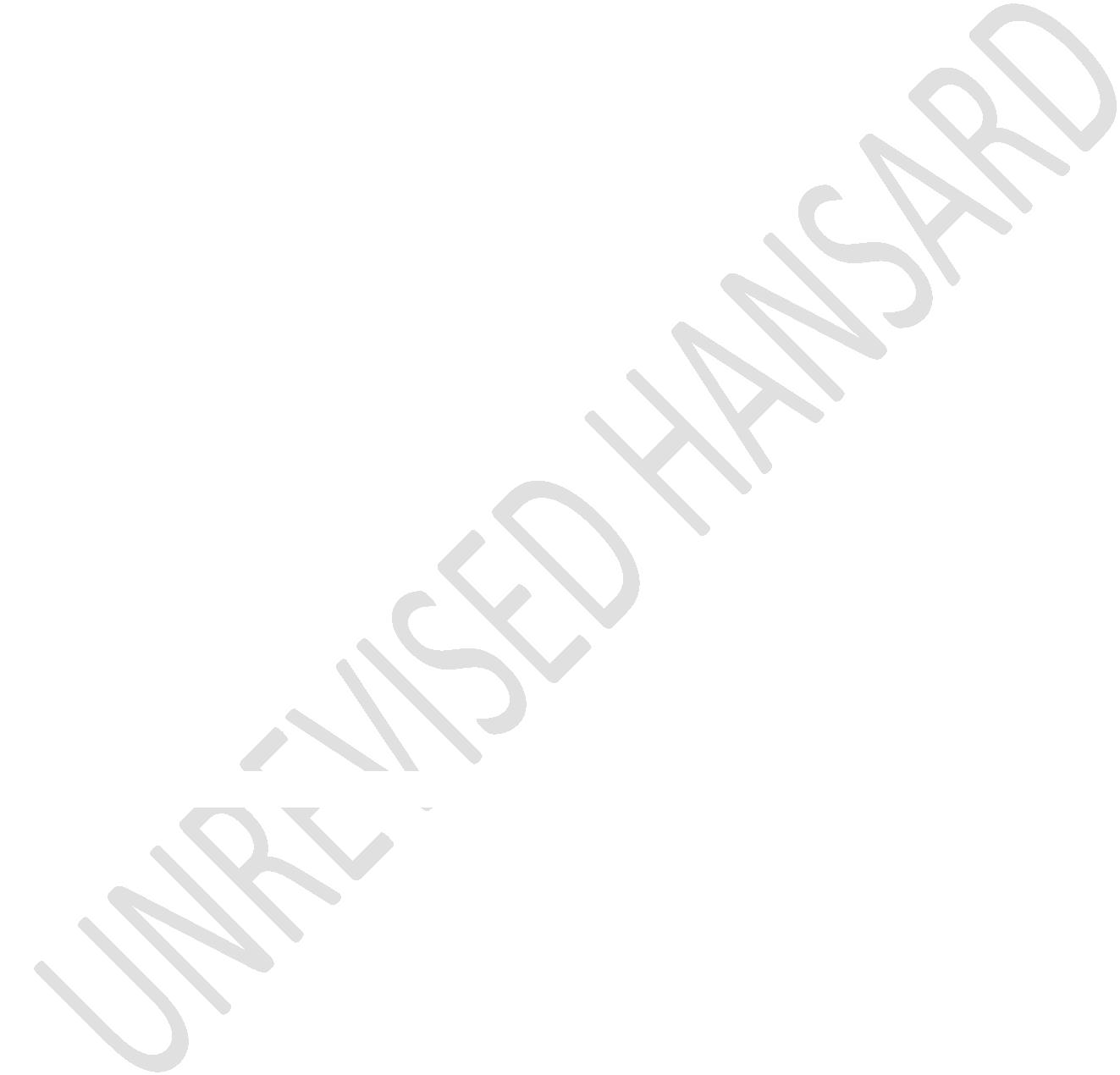 UNREVISED HANSARDNATIONAL COUNCIL OF PROVINCESWEDNESDAY, 15 JUNE 2022Page: 20while we have made progresses since the dawn of democracy interms of addressing the grievances of the youth who foughtagainst apartheid. There are new challenges facing youngpeople particularly working class youth in townships and ruralareas such as unemployment, substance abuse and poverty. Westill have a long way to go to address these challenges as anation.Political events in the recent past have the potential todefocus government and our country away from the mostimportant objective of building an inclusive and growingeconomy that create jobs and raises revenues to funds socialprotection programmes. The economic heatwaves facing ourcountry and the whole world such as rising prices of energy,food and essential goods are the most important challenges weneed to face together and overcome as South Africans.Last month, our government led by the Department of Employmentand Labour successfully co-hosted the International LabourOrganisation, the 5th Global Conference on the Elimination ofChild Labour. The debate on child labour takes latersignificance in the context of Youth Day. We know that thereare political parties that do not support the strictregulation of the work place and without knowing ofUNREVISED HANSARDNATIONAL COUNCIL OF PROVINCESWEDNESDAY, 15 JUNE 2022Page: 21exploitation of children as labourers. They do so on behalf oftheir funders particularly agri-business and other sectorswhere child labour is used extensively.The government has put in place programmes to ensure that theyoung workers and entrepreneurs absorbed into the labourmarket and involve in the productive sector of the economy. InMarch, the Employing Tax Incentive was expanded to make iteasier for employers to hire more young employees.As part of the government drive to create a new generation ofblack industrialist create jobs and transform the economy.Last data approves R2,5 billion in a new support for about 180black industrialists in the form of loans and grants.Over the next three years a further R21 billion has beencommitted to support black industrialists. An additionalR25 billion to support black women, youth and worker-ownedcompanies.In spite of these efforts, we must acknowledge that in thefirst quarter of 2021, the country’s unemployment rate reachesa high of 35,3%. This was up from a previous record of 34,9%in the third quarter of 2021.UNREVISED HANSARDNATIONAL COUNCIL OF PROVINCESWEDNESDAY, 15 JUNE 2022Page: 22It is also worth noting that the nemployment increased by540 000 during the same period owing to a seasonal boost indemand for labour. The labour force survey for the firstquarter of 2022 shows that South Africa official unemploymentrate decrease in the first quarter of 2022 marking the firsteasy since the third quarter of 2020.Until now, our country’s unemployment heat record high for sixconsecutive quarters. The 370 000 jobs were gained between thefourth quarter of 2021 and the first quarter of 2022. Thebiggest job gains were recorded in community and socialservices, manufacturing and trade. This positive gains must besustained. We must also consider how we respond to and dealwith the unpleasant circumstances created by Covid-19 epidemicas well as a necessary hash lockdown which resulted in theloss of approximately 2 million jobs.As a result of the most important task undertaken by thedemocratic state in 2020 was to present the EconomicReconstruction and Recovery Plan as a direct response to thismassive challenge.Over the medium term, the department is anticipated to spendapproximately R11,7 billion in order to realise governmentUNREVISED HANSARDNATIONAL COUNCIL OF PROVINCESWEDNESDAY, 15 JUNE 2022Page: 23policy priorities. In this context, in the light of theeconomic challenges impact of Covid-19 and strained nationalfiscus, co-ordination and collaborative efforts acrossgovernment would offer positive societal yields.Greater focus will be more on cognition and integrating theroles around policies that relate to innovation, technology,industry trade, development finance and regulating markets andincluding skills development. The aim is to attain governmentpolicy agenda to tackle grand socioeconomic challenges.It is clear that development partnership will need to beformed across government and improve business and governmentrelation. This will need better engagement by social partnersto improve labour market conditions. The energy that we haveseen in addressing the Covid-19 should be multiplied.On supported employment entities: It is a concern that thesupported employment enterprises entity is experiencingfinancial stability challenges. The entity can potentiallyplay a much more significant role if it receives increasesupport from government and SOEs in terms of procurement ofits production such as furniture which is of really goodquality.UNREVISED HANSARDNATIONAL COUNCIL OF PROVINCESWEDNESDAY, 15 JUNE 2022Page: 24In the period ahead, the department made the commitment torepurpose and leave the organasational health and capacityincluding financial sustainability of the supported employmententerprises. The supported employment enterprises form anintegral part of the Department of Labour and labour spendingrelated to the labour market programmes tackling social andeconomic risks faced by persons with physical disabilities.We have emphasised, hon Chairperson, that over the medium terma department working closely with National Treasury inpartnership with the Department of Trade, Industry andCompetition should work on a mechanism that will ensurebusiness operation of supported employment enterprises aresustainable.Furthermore, hon Chair, we emphasise that both the departmentand National Treasury should explore apart from the spendingtransfers, alternative funding and financing sources tosupport growth and expansion of the supported employmententerprises.On labour disputes: We are glad that the strike at Sibanye-Stillwater has finally come to an end after three months ofworkers and employers being at loggerheads with each other.UNREVISED HANSARDNATIONAL COUNCIL OF PROVINCESWEDNESDAY, 15 JUNE 2022Page: 25From this week gold operation in Johannesburg and Free Stateare resuming operation after the signing of a three-year wagedeal which has broad the protracted but peaceful strike to anend.The operational startup of the mines will now be conducted byphase manner over the two to three months to ensure the saferesumption of production. The question we must ask is: Did ithave to take a whole three months to resolve the dispute? Ithas been reported that a gains of a wage demand of R1 000increase per year. The final wage deal C category four toeight employees receive an increase of R1 000 in year one,R900 in year two and R750 in year three, minus artisans andofficial will receive an average increase of 5% in years oneand three and 5,5% in year two. This seems to be a reasonableagreement that could have been reached without such aprotracted strike.If the chief executive officer with mining executive andshareholders of Sibanye-Stillwater who are raking in hundredsmillions of rends each in the form of remuneration and shareshad some Ubuntu value in them the losses in incomes sufferedby workers could have been averted.UNREVISED HANSARDNATIONAL COUNCIL OF PROVINCESWEDNESDAY, 15 JUNE 2022Page: 26We also need to learn from the social democratic countries inthe Europe such as Finland and Sweden where there is a matureculture of social compacting and wage negotiations are moretransparent and compromises are made with the aim being tomeet the needs of both employers and workers. The NationalEconomic Development and Labour Council, Nedlac, is a keyinstitution where discussions are taking place betweengovernment and social partners where difficult issues thathave wide range implication for our economy are beingdiscussed.We call on the parties to this discussion to build a newconsensus that pairs economic reform with measures to supportemployment and expand social production. The social compactshould be substantial and meaningful and make a real andlasting difference to the trajectory of our economy.The Commission for Conciliation, Mediation and Arbitration,CCMA, has been very helpful to employers and organised workersin terms of settling labour disputes. Increasing spending withregard to CCMA is highly recognised. This spending will enablethe CCMA to meet its legislation and policy commitment.UNREVISED HANSARDNATIONAL COUNCIL OF PROVINCESWEDNESDAY, 15 JUNE 2022Page: 27The current economic conditions need more stable industrialrelations. We cannot afford a single day stoppage of economicactivity. At a very same breath and attitude the cost ofliving standard of ordinary workers should be prioritised.The call for a fera economy and just economy is a noble callfor economic justice.On Compensation Fund: The department must continue maintainingoversight over Compensation Fund. One will commend theprogress made in the turnaround. The entity mostly need to bedone to improve the audit outcomes of the entity. Public fundsmust be fully accounted for and services must be moreaccessible to workers and medical providers with lessinvolvement of middle man who are supported by parties likethe DA.Hon Chairperson, I believe the spending plans of theDepartment of Employment and Labour and government in generalalive and aligned to the Economic Reconstruction and RecoveryPlan as complemented by the reimagine industrial strategy. Thegovernment is committed to implement combination ofexplainable measures to live economic growth and to improvethe resilience of the economy by ensuring up productivity andUNREVISED HANSARDNATIONAL COUNCIL OF PROVINCESWEDNESDAY, 15 JUNE 2022Page: 28job creation enhancing the strength of social protectionsystem to combat extreme poverty.This has been articulated by the President here in Parliamentand in many global and domestic events and emphasising theneed to helping people invest in productive assets and toensuring that public and private investment be directed toproductive assets, including supporting workers and society ingeneral to smoothly transition to the new economy shape bytechnological advancement and sustainable investment. Thefocus is on improve economy and sustainable jobs.The African Continental Free Trade Areas present trade,investment and employment opportunities. We expect thedepartment to grab the opportunities afforded by the AfricanContinental Free Trade Agreement. We have emphasised beforethat the Intra-African Trade Expansion encouraged byappropriate investment and infrastructure and the removal ofbarriers to trade and investment will help us as a country tomeet our developmental policy priorities and also repositionAfrica as a serious global economic player. The employment andlabour migration policies should also respond appropriately tothe spirit of African integrated regional economic demands andopportunities.UNREVISED HANSARDNATIONAL COUNCIL OF PROVINCESWEDNESDAY, 15 JUNE 2022Page: 29In conclusion, hon Chairperson, the department must define itsemployment mandate and the role it plays in this regard.Lastly, just to echo the words of the President last week:What South African people want above on earth is their qualityof life improve. They do not care for political squabblesrivalist, plots and intric. They want better basic services.They want jobs and opportunities to better themselves. Thankyou very much, hon Chair.Mr M MVOKO (Eastern Cape): Hon Chairperson, greetings to theMinister of Employment and Labour, the hon Thulas Nxesi,Deputy Minister, hon members of this august House, ladies andgentlemen, good afternoon. Hon Chairperson, it is my singularhonour to be part of this debate, and on behalf of the EasternCape, I wish to welcome and declare our support of the BudgetVote for the Department of Employment and Labour as deliveredby Minster Nxesi.In his speech, the Minister admitted, rightly so, that thecountry is at the dawn of recovery after having been batteredby the advent of corona virus pandemic, climate change effectsand other global economic shocks.UNREVISED HANSARDNATIONAL COUNCIL OF PROVINCESWEDNESDAY, 15 JUNE 2022Page: 30These factors have exerted serve damage in the alreadystruggling economy.Through these, many businesses have faced closure and anincreasing number of businesses have experienced revenuelosses, which in turn has caused thousands of job losses.Throughout these shocks, the Eastern Cape, just like otherprovinces, was not spared.During the COVID-19 pandemic for instance, approximately 648Eastern Cape businesses explored retrenchment processes, with13 595 job losses.Though still under severe constraint, we are encouraged by therecent Statistics SA provincial economic indicators.Statistics SA last week reported that the country’s economictrajectory has equalled preCOVID-19 levels, with 1,9% grossdomestic product, GDP, growth in Quarter 1 of 2022. This showsthat our recovery efforts and the re-opening of economicactivities posthard lockdowns are yielding desired results.UNREVISED HANSARDNATIONAL COUNCIL OF PROVINCESWEDNESDAY, 15 JUNE 2022Page: 31Hon members, the Eastern Cape has also been a beneficiary to anumber of programmes and interventions that have been providedby the Department of Employment and Labour.As such, there are 9 078 occupational health and safetyinspections that were conducted in the province in 2021-22,and this is thanks to the 500 additional Occupational Healthand Safety, OHS, Inspectors employed in 2020 by the Departmentof Employment and Labour as was presented by the hon MinisterNxesi in his Budget Vote.The Eastern Cape province has 49 additional OccupationalHealth and Safety Inspectors, an 82% increase from theprevious number of 12 OHS Inspectors that previously coveredthe province. The current number of OHS Inspectors for EasternCape stands at 61 and the spread across the province hasimproved the response time on complaints unlike before whenthe OHS Inspectors were only located in in big labour centres.With respect to the Compensation Fund’s Vocational Rehabilitation Programme in the Eastern Cape province, we have seen 11persons with disabilities who are Compensation Fund pensionersgetting enrolled at Fort Cox Agricultural College where theyUNREVISED HANSARDNATIONAL COUNCIL OF PROVINCESWEDNESDAY, 15 JUNE 2022Page: 32received training in piggery, poultry, crop and animalproduction over a four months period. They completed their training and graduated on 14 April 2022.The Unemployment Insurance Fund, UIF, continues to pay theTemporary Employer Employee Relief Scheme, Ters, and as at 30April 2022, about R3,2 billion was paid to 13 858 employers and257 316 employees in our province.We are pleased that the department in the Eastern Cape haspaid 100% of invoices received within 30 days in the 2021-2022financial year. Our reports show that 1 851 invoices werereceived and 1 851 were paid with a monetary value ofR22,1 million. This has a positive impact on the operation ofSmall, Medium and Micro Enterprises businesses and their cashflow projections.We are also pleased that the Department of Employment andLabour continues to strengthen the economy of the provincethrough its infrastructure development, in collaboration withthe province’s Department of Public Works and Infrastructure.In this regard, two labour centres are due for officialopening in Mthatha and Butterworth. A Youth Employment Centrein Mdantsane is also due for official launch, a feat that willUNREVISED HANSARDNATIONAL COUNCIL OF PROVINCESWEDNESDAY, 15 JUNE 2022Page: 33assist to drive the employment of youthin one of the biggesttownships in the country.We also welcome the development of the National LabourMigration Policy as pronounced by the Minister. Our niche inthe work that is currently underway is in the Road Freight andLogistics Industry, which MEC Tikana-Gxothiwe is the co-convener of the task team as appointed by premier OscarMabuyane.Once again, I wish to welcome and relay our support to theBudget Vote of the Department of Employment and Labour. Thankyou very much, hon Chairperson.Ms H S BOSHOFF: Hon Chairperson, hon Minister, W E B Du Bois,one of the foremost intellectuals of his era andPan-Africanist civil rights activist quoted in the late 1890’sthat:We should measure the prosperity of a nation not by thenumber of millionaires, but by the absence of poverty,the prevalence of health, the efficiency of the publicschool sector, and the number of people who can and doread worthwhile books.UNREVISED HANSARDNATIONAL COUNCIL OF PROVINCESWEDNESDAY, 15 JUNE 2022Page: 34The ANC cannot deny that what Du Bois stated is correct, anddue to not being able to provide the majority of our citizensany form of prosperity, they are currently living theimpoverished life. The unemployment rate in South Africaremains undeniably high, there are many factors contributingto the unemployment, of which the lack of education andtraining remains the root cause of unemployment leading to thelabour supply and demand mismatch, as the number of jobsavailable simply do not accommodate those who wish to enterthe labour market.Another factor is the lack of interest and support forentrepreneurs. The biggest stumbling block is governmentlegislation which is complicated, time consuming and costly,making it close to impossible for the average South African tostart a business.Even though we saw a decrease in the unemployment rate by0,8%, to 34,5%, this does by no means, mean that South Africais on the right trajectory.We saw huge job gains in community and social services with281 000 jobs, manufacturing with 263 000 jobs and trade with98 000 jobs.UNREVISED HANSARDNATIONAL COUNCIL OF PROVINCESWEDNESDAY, 15 JUNE 2022Page: 35However, this does not paint a rosy picture, as there were joblosses in private households of 186 000, finance, 72 000,construction, 60 000 and agriculture, 23 000.The most disadvantaged are the youth in South Africa with anunemployment rate higher than the national average. Accordingto the Quarterly Labour Force Survey for the first quarter of2022, the unemployment rate was 63,9% for those aged 15-24 and42,1% for those aged 25-34, whilst the current officialnational rate stands at 34,5%.We see the graduate unemployment rate remaining relatively lowin comparison with those of other educational levels, butunfortunately unemployment among the youth continues to be aburden, irrespective of educational attainment. Year-on-year,the unemployment rate among young graduates, aged 15-24 yearsdeclined from 40,3% to 32,6%, while it increased by 6,9percentage points to 22,4% for those aged 25-34 years inquarter 1 of 2022.With over 10 million young people aged 15-24 years – “oh blessyou House Chair” - of these, only 2,5 million were in thelabour force. The largest share - 7,7 million or 75,1 % ofUNREVISED HANSARDNATIONAL COUNCIL OF PROVINCESWEDNESDAY, 15 JUNE 2022Page: 36this, are those that are out of the labour force, that is theyare completely inactive.Why Minister, would this be? It is because they are immenselydiscouraged as they have lost hope of finding a job that suitstheir skills. Another reason is that in the area they residethere are no jobs - 37% of the youth are regarded as youth notin employment, education or training.This month is Youth Month and we will be seeing celebrationstaking place all over the country under the theme of “The Yearof Charlotte Mannya Maxeke: Growing youth employment for aninclusive and transformed society”, focusing on various youthdevelopment and empowerment initiatives to support youngpeople. Once again government is full of talk on how they willaddress this enormous injustice of the youth, but the actionwill not be there.Even though a decline was recorded, the unemployment rateaccording to the expanded definition of unemployment remainshigh at 45,5% if one takes into consideration those who havegiven up looking for a job.UNREVISED HANSARDNATIONAL COUNCIL OF PROVINCESWEDNESDAY, 15 JUNE 2022Page: 37Unfortunately, hon Minister, the decline will be short livedas we will shortly see a huge increase in the unemploymentrate should the President enact the newly passed EmploymentEquity Amendment Bill.My colleague, Dr Michael Cardo who serves in the NationalAssembly, has written to the President, urging him not to signthe job-destroying Employment Equity Amendment Bill into law.The National Council of Provinces passed the Bill on 17 May2022, several months after it was given the green light by theNational Assembly, despite the ANC’s initial embarrassingfailure to muster a quorum.This Bill is nothing short of destructive and will only worsenSouth Africa’s economic situation. It is not only the DA thatmaintains the Bill is pernicious and unconstitutional, but sotoo are the majority of South Africans who are of the opinionthat this Bill is unconstitutional, and that Labour Courts,High Courts and Constitutional Courts must be placed on alert,in order for them to be ready to attend to the many disputeswhich will emanate from the enactment by the President. TheInternational Race Relations has already indicated that,should it be enacted, they will contest its legality in court.UNREVISED HANSARDNATIONAL COUNCIL OF PROVINCESWEDNESDAY, 15 JUNE 2022Page: 38Why Minister, has your department not engaged with theInternational Race Relations, IRR, as requested in a lettersent to you to which you promised that a response would beforthcoming, but as usual nothing was received! They areoffering you “respected legal and economic analysis for free”.So too has the DA presented a Private Members Bill on cuttingred tape and on the ease of doing business which would seeSmall, Medium and Micro Enterprises, SMME growing andassisting in reducing the unemployment figure.This amendment Bill will do nothing but empower you Ministerto set numerical sectoral employment equity targets for anynational economic sector after a somewhat vague definedprocess of consultation with relevant sectors. These targetswill be backed by fines for non-compliance. This Bill isnothing more than, another form of racial intervention.The Bill will have a devastating effect on investment and jobcreation without any actual transformation taking place in theworkspace. South Africa will see how economic growth will beundermined and unemployment sky rocketing.This Bill will instil more crony-capitalism, benefittingANC-cadres only and further demoralizing the unemployed.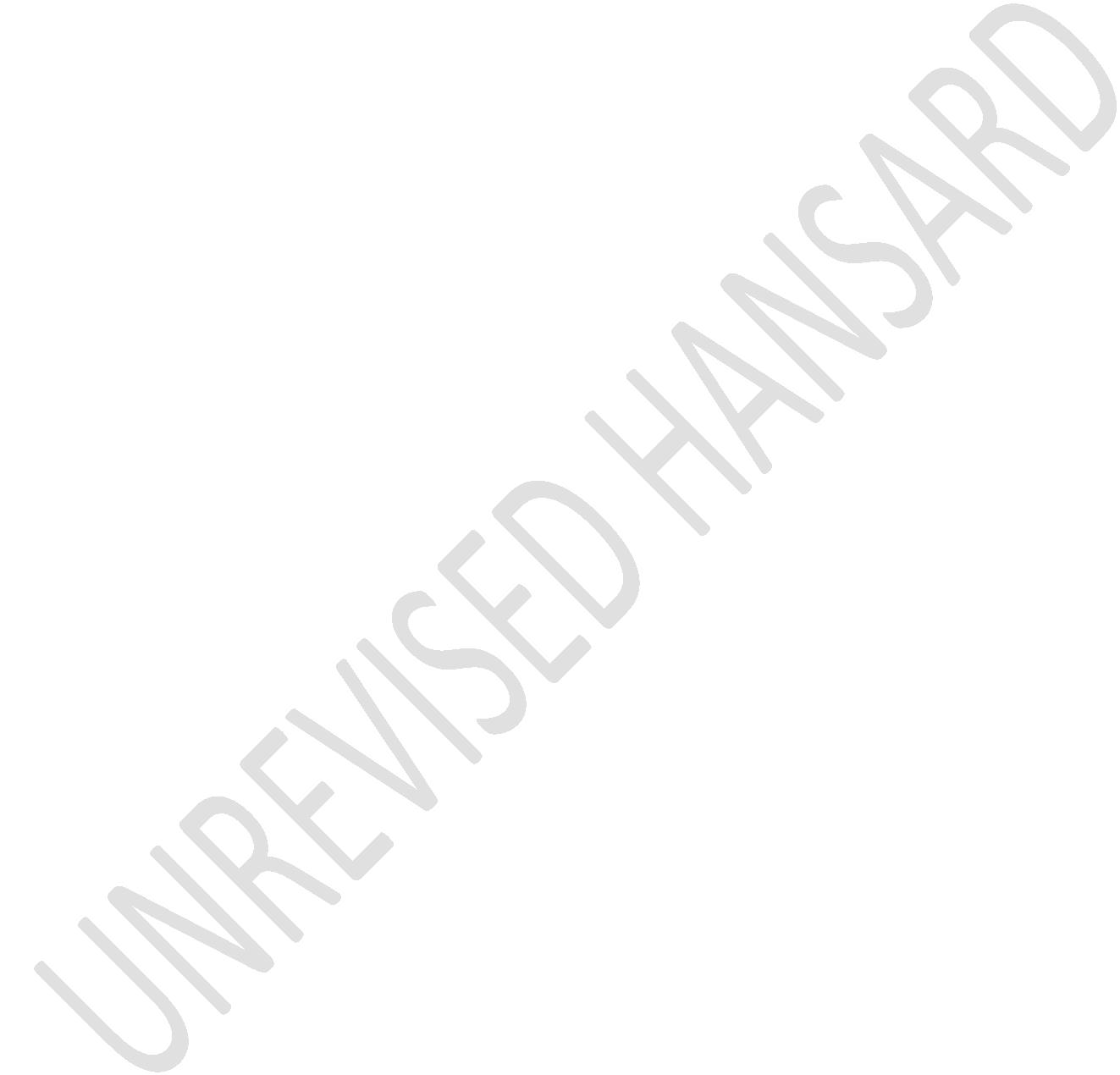 UNREVISED HANSARDNATIONAL COUNCIL OF PROVINCESWEDNESDAY, 15 JUNE 2022Page: 39Minister over the past six months, New World Immigration hasexperienced a 50% increase in inquiries from South Africanswanting to move abroad. It seems the ongoing issues relatingto state infrastructure is the main reason why people arelooking to move. Load shedding, unemployment, corruptgovernment Officials and crime are cited reasons as well. Moreand more professionals are really struggling to secure goodcareers and income opportunities to live a better life inSouth Africa.What is worrying is that more and more farmers are alsoenquiring about migration. This does not bode well for thiscountry as this will bring about more poverty, less jobs andno food security.Hon Minister, we need to see you and your government bringingabout tangible change in presenting the unemployed andpotential emigrants with a workable plan of action giving themthe assurance that South Africa is the country of the futureand less legislation that is causing irrevocable damage to theeconomy and unemployment.You and your government need to swallow your pride and joinforces with other stakeholders and organizations to seek waysUNREVISED HANSARDNATIONAL COUNCIL OF PROVINCESWEDNESDAY, 15 JUNE 2022Page: 40to tackle the ever-growing unemployment rate. I thank you,House Chair.The DEPUTY MINISTER OF LABOUR AND EMPLOYMENT: Thank you somuch, hon Chairperson, Ntate Amos Masondo and DeputyChairperson of the NCOP, Mme Sylvia Lucas, hon members of theNCOP, hon Minister of Employment and Labour, my Minister NtateThulas Nxesi and all Cabinet Ministers and Deputy Ministerswho might be present in this platform, hon Saiso Mohai theNCOP Chief whip and hon Chairperson of the Select CommitteeNtate Rayi and members of the Select Committee and all honMECs present, ladies and gentlemen, I greet you all. HonChairperson we meet here under the theme: Facilitating jobs,social protection and decent work. We are very clear andunambiguous about this and South Africans will always rememberus for being on the side of the masses.Hon Chairperson and hon members, allow me with reference tothe input of the Minister, to put in a few points intoperspective for the purpose of this debate. The Minister hasalready indicated that the Budget Vote 31 for Employment andLabour that we are debating today is of the department that isreceiving unqualified audit outcomes consistently. I need toever emphasise that, hon members. It is extremely importantUNREVISED HANSARDNATIONAL COUNCIL OF PROVINCESWEDNESDAY, 15 JUNE 2022Page: 41for us to continue over emphasise this point, because we areliving in challenging times where the little that we have getsconsumed by a series of disasters - some natural others man-made or person-made. Hon Chairperson, and these disastersdrain the limited fund allocated to the departments and so itis judicious that all government departments spend the publicpurse sensibly and prudently.This Budget Vote is tabled against the highly cost containedrestrictions due to the very low revenue base as a result ofour battling economy. Just some reminder, hon members, thatopposing this Budget Vote is equal to opposing servicedelivery at the doorsteps of the people - you only rememberwhen you seek their votes. Opposing this budget, hon members,is the highest form of betrayal of the people, a disdain ofthe mass line and a clear disregard for those who rely onstate interventions such as this Budget Vote to better theirlives.Chairperson, we are one of the department that has a very firmnational footprint. We have 126 Labour Centers which remainour infrastructure and then a number of satellite offices. Wealso mobile buses that bring employment and labour services atthe doorstep of our communities. Hon members, we will beUNREVISED HANSARDNATIONAL COUNCIL OF PROVINCESWEDNESDAY, 15 JUNE 2022Page: 42shifting our focus to talking less as the department andrather showcase and demonstrating our achievements by doingwhat is right and what our people want and need. We will leavethose who speak but do nothing for our people to continuetalking. We will parade our achievements, the payments ofclaims, registration of work seekers and the jobs that we havecreated through these interventions for everyone to startappreciating our “one plan approach” and the collaborativeefforts with other departments, the districts and the localmunicipalities in the delivery of services to our people. Andthis hon members, will give a clear distinction between thosewho are grandstanding for votes and those who seek proximityto our people by doing nothing at all - from those who do thehard work but never seek for praise singing.Hon Chairperson, it is common knowledge that South Africa hasa very stubborn unemployment. This high unemployment rate isstubborn because it is deep seated and it is deep seatedbecause it is historical. The higher unemployment rate did notcome with the ANC, it was designed to prevent and meticulouslyimplemented by the erstwhile racist white minority government.It is this structural unemployment that is linked to a systemthat was well designed to disempower the majority in thiscountry who remain the disenfranchised.UNREVISED HANSARDNATIONAL COUNCIL OF PROVINCESWEDNESDAY, 15 JUNE 2022Page: 43Hon Chairperson and hon members, we are leaving no one behindin this case. Our labour activation programme which isadministered by the Unemployment Insurance Fund, UIF, has setaside R551 million for these three projects for 19 921beneficiaries – of which 70% are former UIF contributors wholost their jobs to undergo training in the following skills:14 771 beneficiaries as chief food handlers; 5 000beneficiaries in enterprise development which also talks tomixed economy; and 150 beneficiaries as Fibre OpticTechnicians.Hon Chairperson and hon members, the much talked aboutnational labour migration policy is currently undergoingpublic consultations soon to be finalised. The Minister hasexpanded sufficiently, in this regard. But by this nationallabour migration policy, we are manufacturing a tool that acountry must able to use in dealing with the domestic labourmarkets in the light that South Africans finds themselveshaving to compete with foreign nationals on accessing jobs. Wealso have very mischievous employers that neglect SouthAfrican work seekers and close to 100% employees coming fromoutside of South Africa and government’s intervention to thismatter should be the one that is co-ordinated, comprehensiveand sustainable, but also ensuring harmony and stability asUNREVISED HANSARDNATIONAL COUNCIL OF PROVINCESWEDNESDAY, 15 JUNE 2022Page: 44well as a win-win situation - and that’s what the nationalmigration policy is all about in a nutshell, hon Chairperson.Hon Chairperson, with regards to Employment Equity AmendmentBill, I heard hon Boshoff talking about that. The people thatelected us want change, we just cannot afford to sit on ourlaurels, nibble around the edges and allow the status quoprevail. It is a fact, that employers were given more thanenough time and the opportunity to regulate themselves. Weliterally left this important task to the employers for yearsand they are not coming to the party. We gave them a blankcheque of just ensuring that there is equity in employment andto demonstrate to us that the designated groups are not leftbehind.We are now amending the Employment Equity Act, to empower theMinister of Employment and Labour to regulate sector specificEmployment Equity targets. This is going to happen immediatelyafter consultation with the sector stakeholders and on theadvice of the Commission for Employment Equity.We aim to reduce regulatory burden on small employersemploying between the ranges 0 - 49 or to 50 employees. I wantto emphasise that the employment equity compliance certificateUNREVISED HANSARDNATIONAL COUNCIL OF PROVINCESWEDNESDAY, 15 JUNE 2022Page: 45is critical in ensuring that financial benefits from the stateonly accrue to organisations that are committed and willing tocontribute to the transformation agenda of this country. Imust say also to hon Boshoff who spoke earlier that the statecannot continue to financially benefit organisations andemployers that are antitransformation and those who resistcompliance with the laws of the country. The status quo mustbe disrupted and we must act decisively against those whoundermine our transformation agenda.In this regard, these small employers would be exempted fromcomplying with Employment Equity administrative processes ofconducting analysis of their workplaces, preparing EmploymentEquity Plans, complying with sector Employment Equity targetsor submitting an Employment Equity Report. And as a result,ladies and gentlemen, hon members, hon Chairperson, thiscreates a conducive environment for investment and for smallbusinesses to grow and create jobs.Furthermore, the amendments are intended to promulgate Section53 of this Employment Equity Act, which deals with the issuingof EE compliance certificate as a prerequisite for access tostate contracts or to conduct business with any organ ofstate.UNREVISED HANSARDNATIONAL COUNCIL OF PROVINCESWEDNESDAY, 15 JUNE 2022Page: 46We are delighted, hon members, that this House has passed theEmployment Equity Amendment Bill which is now with thePresident for assent. With regards to COIDA Amendment Bill,Chairperson, in this Financial Year 2021/22 we also brought toParliament, amendments to the Compensation for OccupationalInjuries and Diseases Act, COIDA. Again, this House hassufficiently processed that Bill which among others importantaspects of it is to ensure that the domestic workers are alsorecognised as workers as they are and the must bebeneficiaries of that accrued to all other employees.In conclusion, hon Chairperson, allow me to take thisopportunity to thank our Minister, Ntate Thulas Nxesi, ourDirector-General, Mr Thobile Lamathi and the entire staff ofthe department for demonstrating the commitment and support inthe facilitation of jobs, social protection and decent work.We call on all the parties that are here in this NCOP tosupport this Budget Vote 31 of Employment and Labour and notdoing so, hon members, know that you are voting against jobspreservation, jobs creation and means to reducing the highunemployment rate. I want to take this opportunity, honChairperson, to thank you for your audience. Thank you.UNREVISED HANSARDNATIONAL COUNCIL OF PROVINCESWEDNESDAY, 15 JUNE 2022Page: 47Mr T APLENI: Thank you very much, Chairperson of the House,you will forgive me for the video. I am in the farms atMiddelburg in Inxuba Yethemba Local Municipality. The networkis not stable. Chairperson, the EFF rejects the proposedbudget for the Department of Employment and Labour. We rejectthe budget of a department which is known more for itsfailures than anything else, as it has on numerous occasionsfailed to execute its constitutional mandate.Today, South Africa has one of the highest unemployment ratesin the world. Many of the unemployed are youth or young peoplewho have given up looking for work and have had to resort tositting at home, becoming more unemployable, resorting tocrime and substance abuse. There currently exists more than11 million people in our country today who are willing,capable, and ready to work, some are even tired of looking andhave given up. The streets of eZiphunzane, Duncan Village inMdantsane, King William’s Town, Zwelitsha in the Eastern capeare all filled with black youth roaming the streets with nopurpose.The condition of our youth across all provinces is veryworrying and sends a message that it would take many years forour country to recover from our current situation. We areUNREVISED HANSARDNATIONAL COUNCIL OF PROVINCESWEDNESDAY, 15 JUNE 2022Page: 48losing young people to hopelessness because of the lack ofindustrial development in South Africa. The youth of ourcountry have been left to drown in depression and thegraduates of South Africa are on the streets begging for jobs.One cannot help but ask what difference is this budget goingto change now, as after 28 years into democracy, millions andbillions of rands have been spent on this department with noresults at all.Year in and year out, Statistics SA draws a very scary pictureof exceedingly government failure to create jobs for SouthAfricans. The unemployment situation in South Africa remains anightmare, all at the backdrop of a fragile economy that hasbeen battered by COVID-19 and the ruling party’s failures toaddress its fractional issues. Chairperson, what remainsevident is that the crisis of unemployment in South Africa isa direct result of the lack of political will from those inpower.The industrial zones which were announced here have turnedwhite elephants. The Compensation Fund continues to faildespite multiple turnaround strategies. Money is stolen,payments are made without a paper trail, and no one is heldaccountable, especially the commissioner. This departmentUNREVISED HANSARDNATIONAL COUNCIL OF PROVINCESWEDNESDAY, 15 JUNE 2022Page: 49needs leadership change than what it is asking us to do heretoday.For what is required is a leadership which will advocate forthe nationalization of strategic sectors of the economy,building state and capacity, delivery of free qualityeducation, health, houses and sanitation; and massiveprotected industrial development to create millions ofsustainable jobs.A leadership which will pass legislation that will ensure thatall government departments and all public institutions employa minimum of 40% of people between the ages of 18 and 35. Weneed to pass legislation that will ensure that all governmentdepartments and all public institutions spend 50% of theirprocurement budget on youth-owned businesses. We need toensure that all private corporations employ a minimum of 35%of people between the ages of 18 and 35. We need to ensurethat a minimum of 40% of budget allocation to governmentdepartments in all spheres of government is specifically setaside for youth empowerment and upliftment.We need to invest in our youth and this should begin at groundlevel. We need to rescue the National Youth Development AgencyUNREVISED HANSARDNATIONAL COUNCIL OF PROVINCESWEDNESDAY, 15 JUNE 2022Page: 50from partisan management and cronyism that channels fundingthat is supposed to develop youth projects to the pockets ofthose affiliated with the ruling party. We need regional andcontinental economic integration in a manner that willqualitatively and quantitatively expand economic activitiesand intra-trade in South Africa, the Southern AfricanDevelopment Community, SADC region and the African continent.In this way, South Africans will be able to explore employmentopportunities in the continent and develop mutually beneficialeconomic relations. All of the above are necessary changes tobring in place so that we may have a positive employmentimpact in the long term. All the above require a capableleadership which cannot and will never be found in the ANC. Wetherefore reject this budget as the EFF, Chairperson. Thankyou very much.Ms D M BAARTMAN (Western Cape): Hon Chairperson, fellow SouthAfricans, the Western Cape has the lowest expandedunemployment rate in the country at 29%, which is a decreaseof 1,4 percentage points, compared to a 45,5% rate nationally;according to the quarterly labour force survey for the firstquarter of 2020 released by Stats SA at the end of May.UNREVISED HANSARDNATIONAL COUNCIL OF PROVINCESWEDNESDAY, 15 JUNE 2022Page: 51South Africa’s inflation reached 5,9% year on year in April... [Inaudible.] ... upper edge on the SA Reserve Bank’s,SARB, inflation target.With the fuel price hike putting even more pressure onconsumers, jobs are a lifeline.Nationally, we have an underfunded Commission forConciliation, Mediation and Arbitration, CCMA, UnemploymentInsurance Fund, UIF, that does not get paid out on time, if itgets paid at all. And now we have an Employment Equity Billthat will not achieve the outcomes it seeks to address. ABill, which will negatively impact on future investments aswell as jobs.Today, I would like to focus on the non-pay out of COVID-19Temporary Employee/Employer Relief Scheme, TERS, funding whichplagued our province.Last year, due to its severe impact on our province, theStanding Committee on Finance, Economic Opportunities andTourism launched public hearings on the impact of the non-payout of COVID-19 Temporary Employee/Employer Relief Schemefunding process undertaken by the Unemployment Insurance FundUNREVISED HANSARDNATIONAL COUNCIL OF PROVINCESWEDNESDAY, 15 JUNE 2022Page: 52on the Western Cape province in terms of section 28(3) of ourprovincial Constitution.On 26 March 2020 Mr Nxesi issued a directive in the GovernmentGazette initiating the COVID-19 TERS funding. The COVID-19TERS funding administered, was created to assist employees whohad lost income due to the COVID-19 pandemic and theregulations which limited economic activity during the variouslevels of lockdown.On 3 February 2021 the provincial committee resolved torequest that the UIF brief the committee on the challengesrelating to this TERS funding within the Western Cape.The UIF briefed the committee on 12 May 2021 and the committeeunanimously resolved to conduct public participation processto gauge the public’s perception on the COVID-19 TERS fundingprocess.We advertised the public participation in our mainstream andcommunity newspapers in our official languages of theprovince, we had a social media campaign to vend up for thepublic participation process, which included an infographic onplatform such as Facebook, Twitter, Instagram and WhatsApp.UNREVISED HANSARDNATIONAL COUNCIL OF PROVINCESWEDNESDAY, 15 JUNE 2022Page: 53We utilized additional means of capturing submissions by aquestionnaire that was linked to the provincial Parliament’swebsite. Submissions could be submitted by email,questionnaire, WhatsApp messages and voice notes.Two separate documents were created to capture the TERS-related claims and non-TERS-related but UIF-related claimssuch as unemployment benefits, maternity benefits,retrenchment and so on. And we blacked out personal details ondocuments for compliance of Protection of PersonalInformation, POPI.The period for submission for comments ran from 12 June until12 July 2021.Communication was sent to all speakers, municipal managers andmayors of our municipalities in the Western Cape requestingparticipation in the process and assistance in spreading theinformation to employers and employees within their reach. Andprovincial parliament’s public education outreach unitassisted the committee by forwarding the information andrequest for participation to its stakeholders as well as thecommunity development network.UNREVISED HANSARDNATIONAL COUNCIL OF PROVINCESWEDNESDAY, 15 JUNE 2022Page: 54We also worked with the parliamentary monitoring group toassist the committee with spreading awareness about the publicparticipation process by forwarding the information via theircall for comments function, which reached almost 3 300recipients.When the COVID-19 TERS submission period concluded, at closeof business on 12 July 2021, the committee received 70submissions on COVID-19 TERS process. Some of these forindividuals and some were each in submission dealt withmultiple persons being represented. Of these, 44 were receivedby WhatsApp and voice notes, 16 by email and 10 by thequestionnaire.But the majority of the submissions dealt with the employersapplying for TERS on behalf of the employee or employees butfunds have not been received. Employees enquiring whethertheir employer had applied for TERS on their behalf. TERSapplications indicating that the process is still pending orthat there was an error. And that the TERS application systemwas always down, non-functional or there was no reply from theUIF and that the Call Centre phones just kept ringing.UNREVISED HANSARDNATIONAL COUNCIL OF PROVINCESWEDNESDAY, 15 JUNE 2022Page: 55It is easy to claim, Chairperson, that there will now beforensic auditing for fraud cases. But the reality remains,effective systems were not in place even before the pandemicin order to prevent such fraud from occurring in the firstplace.Chairperson, if we need transformation then we need to startour transformation at Phala Phala.Further, in addition to the TERS submissions received we alsoreceived 30 non-TERS-related submissions related tounemployment benefit claims and seven submissions relating tomaternity claims, which we referred to the UIF.To date, only 60% of submissions received had been respondedto by the UIF. The committee responded that the UIF respond tothe remaining claimants and submit a report updating thecommittee on its progress by 25 August 2021.To date, no progress report had been received from the UIF onunresolved matter. And since the start of this process on 12June it is already more than one year later with no responseto some of those claimants.UNREVISED HANSARDNATIONAL COUNCIL OF PROVINCESWEDNESDAY, 15 JUNE 2022Page: 56In this regard, it is critical that the NCOP takes up thematter of the challenges identified through the TERS publicparticipation process such as proper engagement with employerassociations and the private sector, Information Technology,IT, system and administrative failures, the lack of acompliance from employers in respect of UIF-related matters,the lack of monitoring and evaluation capacity and the lack ofsecurity and enforcement capacity within the UIF and theDepartment of Employment and Labour.While our Department of Economic Development and Tourism aswell as the provincial Parliament tends to assist as manyclaimants as possible, this is a mandate that should befulfilled by the national department.The report recommended unannounced oversight visits to labouroffices, that SARS, a series of various government departmentsincluding the UIF and the Department of Employment and Labourto automate their systems and data as they have done with theDepartment of Trade, Industry and Competition through websitessuch as sibs.UNREVISED HANSARDNATIONAL COUNCIL OF PROVINCESWEDNESDAY, 15 JUNE 2022Page: 57This 81-page report of our committee which was unanimouslyadopted within the Western Cape was then Announcements,Tablings and Committee Reports, ATCd, on 14 February 2022.We hope that the Department of Employment and Labour will takethe plight of the people in the Western Cape seriously.Because at the current rate, I fear this department will haveto rename itself to the Department of Unemployment andLeisure. Chairperson, I thank you.Mr M DANGOR: Thank you very much, hon House Chairperson.Chairperson; Deputy Chairperson; Minister; Deputy Minister;all members of the executive council, MECs, present; allmembers present and all special delegates present, 16 Junereminds us that we achieved freedom through struggle,determination and great sacrifice by millions of our people.It is our resilience against oppressive, colonial andapartheid government policies such as pass laws that weredesigned to segregate and dehumanise the majority of the SouthAfrican population.The Constitution and transformative policies that wereinitiated by the ANC government have undeniably created abetter living and working condition for the working class ofUNREVISED HANSARDNATIONAL COUNCIL OF PROVINCESWEDNESDAY, 15 JUNE 2022Page: 58our country. The Bill of Rights makes provisions under section23 for the right to fair labour practices, unionisation andcollective bargaining amongst other rights. Much has been doneto rectify injustices of the past through various policyinterventions, particularly as it relates to employment andlabour. However, the economic crisis that has been furtherexacerbated by the global COVID-19 pandemic and the increasingfuel and food prices has left many households in a vulnerablecondition. Evidence shows that we have a serious challenge ofunemployment in the country and the youth and women bear thebrunt of it ... [Interjections.] ... is there a problem?The DEPUTY CHAIRPERSON OF THE NCOP (Ms S E Lucas): Mute, HouseChairperson, mute.The HOUSE CHAIRPERSON (Ms W Ngwenya): Sorry, hon Dangor, youcan continue.Mr M DANGOR: The government through its EconomicReconstruction and Recovery Plan is clear that the nature ofthis crisis requires immediate intervention in the form ofmore direct investment in employment creation through publicemployment programmes and related measures that are able tocreate a large number of jobs in the shorter term. We welcomeUNREVISED HANSARDNATIONAL COUNCIL OF PROVINCESWEDNESDAY, 15 JUNE 2022Page: 59the R100 billion earmarked for job creation and retentionwhich is part of the employment stimulus, based primarily ondirect public investment in employment to counteractanticipated job losses.The stimulus will enable the generation and creation of over amillion jobs in the medium-term. A provisional allocation ofR19,6 billion was made in the special adjustment budget forthis purpose. Our economic reconstruction and recovery plan,lays a firm foundation for recovery and creating a strongerand more resilient economy. There are positive signs ofrecovery that include: Firstly, low but positive growth rateof 1,9% in the first quarter of 2022; secondly, a drop in thenumber of unemployed people in the first quarter of this year,this translates to 370 000 jobs created; and lastly, there isconsistent recovery across most of the major sectors of theeconomy such as manufacturing, trade, utilities, finance,personal services, mining and agriculture.The current period calls for all hands on deck. We are goingthrough a critical stage of building a South African statethat is capable of giving hope to our people that the economyis becoming more inclusive. Our only hope as a nation is thatwe need to come together collectively between ourselves orUNREVISED HANSARDNATIONAL COUNCIL OF PROVINCESWEDNESDAY, 15 JUNE 2022Page: 60maybe we need a social compact in this Parliament to ensurethat we put our messages to investors, not negative messagesto chase them away. This is what the President calls a socialcompact. We need these social compacts not just at nationallevel, but in provinces and municipalities as well.We are encouraged by the mass employment and skillsdevelopment initiatives that we have seen through thepresidential youth stimulus. We welcome the opportunities thathave been provided through this stimulus programme. Many ofits beneficiaries have been placed across many sectors such asthe Department of Education, Department of Home Affairs andthe SA Police Service force amongst others ...[Interjections.] ... Sorry about that. My apologies. Thesocial employment fund will also gear to create 50 000 newwork opportunities while the revitalised national youthservice will create a further 50 000 jobs for unemployed youngpeople performing acts of service across the country.Over the medium-term, we note that Department of Employmentand Labour has committed to focusing on providing support towork seekers, increasing safety and fairness in the workplaceand regulating the workplace to establish minimum workingconditions and fair labour practices. This gives impetus toUNREVISED HANSARDNATIONAL COUNCIL OF PROVINCESWEDNESDAY, 15 JUNE 2022Page: 61the additional allocation of R120 million over the Medium-TermExpenditure Framework, MTEF, period to the Commission forConciliation, Mediation and Arbitration, CCMA. In light of itsincreasing caseloads, we hope that this allocation willenhance the work of the Commission for Conciliation, Mediationand Arbitration and also ensure that cases are attended towithin reasonable timeframes.The Commission for Conciliation, Mediation and Arbitrationremains a key institution of national importance. It hasprotected livelihoods and preserved many people’s jobs overthe years. The Commission for Conciliation, Mediation andArbitration’s job saving strategy known as the holisticapproach to dealing with large-scale retrenchments, what wecall section 189(a) ensures that all avenues are explored atan early stage to mitigate job losses. This is particularlyhelpful in an environment where certain employers have beenquick to invoke section 189(a) of the Labour Relations Act.The Commission for Conciliation, Mediation and Arbitration hascontributed immensely to reducing the number of job losses foremployees facing retrenchment occasioned by COVID-19. Theseare the job losses widely known as “no fault dismissals.” Inthe South African context, loss of one job is one too many.UNREVISED HANSARDNATIONAL COUNCIL OF PROVINCESWEDNESDAY, 15 JUNE 2022Page: 62During the 2021-22 financial year, the Commission forConciliation, Mediation and Arbitration recorded a total of3 938 small-scale retrenchment activity which mirrored thetrend in large scale retrenchments ... [Interjections.] ... Myapologies for that Chairperson, is someone else. The ANCgovernment had committed to prioritising the creation of jobs,not just any jobs but decent jobs. This was in acknowledgementthat too many of our people are without decent jobs.It is thus imperative that millions more people, particularlyyouth and women are drawn into decent employment and self-employment. Much work still needs to be done to promote decentwork agenda. For its part, the Department’s Budget Votecommits to ... [Interjections.] ... register 2,7 millionpeople. We must welcome the efforts to ensure that people whoare geographically located in the rural parts of our land arenot excluded, as the department will set up 9 mobileemployment youth centres across the country over the medium-term. Another important component ... [Interjections.] ... ofthe work of the department is regulating the workplace. Tothis end we are looking forward to the annual review of thenational minimum wage, including the development of monitoringmechanisms to measure ... [Interjections.] ...UNREVISED HANSARDNATIONAL COUNCIL OF PROVINCESWEDNESDAY, 15 JUNE 2022Page: 63In conclusion, Chairperson and hon members, the support forVote 31 is not about turning a blind eye to the persistentchallenges of poverty, unemployment and inequality ...[Interjections.] ... Chairperson, I am truly sorry for that, Iapologise. Black women-owned e-waste businesses were supportedwith skills development essential to combating youthunemployment. The software development enterprises weresupported to provide marginalised communities with betteraccess to electronic repair services and encourageentrepreneurship in two centres ... [Interjections.] ... thatwere launched.The Department of Employment and Labour and its entities mustplay a critical role in defining its expanded mandate of jobcreation in a practical way. It must facilitate collaborationefforts among government departments and social partners tocreate jobs across all the sectors. The Compensation Fund hasover the past years encountered a number of challenges, one ofthem being inefficient information technology, IT, systems. Toaddress this, the fund commissioned a new claims managementsystem called CompEasy since October 2019. The fund started torealise the benefits that came with the new system whichinclude improved controls and efficient processing of claims.That, resulted in the reduction of long processes taken toUNREVISED HANSARDNATIONAL COUNCIL OF PROVINCESWEDNESDAY, 15 JUNE 2022Page: 64adjudicate claims and further addressed the issue of backlogs.Presently, the fund is also able to clear the high rate oflitigations received over years.For the financial year 2021-22, over 100 thousand claims wereregistered of which 79% were adjudicated within 30 workingdays ... [Interjections.] ... Progress that has been made inthe Compensation Fund is truly remarkable and we would like tosee much of this in other entities such as the UnemploymentInsurance Fund, UIF, as well. Chairperson, just to return tothe question of the Institute of Race Relations. The Instituteof Race Relations has now become the new liberal champion,championing the new liberal world and ... uh ... Against thequestion of state intervention, does not, in fact, encouragestate intervention in any way.... uh ... also, the Bill that is being spoken about, speaksabout targets and not quotas and I think we should just bearthat in mind. Also, if we are saying that investment isimportant, then we need a social compact within thisParliament to ensure that we are in such a way that we do notchase away investors by negative approaches. To what honApleni is saying, we need a positive outlook, a vision ofhope, a social compact for the youth together so that we canUNREVISED HANSARDNATIONAL COUNCIL OF PROVINCESWEDNESDAY, 15 JUNE 2022Page: 65take this forward. By being negative about this all the timewe will not achieve the targets or the vision of creatingjobs, employment and opportunities for young people and women.To hon Baartman, of course you have the Constitution ...[Inaudible.] ... in the Western Cape. The Constitution isdeveloped for a particular reason there. Also, what we have tolook at is the condition of farm workers particularly in theWestern Cape, as the executive legislature looked ataddressing the difficulties that farm workers live under andthe difficulties which farm workers actually experience in theworkplace. On that, hon Chairperson, I want to thank you verymuch. Also, my apologies for the disturbances. I did notintend that. It is somebody else around me. We support thisparticular Budget. Thank you, very much.Mr T J BRAUTESETH: Thank you, hon House Chairperson, honMinister, hon members, ... [Interjections.] Can I continue,hon Chairperson? Let me start again.The HOUSE CHAIRPERSON (Ms W Ngwenya): Yes, hon member. You canstart.UNREVISED HANSARDNATIONAL COUNCIL OF PROVINCESWEDNESDAY, 15 JUNE 2022Page: 66Mr T J BRAUTESETH: [Interjections.] ... Chairperson, may Icontinue.The HOUSE CHAIRPERSON (Ms W Ngwenya): Yes, continue. They aredisturbing you. You are protected.Mr T J BRAUTESETH: Yes, thank you. I hope my time starts fromnow. Hon Chairperson, hon Minister, hon members, fellow SouthAfricans, I believe that maybe 1652 was trying to get hold ofhon Dangor because it is very upset that he didn’t mentionthat in his speech. Anyway, back to the business of the day.When considering this debate today, I am reminded of aquestion that I am frequently asked which is: “What is the job- the duty of government?” Others may reply in an incrediblycomplex fashion detailing each department and the minutiae oftheir work. I prefer to keep it simple. The job, the duty, thecompact any government has with its citizens is to create anenvironment conducive to success. I will repeat - to create anenvironment for success.Any department, any annual performance plan, APP, or anybudget should be held to account against this standard. Ineverything a department plans or executes, is it striving tocreate an environment conducive to success? The failure to doUNREVISED HANSARDNATIONAL COUNCIL OF PROVINCESWEDNESDAY, 15 JUNE 2022Page: 67so will result in skewed priorities, a lack of focus, and alegion of bureaucrats desperately scurrying around trying tolook busy but not achieving much. This reality brings usneatly to the Department of Employment and Labour.To the uninitiated, consideration of the department’s titlecould lead to the belief that this department createsemployment. That assumption is unfortunately far from thetruth. The Minister said a lot of ... [Inaudible.] ... thingshere today, but the reality is that 35% of 12 million workingage South Africans are not employed - period! This departmentdoes little to create any employment, save for the bureaucratsit employs, but focuses more on policing employees and theiremployers. And that is about it.All of this is right there in the APP. The first 37 slides ofthe presentation to our committee details all the plans toregulate and enforce various bureaucratic measures to ensurethat everyone plays by the rules. It is only on slide 38 of 62that is gets down to the nitty gritty of the problem. Thereport bemoans the fact that 850 000 workseekers haveregistered with the department but that only 105 000 workopportunities have been listed. And of those workopportunities, only 55 000 have been filled. It also states,UNREVISED HANSARDNATIONAL COUNCIL OF PROVINCESWEDNESDAY, 15 JUNE 2022Page: 68as if to reassure the committee, that 240 000 of theworkseekers have been counselled. Well, it is oblivious to thefact that counselling does not put food on the table. Insimple terms only 6,47% of those who approached the departmentwere actually linked to a job. That is a failure to create aconducive environment for success.The APP conveniently ignores the first two constitutionalmandates it lists in its own document, which is section 9:Equal Access to Opportunities and section 18: Freedom ofAssociation. It forgets all about that and focuses only onlabour law enforcement. To illustrate this – the slide thatdeals with inspectors on the level of enforcement is on slide18 of the APP, trumpeting the levels of enforcement beforeconcentration, slide 25 later, on the actual sad state ofaffairs listed above. This is borne out by the budgetallocations. Of the R3,9 billion allocated to this department,R1 billion will be spent on administration, R657 million willbe spent on enforcement and R1,3 billion spend on labourrelations.But what of the actual job of the department? What of creatingan environment conducive to success as measured by increasedemployment? Sadly, there is little if no commitment to this.UNREVISED HANSARDNATIONAL COUNCIL OF PROVINCESWEDNESDAY, 15 JUNE 2022Page: 69There are vague references to working with stakeholders butnothing concrete. There is no reference to working with smallbusiness to enable deregulation to stimulate growth of thatmarket and the resultant benefits in employment. There is notalk of working with Finance to reduce taxes on smallbusinesses to stimulate development. There is noidentification of growth sectors that could be encouraged togrow to create employment. We only see red tape andenforcement. We only see the stick and no carrot.Hon Chairperson, in conclusion, to provide an example of howthe department should work, I would like to talk about anexample in the City of Cape Town. The City of Cape Townidentified call centres as a growth industry to rival Indiaand Indonesia. The next important step, they approached theindustry and asked how they could assist. Training wasidentified as a problem and so the City of Cape Townrepurposed a training college and trained up 500 call centreagents, at the city’s cost. These newly trained recruits werethen eagerly accepted into the call centre industry.The result of that, Chairperson is that, if you live inScotland today and have a problem with your energy bill, youpick up the phone to complain, you will speak a call centreUNREVISED HANSARDNATIONAL COUNCIL OF PROVINCESWEDNESDAY, 15 JUNE 2022Page: 70agent in Cape Town to sort it out - one of those trainedrecruits. Minister, this is a small example of what ispossible. Take the blinkers off. Despite all your promises andthe nice things you promised in your speech, you still have12 million people without work. Stop being the “Department ofLabour Enforcement” and make employment your focus again! Ithank you.Ms L L NTSHALINTSHALI (Mpumalanga): Thank you very much, honChair. Let me greet you in the House and also the Chair of theNCOP, the Deputy Chairperson of the NCOP, the Minister ofEmployment and Labour, the Deputy Minister of Employment andLabour, the chairperson and members of the portfolio committeeon Employment and Labour, MECs present, the hon Chief Whip ofthe NCOP, hon members, members of the media, ladies andgentlemen. Hon Chairperson, I want to begin by just re-emphasising that the understanding of the strategic nature ofthe Department of Employment and Labour. Erstwhile, the labourmarket was not that much regulated. Working conditions of themajority of black workers were appalling, job reservations wasat the helm in the workplaces. It is against this backdropthat the department was established in this form mandated tocreate condition conducive for creation of decent jobs,UNREVISED HANSARDNATIONAL COUNCIL OF PROVINCESWEDNESDAY, 15 JUNE 2022Page: 71ensuring that there is workplace democracy and safety, equity,transformation.Where I am standing, we all observe the rampant andunprecedented high unemployment levels, obstinate persistenceapartheid inequality fault lines. We are aware thatunemployment is caused by a number of internal and externalfactors beyond our control. But is that meaning that we cannotbe creative to create employment? The fact is that ouractivist state is required to intervene to turn the situationto positivity.Having said so, a question that is begging for answers is,“How is the department affairs in regards to promotion ofequality in the workplaces?” Is Employment Equity Act yieldingintended consequences? It seems like not. Is the workplacetransformation agenda on equality includes insuring that theequity is not just restricted on employment only but alsoensuring access by black entrepreneurs in private businessesvalue chains or ecosystem? Legislation should be developed toencapsulate the latter in regards to formulated some targetsto be included in the plans.UNREVISED HANSARDNATIONAL COUNCIL OF PROVINCESWEDNESDAY, 15 JUNE 2022Page: 72The Department of Employment and Labour though its Training ofthe Unemployed programme, career counselling is urged not toonly focus on getting employed outcomes, but also train youthin entrepreneurial competencies and link them with theemployer’s business value chains – thus becoming employersthemselves. This approach will go a long way, each departmentcontributing to address the impact of poverty, inequality andunemployment on youth in particular through participation,amongst others, in the social economy.In pursuit for leveraging programmes for intensifying theemployment mandate of the Employment and Labour Department,the department should indeed look into what kind of skills theSector Education and Training Authorities, Setas, areproviding to the young persons in the country. It isimperative that we don’t just train but should train to avoidskills mismatch in the labour market. Ideally the state-ownedcompanies should be the ones at the forefront to affording theyoung people to practice because profit-driven businesses haveno desire or will to embrace this idea. The department alsoshould consider the drive for the public and privatepartnerships or companies to deliberately have graduatedevelopment programmes similar to learnerships so that theUNREVISED HANSARDNATIONAL COUNCIL OF PROVINCESWEDNESDAY, 15 JUNE 2022Page: 73graduates could have a fair chance of accessing employmentopportunities.The issue of Equal Pay for Equal Work and nonaffirmation ofblacks and women in senior positions remains an illusion inour country. Black executives are toiled and flushed out ofthe system like nobody’s business. Now the question is: “Whatis this department doing to ensure the improvement of thestatus quo?” Serious and deliberate measures are needed orrequired, or otherwise the Employment Equity Act becomesirrelevant. Worse now we got to scale things up, intransforming the workplaces to ensure that young blood is alsoaffirmed into senior leadership positions in both the privateand public sectorsThe policy debate take place a day preceding Youth Daycelebrations tomorrow, 16 June 2022 - a day which the 1976youth took to the street resisting instituting the streetcompulsory use of Afrikaans as a medium of instruction atschools. The youth did that fully aware that education isindispensable and critical for their personal development, adevelopment that will enable them to become employable, self-employed or being an entrepreneur. Therefore, this employmentUNREVISED HANSARDNATIONAL COUNCIL OF PROVINCESWEDNESDAY, 15 JUNE 2022Page: 74and labour policy debate on budget wouldn’t have come in anopportune time than this one, the Youth Month.Youth population in our province and in the country in generalhas grown and the country is getting younger and younger. Ouryouth are faced with a paradox, a paradox of plenty – acountry with plenty resources like minerals but on the otherhand plenty of them are unemployment, notably structuralunemployment, high levels of poverty and the most unequalsociety in the world.Youth find themselves being the worst affected by theseparadoxes. The recent statistical survey indicates thatunemployment level in the country is standing on 34,5% ofwhich youth between the ages of 15-24 on the first quarter of2021 was at 32,4% compared to quarter 1 of 2022, which was nowstanding on 37%. In the 15-34 years category, the number ofunemployment was quarter 1 of 2021 at 43,6% vis-à-vis ofquarter 1 of 2022 which was standing at 46,3%.The Russia-Ukraine conflict dismally affected our economy andmost pertinent our livelihood, food is becoming expensive,fuel prices are going up, food items like cooking oil is goingup. That causes a soar towards contributing to the ever highUNREVISED HANSARDNATIONAL COUNCIL OF PROVINCESWEDNESDAY, 15 JUNE 2022Page: 75poverty levels in society and youth are dearly affected. So,high unemployment has devastating consequences to the socialfabric of our society which the most affected are youngpeople. Speak about loss of self-confidence, over indulgencein drugs, alcohol, gender-based violence, gangsterism, etc. Weall need to invest in our future, our youth is our future.Sepedi:Baswa ke maṧupatsela!English:With that, we support the budget. I thank you.Mr N M HADEBE: Hon. Chairperson, hon Minister the grim realityof a national unemployment rate of 35,3% and that over7.6 million South Africans are looking for work. One wouldthink with this exorbitant figure; government would call intourgent action to create sustainable job opportunities.We have been presented with false hope in the short-term jobopportunities that expire in a short period leaving peoplewithout work in just a few months. Our fellow people that arestarving of hunger and have been abandoned by a governmentUNREVISED HANSARDNATIONAL COUNCIL OF PROVINCESWEDNESDAY, 15 JUNE 2022Page: 76that continues to fail to deliver on its constitutionalmandate.The department recently published a draft National LabourMigration Policy and Employment Services Amendment Bill,amending the employment of foreign nationals, for publiccomment. It becomes clear, on consideration of the LabourMigration Policy which is described as a policy framework thatwill guide labour migration impacting on South Africa howlittle effort has been made since the dawn of democracy toaddress the reality of labour migration.It is only now that the government has decided to activelyinvestigate this aspect and to ensure a coordinated governmentresponse, to inform policy and prospective legislation.The reality is that there is a strong, growing sentiment thatforeign nationals are being employed over and above SouthAfricans in jobs that do not demand critical or scarce skills.Government is to blame in its non-action to action employmentrestrictions on foreign labour, in sectors that provide thesustenance to our people.UNREVISED HANSARDNATIONAL COUNCIL OF PROVINCESWEDNESDAY, 15 JUNE 2022Page: 77The IFP has heard the cries of our young people. We havelistened to our youth who, despite a matric, cannot find anywork and do not have access to decent work. The IFP, in thepast two years, has taken the lead and prepared a PrivateMembers’ Bill, proposing to amend the Employment Services Act,to regulate the recruitment of foreign nationals in certaineconomic sectors and to strengthen the current regulatoryframework regarding the recruitment of such nationals.On further consideration of the Department’s latest AnnualPerformance Plan and Budget, the IFP strongly endorses theportfolio committee’s recommendation that plans to review theorganisational structure of the Unemployment Insurance Fundmust urgently be attended to, in order to improve itsefficiency.The backlog at the Fund and the slow progress in accessingclaims has been shocking, and the fund has been plagued byirregular and wasteful expenditure, as pointed out by theAuditor General. The IFP will carefully monitor progressreports on the organisational restructuring of the Fund, whichserves a critical purpose. The IFP accepts the budget vote.UNREVISED HANSARDNATIONAL COUNCIL OF PROVINCESWEDNESDAY, 15 JUNE 2022Page: 78Mr J J LONDT: Thank you hon House Chair, hon Mnister and honmembers. Firstly, if ever there was a solid example andargument as to why we should go back to in person meetings, itis the hon Dangor who struggles to put is phone on silent.I know technology is a struggle for the ANC colleagues but ifwe were in person meetings, anyone of the other people in theHouse who is not in the ANC would have been able to put theirphone on silent and you would have been able to deliver yourspeech without any interruptions.But, getting back to the colleagues’ speeches, it isexhausting and frustrating to hear how every single ANC cadreblames Covid-19 for the legacy left by years of mismanagementand incompetence by your party.We are experiencing one of the worst unemployment rates in theworld, not due to the pandemic but due to policy uncertaintyand a few select cadres that steal money for their ownenrichment instead of it going to where it is needed,stimulating our economy that will help create more tax payersand less dependents.UNREVISED HANSARDNATIONAL COUNCIL OF PROVINCESWEDNESDAY, 15 JUNE 2022Page: 79Hon Minister, there is however a very simple and easy firststep that will probably make you come back in a year and yournumbers will look much better and I’m going to quote from theWestern Cape premier, he said;It is time that we do away with all Covid-19 restrictionson mask wearing and gatherings. In practice this means weneed to allow congregations, conventions centres,stadiums and others while we continue to safe andnavigate lives by doing away with these restrictions, wewill enable businesses to operate at full capacity andgrow. Residents should be able and be allowed to practicethe necessary behavior that they deem fit and have learntthroughout the pandemic.Ms C LABUSCHAGNE: We cannot hear.Mr J J LONDT: Hon Chair can you hear me now?The HOUSE CHAIRPERSON (Ms W Ngwenya): Yes, I can hear you sir.You may continue hon member.Mr J J LONDT: That is the second example in practice as to whywe should go back to in person meetings in the House becauseUNREVISED HANSARDNATIONAL COUNCIL OF PROVINCESWEDNESDAY, 15 JUNE 2022Page: 80the government’s incompetence in ensuring that there isconstant electricity supply that it won’t interrupt ournetworks is now in practice.Chair, can you just give me an indication of my remaining timeplease?The DEPUTY CHAIRPERSON OF THE NCOP (Ms S E Lucas): One-minuteremaining.The HOUSE CHAIRPERSON (Ms W Ngwenya): Hon member, you haveone-minute remaining.Mr J J LONDT: Okay, we are not supposed to be penalised whenload shedding affects us but let me continue.Hon Minister, you and you colleagues in the Cabinet treatSouth Africans as inferior citizens, inferior status andintellects. By scrapping any and all remaining restrictions,you will give the real economic drivers an opportunity to whatthey are good at.We are in the middle of youth month with the national youthunemployment rate now over 42% for those aged between 25 andUNREVISED HANSARDNATIONAL COUNCIL OF PROVINCESWEDNESDAY, 15 JUNE 2022Page: 8134. It seems, the older this Cabinet gets, the higher theunemployment rate climbs. Maybe it is because this Cabinet isincapable of carrying the gaze away from the past and from thegrowing loot filled bank accounts.In conclusion, I have some I have something for the 15 to 24year olds to remember and you hon Minister might probably alsoremember every morning when you wake up.Every single day that those aged between 15 and 24 cannot finda job, just look at the age of this Minister, for it seemsthat the youth unemployment rate is linked to him in more waysthan we expected.Hon Minister is now 63 years old and the unemployment rate forthis age bracket is over 63. Come 2024, the unemployment ratein this bracket will probably be 65% with only one cure. Weneed to get rid of this aging dinosaur, this green, yellow andblack dinosaur that has taken the country to its knees becauseif you cannot find a job, go and register and let us allowthis last green, gold and yellow dinosaur to go axing. I thankyou.UNREVISED HANSARDNATIONAL COUNCIL OF PROVINCESWEDNESDAY, 15 JUNE 2022Page: 82Mr K M MMOEIEMANG: Hon House Chairperson, allow me on behalfof the ANC to express the gratitude to the opportunity givento me to take part in this debate. Also allow me to pay duerecognition to the national leadership of this House led byNtate Masondo, the Deputy Chairperson and also our two HouseChairpersons and our Chief Whip, greetings to the honcolleagues and also the special delegates.The ANC supports this Budget Vote No 31: Employment andLabour, precisely because of its commitment to deal with thechallenges it is confronting our women, youth and also personswith disabilities, especially because of the fact that, in ourpolicy, there is an appreciation that they are the mostdisadvantaged groups in the country.Indeed, these groups are also discriminated against on thebasis of social norms and prejudice. The young people are themost affected by a lack of employment opportunities in SouthAfrica. While youth unemployment is a global phenomenon, wehave among the worst joblessness rates for young peopleglobally.Hon House Chairperson, statistics reveal that in South Africa,the labour market is more favourable to men than women. EqualUNREVISED HANSARDNATIONAL COUNCIL OF PROVINCESWEDNESDAY, 15 JUNE 2022Page: 83opportunity and equal treatment at work are at the core of decentwork. However, according to Statistics SA, men are more likelyto be in paid employment that women regardless of race.The proportion of men in employment is higher than that of womenand generally, the unemployment rate amongst women is higherthan that of their male counter parts. Persons with disabilitiesare worse off when it comes to discrimination in employment.This is due to a number of factors such as discriminatoryattitudes, inaccessibility, the working environment and lowerwages.Hon House Chairperson, there is discrimination within thedisability spectrum as persons with sight orientateddisabilities earn higher compared to persons with otherdisabilities. These are the realities that are of concern tothe Department of Employment and Labour, as it developsregulations of the workplace and transforming workplaces sothat they are accessible to all South African workers,regardless of race, age or disability.We acknowledge that the public sector has put various measuresin place to tackle discrimination in employment practices,such as providing opportunities targeting women, young peopleUNREVISED HANSARDNATIONAL COUNCIL OF PROVINCESWEDNESDAY, 15 JUNE 2022Page: 84and persons with disabilities. Indeed, House Chairperson, theprivate sector, on the other hand is still lagging far behindon this aspect.In recent months, we have witnessed the emergence of vigilantegroups targeting foreign nationals employed in some business,particularly in townships around Gauteng and other provinces.The truth is that, some employers are exploiting the lack of aclearly articulated policy framework in the management of thelabour migration, in such a manner that generates anger,creates tension and causes conflict in the society.We, therefore, find it pleasing that the department isdeveloping the National Labour Migration Policy, NLMP. We seethis National Labour Migration Policy as an intervention tomitigate the inadequacy of policy framework that ought to beaiding the country to tackle matters that relate to labourmigration.Hon House Chairperson, South Africans have their ownlegitimate expectations and aspirations in the labour market.The practices that South Africans witness in the labourmigration space, give them the idea that their own interests,UNREVISED HANSARDNATIONAL COUNCIL OF PROVINCESWEDNESDAY, 15 JUNE 2022Page: 85expectations and aspirations in the labour market arerelegated to the backyard.Therefore, the National Labour Migration Policy aims toharmonise an environment that is rapidly becoming emotive,hence we support this budget. South Africans see what theyexpect as their share from the domestic labour market beingusurped by others, and in some instances they take it uponthemselves and deal with the situation. Unfortunately, most ofthe time, this is not in the manner that enhances socialcohesion, but where us and them attitudes prevail.It is absolutely necessary to come up with the policyframework the purpose of which is to contribute towardsconcrete solutions to these challenge we hope that is what theNational Migration Policy aims to achieve.We have noted that the department has been holding publicconsultations throughout the country on this National LabourMigration Policy and that it planned to complete that processsoon in order for the National Economic Development and LabourCouncil, Nedlac, consultation to kick in.UNREVISED HANSARDNATIONAL COUNCIL OF PROVINCESWEDNESDAY, 15 JUNE 2022Page: 86Hon House Chairperson, we sincerely believe that publicsubmissions must be sought and be looked at; and that advicesmust be sought and when provided be seriously considered. So,the process of developing this National Labour MigrationPolicy, which is already underway, as I have already outlined,must be carefully, cautiously developed so that it avoidsunintended consequences.It is important to set aside sufficient time for this process.Yes, urgency is of the essence, but we must not pay lipservice to consultation. Government must genuinely consult andproperly communicate on this particular policy framework upuntil a concrete product is in place.We appreciate the fact that the Department of Employment andLabour, has entities that are very central to thetransformation of our country. Amongst them, is the Councilfor Conciliation, Mediation and Arbitration, CCMA that wasraised by the hon Minister.We note that during the 2021-22 financial year, the CCMA,heard 99,8% of concealable cases within 30 days at firstevent. The 99,95% arbitration awards rendered were sent toparties within 14 days of the conclusion of the arbitrationUNREVISED HANSARDNATIONAL COUNCIL OF PROVINCESWEDNESDAY, 15 JUNE 2022Page: 87proceedings. This must be appreciated, House Chairperson. Wealso note that a total of eight collective bargaining supportprocesses were conducted for strategically identified users.This is quite important so that it is able to mitigate thechallenges of industrial reaction.The COVID-19 pandemic and accompanying lockdown regulationsprovided the CCMA with the opportunity to introduce newstreams of digital offerings. During the period from 30 July2020 to 26 April 2022, the CCMA received 29 566 referralsthrough its digital platforms. This must be commended.Hon House Chairperson, the key focus of the CCMA as outlinedby the Minister, on dispute resolution must be to improve itsservices to the labour market aimed at supporting andstrengthening collective bargaining to advance labour marketstability, economic development and prioritising employmentsecurity.We are therefore happy that the CCMA continues to provideguidance and support in collective bargaining matters byundertaking key strategic and operational initiatives that areproactive, innovative, and able to adapt to the needs of thelabour market. In doing so, the CCMA improves collectiveUNREVISED HANSARDNATIONAL COUNCIL OF PROVINCESWEDNESDAY, 15 JUNE 2022Page: 88bargaining and promotes orderly and healthy labour relations/disputes.Hon House Chairperson, the Float-pays State of EmployeeWellbeing Barometer 2022, launched two weeks ago, measured andanalysed the experiences of a sample of South Africa’s workingpopulation. It showed that in South Africa, losses inproductivity is equated to 128 million days, which accountedfor R38 billion, or around 2%, of the country’s gross domesticproduct, GDP.So, therefore, one of the entities Productivity SA mustenhance its role of promoting employment growth andproductivity and contributing to South Africa’s socioeconomicdevelopment and competitiveness. Productivity SA must help todrive the national productivity strategy. As a country we needto promote a culture of productivity in the workplace;maintain a database of productivity and competitivenesssystems and publicise them and undertake productivity relatedresearch on an ongoing basis.Hon House Chairperson, amongst the challenges that we have toconfront, are the issues around Unemployment Insurance Fund,UIF. Of course, we appreciate the fact that the Unemployment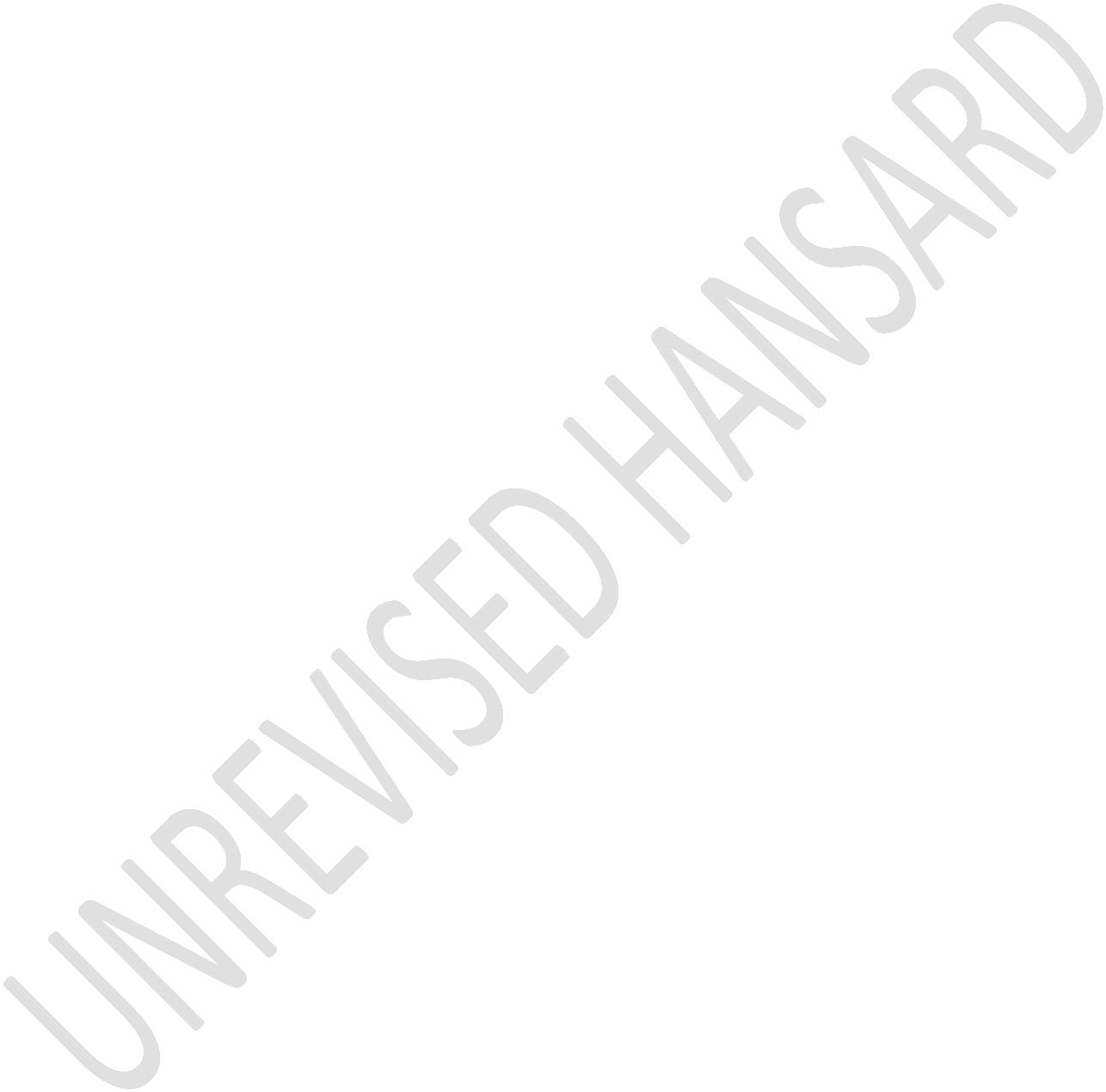 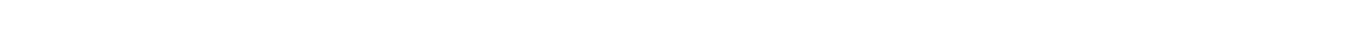 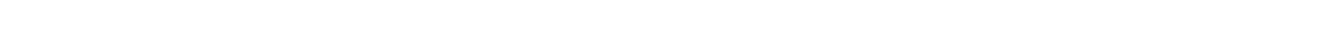 UNREVISED HANSARDNATIONAL COUNCIL OF PROVINCESWEDNESDAY, 15 JUNE 2022Page: 89Insurance Fund achieved some unprecedented feats in our fightto save lives and livelihoods during the worst outbreaks ofthe COVID-19 pandemic. We must praise the ingenuity of the UIFfor finding innovative ways to support millions of workers andhundreds of thousands of companies in distress. However, wecondemn those who abused this period to line their pocketswith UIF funds – including government officials whocollaborated with syndicates to fleece coffers of the fund.We congratulate the Hawks and other law-enforcement agenciesfor apprehending many suspects by recovering and returning tothe state millions of stolen public funds. The UIF’s ‘followthe money’ process, led by the Minister, which entailsauditing all Covid-19 payments, has added to the capability ofgovernment and must be replicated in other entities that awardgrants and loans to companies.We therefore call on the department to get to the bottom ofthe scandalous reports of UIF monies that have been lost owingto questionable investments involving the Public InvestmentCorporation, PIC, in a number of companies. We commend thedepartment for the work it has done so far in this regard.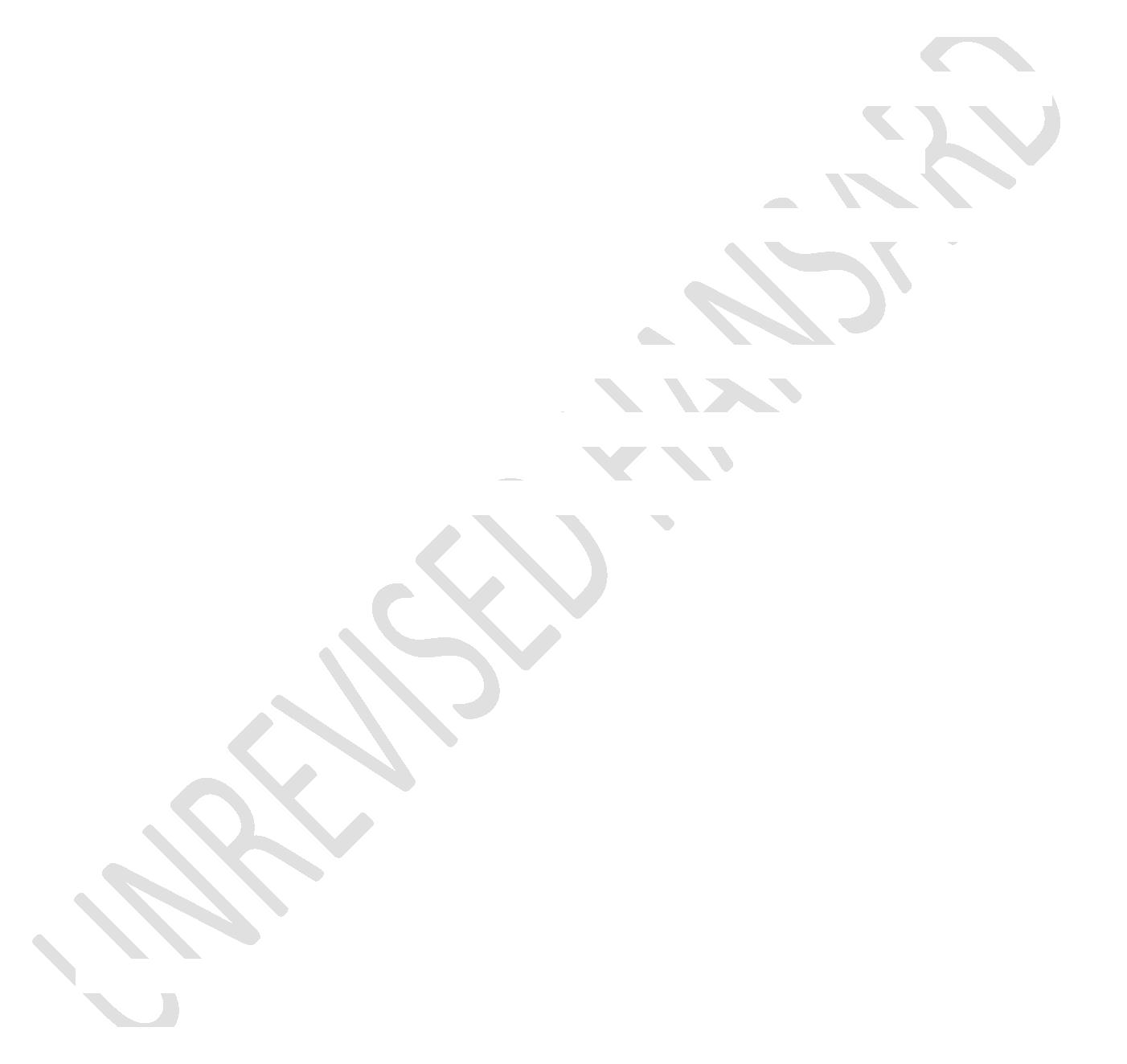 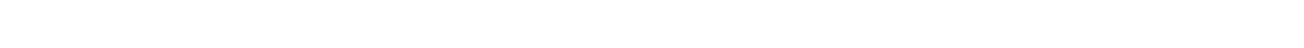 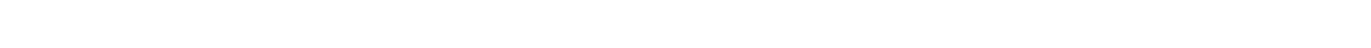 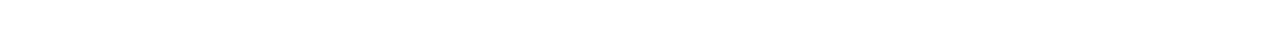 UNREVISED HANSARDNATIONAL COUNCIL OF PROVINCESWEDNESDAY, 15 JUNE 2022Page: 90Hon House Chairperson, I think it is important that we alsohighlight to my colleagues in the opposition benches that theANC is not like them it is unlike them. They are the onesoccupying an unviable political space from which there is noroot to escape. We must remind them that the real challengesfaced is the challenge that has always confronted liberalismin South Africa’s racially structured society. For usliberalism has never being able to detach itself from itsimage amongst blacks that it is a cover to white interest andwhite leadership.They must just ask what happened to Lindiwe Mazibuko, MmusiMaimane and Patricia de Lille. Recently, they have justconfronted the executive mayor of Johannesburg. Black peoplewho all achieve leadership positions in the DA will forever beundermined by a backroom of white leadership cabal. The cabalallegedly wanted to control them as puppets on a string. So,the hon Baartman must be careful. It is important that theyappreciate the fact that the reason why they are notsupporting Employment Equity Bill is because they are afraidto lose their right wing base, that they are contesting withother right wing political parties.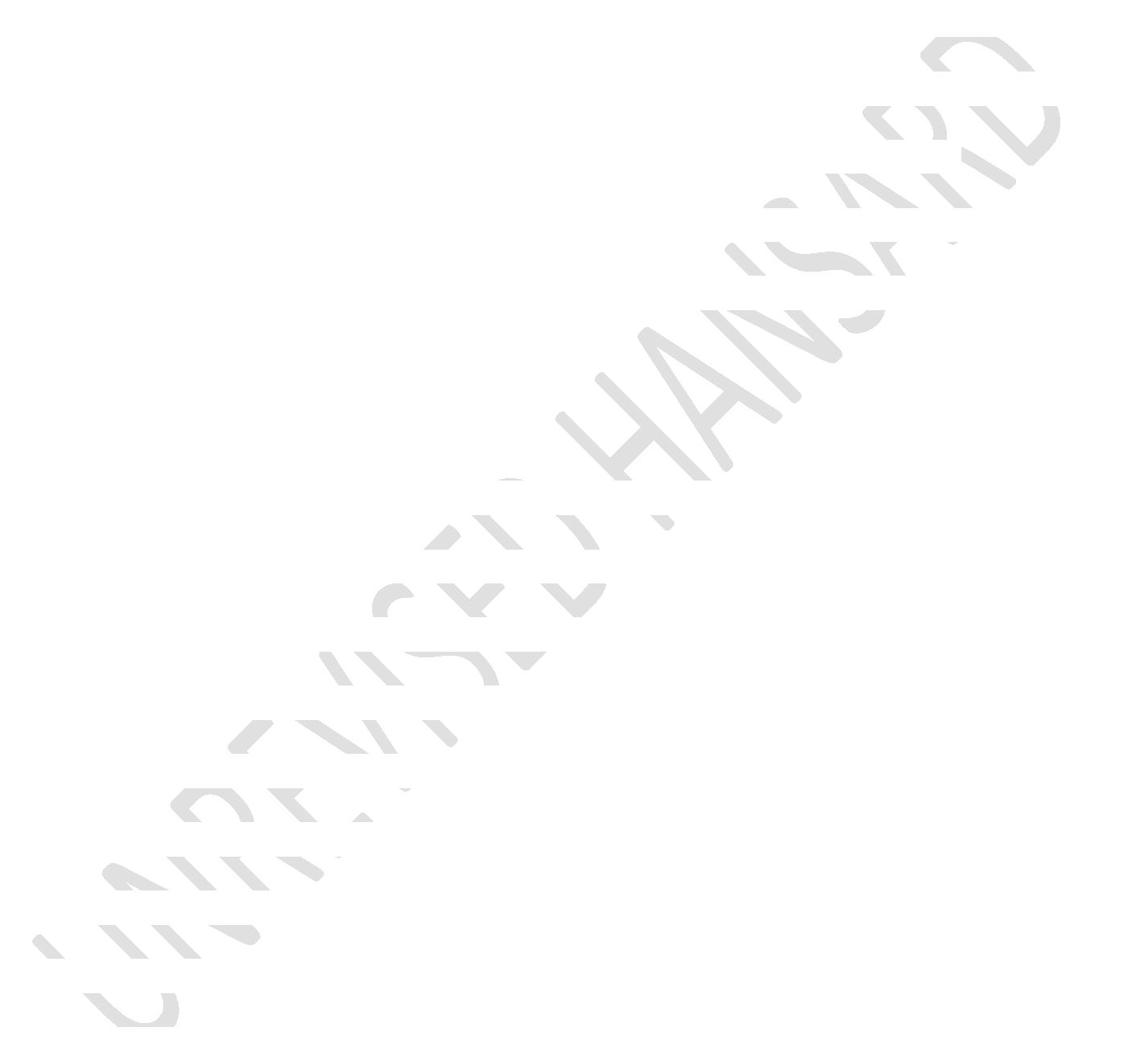 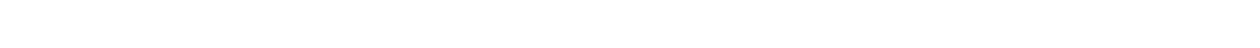 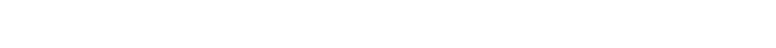 UNREVISED HANSARDNATIONAL COUNCIL OF PROVINCESWEDNESDAY, 15 JUNE 2022Page: 91However, unfortunately they are also in a dilemma becauseMashaba is eating their base. Hon House Chairperson, the ANCsupports this Budget Vote No 31 of Employment and Labour.Thank you.The MINISTER OF EMPLOYMENT AND LABOUR: Hon House Chairperson,I hope you added my few minutes that I saved in my firstinput. I want to thank the hon members and the colleagues whohave supported this particular budget. We always takeParliament very seriously in terms of their input.We take this as constructive debate, whenever they arepointing out to the weaknesses that we have to deal with.However, hon House Chairperson, I must indicate that I have notime to respond to the far right and ultra-left thinking likein the EFF which is illogical, unsound and unreasonable.We also all know that circumstances beyond our control haveled to this situation and this massive high unemployment weare talking about. We know that the unemployment in thiscountry is structural. The reason why the majority of thepeople who are in poverty and unemployed are the black people.That is structural as designed by apartheid given the skills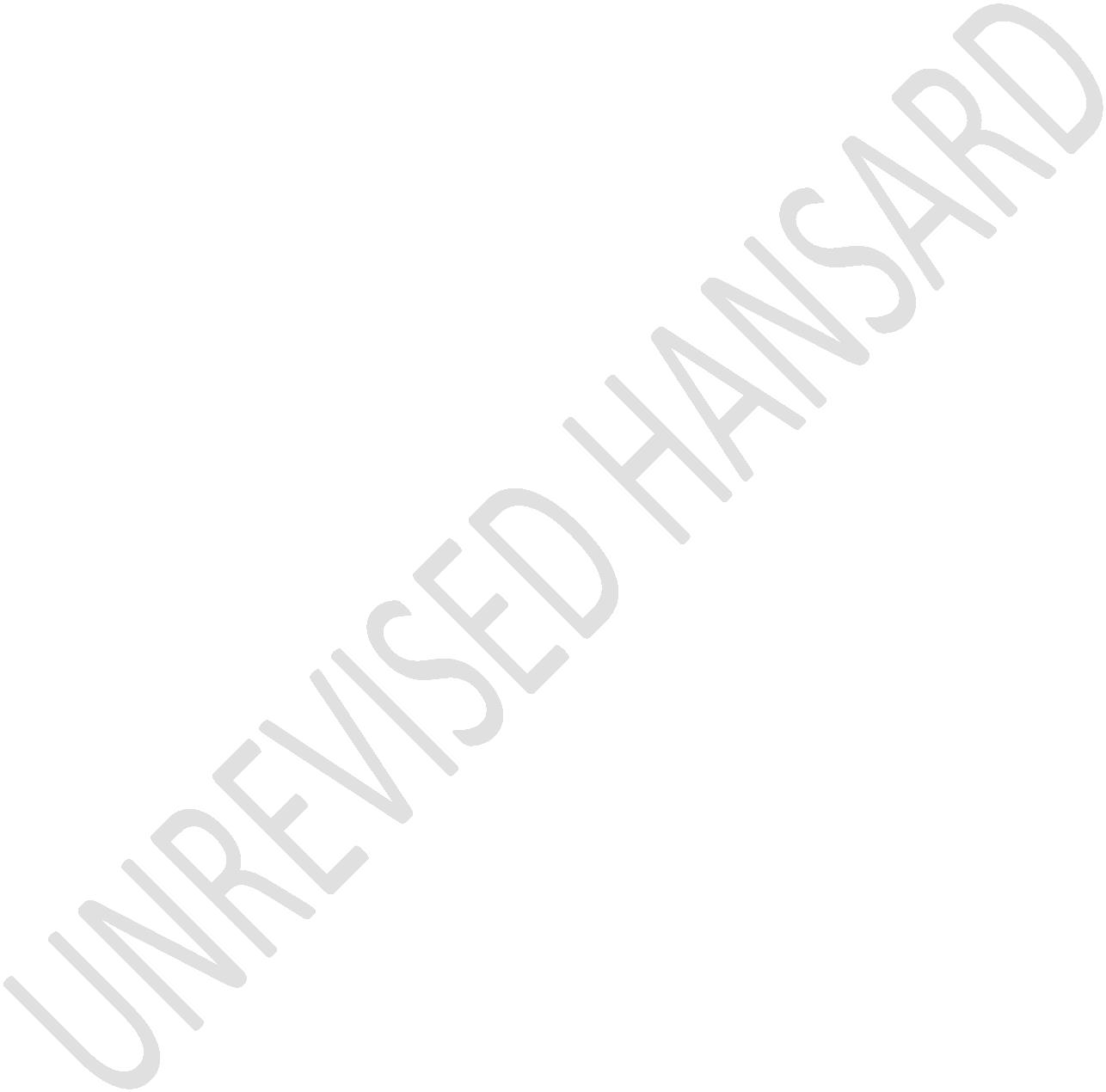 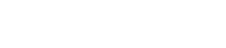 UNREVISED HANSARDNATIONAL COUNCIL OF PROVINCESWEDNESDAY, 15 JUNE 2022Page: 92that were given. All of a sudden they want to come and makethemselves better here today.Also, how do you want to heal the divisions of the past if youreject positive discrimination, that is in section 9(4) of theConstitution, which refers to both unfair and fairdiscrimination. An international literature covers this matterof fair discrimination very well. You better consult thatinternational literature. It covers it very extensively.Do not be trapped in the old apartheid privileges. I do notknow what we should take from you as the DA. On one hand, youare calling for the decrease of the workers’ rights by callingfor the repeal of the labour legislation because you aresaying is a constraint to business. However, on the otherhand, you are calling for the Council for Conciliation,Mediation and Arbitration, CCMA, should get more money, whilstyou are anti-labour rights. The CCMA is there to promote thelabour rights of the workers.What is the job and the duty of government? You should knowthat it is to create an environment for conducive to successand that is what we are arguing. Yes, we agree, but it doesnot end there. You should know that government has unveiled aUNREVISED HANSARDNATIONAL COUNCIL OF PROVINCESWEDNESDAY, 15 JUNE 2022Page: 93programme. It is a huge programme of Economic, Reconstructionand Recovery Plan which aims to build the new economy andunleash South Africa’s true potential.On the central pillars of this Economic, Reconstruction andRecovery Plan, we are talking energy. Hence, we are focusingon the power generation capacity. We are talking aboutinfrastructure, transport and road infrastructure, employmentstimulus. We are talking on mass social employment. We aretalking of employment oriented strategy when we are dealingwith industrialisation and localisation. We are talking aboutsupport of tourism, tourism recovery, skills and growth, thegreen economy intervention, strengthening agriculture and foodsecurity macroeconomic interventions.We know very well that the logic is for you to be able to besuccessful to create employment, you need investment. If youdo not have investment, you will never have stability. Thegovernment is clear that it has a role of providing legal andsocial framework to also maintain competition to providepublic goods and services. Public goods and services must begiven by the government. Redistribute income and correct theexternalities and stabilize the economy. It is an establishedprinciple even in the liberal economic theory that governmentUNREVISED HANSARDNATIONAL COUNCIL OF PROVINCESWEDNESDAY, 15 JUNE 2022Page: 94intervenes in the market failure. That is the basics ofeconomics.Unemployment and inequality are as a result of both race andclass issues. These are class issues in South Africa. This isbecause of the race policies of the past. That is what we areseated with. Can you explain why the flooding in the WesternCape is hitting more of the townships? Can you explain that?Why is it not hitting the white areas? What is the source ofthat? Who recruits cheap labour from Lesotho and Zimbabwe inRobertson and De Doorns, neglecting the South Africans who areunemployed, because you want to exploit the disparate economicrefugees knowing that they will take anything in order to feedthemselves?The problem we are having in South Africa is unrepentantracists who want to protect the old apartheid and treat blackSouth Africans as slaves. The ANC will not allow it. We arecontinuing with our transformation project. Thank you.Debate concluded.The HOUSE CHAIRPERSON (Ms W Ngwenya): Thank you very much, honMinister. Hon members, I would like to thank and conclude theUNREVISED HANSARDNATIONAL COUNCIL OF PROVINCESWEDNESDAY, 15 JUNE 2022Page: 95debate. I wish to thank the Minister, the Deputy Minister, theMECs and all who participated in this debate.Hon members, we now going to proceed to the next subject ofthe next debate. The debate on Youth Day, with the theme:Promoting Sustainable Livelihoods and Resilience of YoungPeople in South Africa for a Better Tomorrow. Hon members, Iwill now call the hon S E Lucas, the Deputy Chairperson of theNational Council of Provinces to open the debate.DEBATE ON YOUTH DAY: PROMOTING SUSTAINABLE LIVELIHOODS ANDRESILIENCE OF YOUNG PEOPLE IN SOUTH AFRICA FOR A BETTERTOMORROW(Subject for Discussion)The DEPUTY CHAIRPERSON OF THE NCOP: Hon Chairperson, let meacknowledge the Chairperson of NCOP, the House Chairpersons,the Chief Whip of the Majority Party or the Chief Whip of theHouse, other Whips, Ministers and Deputy Ministers present,MECs, the permanent and special delegates, ladies andgentlemen, and particularly, the young people of South Africa,I told the Chairperson before that I want to put a disclaimerbefore I start with this debate. The disclaimer is as follows:UNREVISED HANSARDNATIONAL COUNCIL OF PROVINCESWEDNESDAY, 15 JUNE 2022Page: 96It is not by design that those of us who will be participatingin this debate are recycled young people, it is unfortunatelythe makeup of the National Council of Provinces. I am honouredto be able to open this debate on the commemoration of YouthDay 2022 under theme: ...Afrikaans:’n AGBARE LID: U lyk so jonk.The DEPUTY CHAIRPERSON OF THE NCOP: ... Promoting sustainablelivelihoods and resilience of young people in South Africa fora better tomorrow. [Interjections.] I did it deliberately.I want to open my address with the wise words of Rigoberta,when he said, and I quote:Peace cannot exist without justice, justice cannot existwithout fairness, fairness cannot exist without development,development cannot exist without democracy, democracy cannotexist without the respect for the identity and worth ofcultures and peoples.Today, we are engaging in a very important debate, whichdemands outright fairness and truthful introspection,UNREVISED HANSARDNATIONAL COUNCIL OF PROVINCESWEDNESDAY, 15 JUNE 2022Page: 97particularly, as we seek to build a vibrant developmentaldemocracy with South Africa’s young people as activeparticipants. We have to take into consideration SouthAfrica’s current developmental context, which continues todisproportionately impacts on the young people of SouthAfrica.According to Statistics SA, youth in South Africa continue tobe disadvantaged in the labour market with an unemploymentrate higher than the national average. According to theQuarterly Labour Force Survey, for the first quarter of 2022,the unemployment was 63,9% for those aged 15 to 24 and 42,1%for those aged 25 to 34 years, while the current officialnational rate stands at 34,5%.Although the graduate unemployment rate remains relatively lowin South Africa, compared to those of other educationallevels, unemployment among the youth continues to be a burden,irrespective of educational attainment. Year on year, theunemployment rate among young graduates declined from 40,3% to32,6%, while it increased by 6,8% to 22,4% for those aged 25to 34 years in quarter one of 2022.UNREVISED HANSARDNATIONAL COUNCIL OF PROVINCESWEDNESDAY, 15 JUNE 2022Page: 98These realities impede our ability to create and inclusivesocial and economic society, where the youth are able toparticipate more effectively.The Covid-19 pandemic has exacerbated the vulnerabilities ofyouth workers and has made it an extended, more oneroustransition to decent employment for young people. These areissues of fundamental importance in our country today, as itimpacts the ability of our nation to benefit more effectivelyfrom the innovation, energy, and ideas of our youth.As we have gathered in this manner today, we understand thatnow is the time of us to chart a new path forward, towardstrue freedom and true justice. It is incumbent upon us todayto ensure that youth emancipation is not a distant dreamembedded in our constitutional manuscript, without tangiblematerial changes in the quality of life of our people.The outcome of our struggle for economic freedom is thereforein our own ideas, our own struggles, and solidarity, whichSouth Africa’s youth must grapple with and employ every effortto transform.Afrikaans:UNREVISED HANSARDNATIONAL COUNCIL OF PROVINCESWEDNESDAY, 15 JUNE 2022Page: 99In die geskiedenis van Suid-Afrika, ’n geskiedenis van bloeden stryd, moes die jeug - die meerderheid - ly in die stryd navryheid. Tydens die apartheidsjare en onder ’n genadeloseregime is die jong mense letterlik en doelbewus weerhou vanhul vryheid deur ’n stelsel wat swart mense in hul eiegeboorteland in boeie gehou het.Dit is hierdie nalatenskap van apartheid wat ons met moeduitroei, want die wortels daarvan is steeds in elke aspek vanons samelewing diep geanker.In 1976 was dit jong swart mense wat besluit het dat genoeg isgenoeg, en dat hulle vir hul eie vryheid wil baklei en vryheidbinne hulle eie leeftyd wil sien. Vandag herinner diegeskiedenis ons nog steeds daaraan dat, voordat ons ’ndemokratiese bestel in Suid-Afrika gehad het, jeugontwikkelingbinne ’n konteks van politieke, sosiale, ekonomiese enkulturele onderdrukking plaasgevind het.English:This situation contributed directly to many of the currentdilemmas that young women and men face. The context and theremnants of social and economic oppression still persist, withUNREVISED HANSARDNATIONAL COUNCIL OF PROVINCESWEDNESDAY, 15 JUNE 2022Page: 100the cyclical nature of poverty and economic exclusion stilldefining the material conditions of our youth today.The youth struggle in this country is one in which there is asymbiotic relationship between the resolution of theantagonism thrown up by national oppression and thefundamental problems of social justice, as well as thefundamental economic deprivation and patriarchy faced by theyouth of our nation.Our transition is one process characterised by differentspaces with different emphases. In his book titled: DyingColonialism, author Franz Fanon, states that each generationwill approach revolution in the context in their moment inhistory. Fanon insist that praxis must be rooted in thetemporal, but each generation must confront the living realityof its own situation, accept its own call to battle, gatherits own weapons and in the vortex of struggle from within thecollective nutation of popular political empowerment, produceits own truth.But, while we do confront each situation, straggling infinitywith its prospects for new secrets to be revealed andnothingness, which condemns us to absolute responsibility forUNREVISED HANSARDNATIONAL COUNCIL OF PROVINCESWEDNESDAY, 15 JUNE 2022Page: 101our choices in the face of the void, we dare not step intothat situation from nowhere. The contribution made by ourancestors in struggle is part of what makes us, and providesus with some of our weapons.Covid-19 has meant that the national conversation about theyouth has taken a new urgency. The youth and futuregenerations will sustain the bulk of the economic and socialconsequences of the current global crisis. Overall, the broad-ranging effects of the Covid-19 pandemic on the wellbeing ofyoung people have been severe, and drastically inhibited theiraccess opportunities for support, growth and development.Effects such as these threaten to worsen inequalities wherethey exist and diminish the potential of an entire generation.Both Covid-19 and the economic recovery plan provide us withan opportunity to achieve a sustainable economic future thatputs South African youth at the center. It provides us with anopportunity of applying a youth and intergenerational lens incrisis response, in recovery measures across the publicadministration. Its affords us and opportunity of updatingnational youth strategies in collaboration with newstakeholders, to translate political commitments intoactionable programmes.UNREVISED HANSARDNATIONAL COUNCIL OF PROVINCESWEDNESDAY, 15 JUNE 2022Page: 102There is an urgency that we need partnering with nationalstatistical offices and research institutes to gather thisaggregated evidence on the impact of the crisis by age group,to track inequalities and inform decision-making. We must alsopromote age diversity in public consultation and stateinstitutions, to reflect the needs and concerns of differentage cohorts in decision-making. We must provide targetedpolicies and services for the most vulnerable youthpopulations, including young people not in employment,education or training, young migrants, homeless youth andyoung women, adolescents and children facing increased risksof domestic violence.And the response that we need to develop must be a responsethat is actually fit for the purpose. However, for the past 25years, there was a lot of development. It was not just in avacuum, but it makes a difference and it brings a kind ofimprovement into the lives of our young people. We shoulddefine the achievements of the past 25 years objectively andtruthfully. This must involve evidence-based assessment of thepolitical and socioeconomic change in our society today.For the past 25 years, youth development and empowerment havebeen a key focus of government interventions. The Twenty-five-UNREVISED HANSARDNATIONAL COUNCIL OF PROVINCESWEDNESDAY, 15 JUNE 2022Page: 103year Review Report highlights the major achievements inrelating to five prioritised strategic focus areas of the 2009to 2014 and the 2015 to 2020 youth policies. When assessingthe progress around education, skill, and second chance, theintention is to improve access to quality education, whichunlocks the potential of young people, by building theircapacities. South Africa made gains in promoting access toeducation and training. This is evident by educationalattainment outcomes, which continue to improve.Government increased financial support for poor learners,mainly through no-fee schools and the National StudentFinancial Aid Scheme for deserving students. To ensureeconomic participation and transformation, governmentimplemented several employment programmes, which primarilytargeted young people, including the Community WorksProgramme, the Expanded Public Works Programme and theNational Rural Youth Services Corps and the Youth EmploymentService.According to the Twenty-five-year Review Report, in terms ofentrepreneurship, there has been an increase in youth-ownedbusinesses. Overall, youth-owned businesses have increased by7,7%.UNREVISED HANSARDNATIONAL COUNCIL OF PROVINCESWEDNESDAY, 15 JUNE 2022Page: 104We as Parliament has a different role. What is the role thatwe can play in advancing and deepening youth development? Wewill need to strengthen our oversight processes for purposesof improving co-ordination across the spheres of government.Institutional arrangements and mechanisms that pertain toyouth development must be improved, and even clear objectivesand priorities to focus on, across all spheres of government.It means that we must be deliberate and consistent in ourcommitment to create platforms for regular engagement, andmove away from treating youth development as an event to becelebrated once a year.We have to develop the necessary analytical and methodologicaltools and mechanisms for monitoring and evaluating theimplementation of the youth policy framework. This is veryimportant. We must have a multidimensional approach thatfocuses on all aspects that propel accelerated youthdevelopments.In conclusion, in South Africa, the concept of youthdevelopment has been shaped by the long history of struggleagainst apartheid. Throughout our history, young people havebeen agents of change, drivers of transformation, as aUNREVISED HANSARDNATIONAL COUNCIL OF PROVINCESWEDNESDAY, 15 JUNE 2022Page: 105collective conscience, and have participated actively in thedevelopment of a socially inclusive and economicallyempowering society. The capacity of young people to plan isoften underestimated, but with the right environment andspace, they show remarkable understanding of the complexity ofdevelopment challenges and the skill to identify and managerisks.It is this untapped capacity that should be harnessed, todrive participatory involvement that is essential forsustainable development.Afrikaans:Sestien Junie is nie net ’n dag, wat ons vier of herdenk,omdat ons wil praat oor Hector Petersen of oor die feit datmense nie die reg het tot eie besluit oor watter taal vanonderrig hulle wil hê nie. Dit gaan nie vandag meer daaroornie. Dit gaan daaroor dat die jeug van vandag, die môre vanSuid-Afrika is. En as ons nie vandag begin om seker te maakdat die jeug hul regmatige plek inmeem nie, het ons nie ’ntoekoms in hierdie land nie. Ek dank u.Ms F NKOMONYE (Eastern Cape): Hon House Chairperson, HonChairperson and the Deputy Chairperson of the NCOP, The ChiefUNREVISED HANSARDNATIONAL COUNCIL OF PROVINCESWEDNESDAY, 15 JUNE 2022Page: 106Whip of the NCOP, Special Delegates as well as the PermanentDelegates of the NCOP, hon Ministers in the platform as wellas the Deputy Ministers that have graced this occasion, theMECs, ladies and gentlemen, very good afternoon to you. Iapologise for the background because I am in the car in anarea where the network reception is bad. So, I had to moveinto a car and I apologise for that. I am used to debate inthe NCOP. On a lighter note, it feels like I am home and Icannot wait for the renovations to be completed so that I canphysically come. I know the rules and I apologise profusely.Maybe I should start with the disclaimer that I am not soyoung and I am now young at heart just like hon Lucas whostarted with that disclaimer. However, it gives me greatpleasure to take this opportunity on behalf of the EasternCape, the home of legends, to debate in this very muchimportant discussion that is being discussed in the NCOP. Aswe mark 46 years of the Soweto Uprisings, a historicallandmark that signifies the successive youth struggles whichhave shaped the history of our country.We are gathered here under the theme, Promoting SustainableLivelihoods and the Resilience of Young People in South AfricaUNREVISED HANSARDNATIONAL COUNCIL OF PROVINCESWEDNESDAY, 15 JUNE 2022Page: 107for a Better Tomorrow. This theme reminds me of the words ofPresident Oliver Tambo when he said:The children of any nation are its future. A country, amovement, a person that does not value its youth andchildren do not deserve its future.There is certainly no tomorrow without young people and thereis no future without the youth. We therefore, understand ourrole as that of nurturing the youth and creating an enablingenvironment that will ensure that young people have access toeducation, skills, they get work and all the necessaryopportunities to prepare them for the future. Young people aredrivers of innovation and change in any society. They are theengine of new ideas and different ways of solving societalproblems. We therefore should not simply prepare the youth forthe future ...IsiZulu:USIHLALO WENDLU (Nk W Ngwenya): Ngiyacabanga ukuthi usebenzisaucingo futhi manje bamuthinta kulo lona ucingo futhi.Iyabaleka phela lento umangabe umuntu ekuthinta ngocingo.English:UNREVISED HANSARDNATIONAL COUNCIL OF PROVINCESWEDNESDAY, 15 JUNE 2022Page: 108The CHIEF WHIP OF THE NCOP (Mr S J Mohai): May I proposeChair?The HOUSE CHAIRPERSON (Ms W Ngwenya): Yes, Chief Whip.The CHIEF WHIP OF THE NCOP (Mr S J Mohai): I propose that weskip the member and rearrange that the she gets anotheropportunity later on because she mentioned her situationinitially. Thank you House Chair.Mr M R BARA: Hon House Chairperson, hon members and hon MECshere with us ... [Connection problems.] ... I do not know ...IsiXhosa:... kwenzeka ntoni?USIHLALO WENDLU (Nk W Ngwenya): Bara ohloniphekileyo, andiyazinam ukuba kwenzeka ntoni sana.English:I am sure there is an echo.IsiXhosaUNREVISED HANSARDNATIONAL COUNCIL OF PROVINCESWEDNESDAY, 15 JUNE 2022Page: 109Qhuba siza kuyibamba ihamba. Mseleku ohloniphekileyo, yimakancinci sana. Qhuba Bara.Mnu M R BARA: Mhlawumbi iza kulunga kwesi sihlandlo, Sihlalo.English:Hon House Chairperson, hon members and hon MECs, goodafternoon. The month of June is the month where South Africagives recognition and acknowledgement to the young people ofthis country. The question we should be asking ourselves isthat, is one month enough to recognize the majority of thecountry’s population? The very same people that should be atthe driver’s seat in driving interventions of development andenvironmental agenda.In a country where 80% of young people are saying they havebeen directly affected by everything that is happening aroundthem, politically, socially and environmentally. Of thoseimpacted, 20% said their home was damaged, 16% stated thattheir education was disrupted, and 14% had limited access tosafe water. I am merely mentioning just a few. There are areaswhere young people should be playing strategic roles toinfluence sustainable livelihoods and resilience to the entireUNREVISED HANSARDNATIONAL COUNCIL OF PROVINCESWEDNESDAY, 15 JUNE 2022Page: 110society, to provide holistic and comprehensive engagement thatwill ensure that their views and participation matters.Young people in 1976 led a revolution that will forever remainin history as a beacon of hope, but the youth of today facenew challenges. However, a better future is possible if webuild a determined, resilient and empowered society. Youngpeople are at the brutal face of being ignored, unnoticed andmarginalized in all essence within our country whereas theysuffer the dire consequences of every pandemic we are facing.According to the Quarterly Labour Force Survey for the firstquarter of 2022, the unemployment rate was 63,9% for thoseaged 15-24 and 42,1% for those aged 25-34 years, while thecurrent official national unemployment rate stands at 34,5%.This provides a gloomy picture that for every 10 young peopleyou meet, seven will be unemployed. This is the current pictureof unemployment for young people in South Africa.The starting point is to recognize that the youth is anintegral part to the development of South Africa. They musttherefore be accepted as equal partners in crafting thesolutions to the challenges they face as a generation andmembers of society. There should be nothing discussedUNREVISED HANSARDNATIONAL COUNCIL OF PROVINCESWEDNESDAY, 15 JUNE 2022Page: 111regarding a way forward without them, clearly that requiresintensive skills development programmes that will capacitateand empower them to feel the need to be part of a bettertomorrow. The young people are demoralized, demotivated andlack the zeal to take part, that clearly says we as a countryneed to prioritize their psychosocial involvement.We live in a society where crime is seen as a solution to thecurrent societal challenges facing young people. We see on adaily basis young people resort to unhealthy and riskybehavioural patterns as a way of survival. This is throughsubstance abuse, risky sexual conducts, and the lack ofstructural interventions that will equip them with economicalstrengthening. There is a serious and urgent need to supportyoung people to build their self-esteem, to be goal driven andincrease access to appropriate skills and employmentdevelopment as a way of reducing vulnerability. A focus onstrengthening the mental capacity of our youth to combat theails of living in South Africa, as it is mentally damaging tolive in South Africa currently.Youth unemployment has a negative effect on the individual andthe family, but also on the broader community in the form ofserious economic and social consequences. This includesUNREVISED HANSARDNATIONAL COUNCIL OF PROVINCESWEDNESDAY, 15 JUNE 2022Page: 112economic welfare, production, and erosion of human capital,social exclusion, crime and social instability. Thesustainable livelihood and resilience for young people is aneffort to conceptualize livelihoods in a holistic way, takinginto consideration many factors, constraints and opportunitiesthat they are subjected to. These constraints andopportunities are shaped by numerous factors ranging fromhealth, education, economy, social stability, safety andsecurity.The other key challenge they face is gender-based violence.Young people in communities could be organized and integratedto fight this scourge of criminality. This would help youngpeople in gaining skills and work to make communities safer.South Africa is a youthful country, we have an obligation toput young people at the forefront of empowerment for us to beable to achieve a brighter and better tomorrow. We shouldinvest in our own gems so that they will not start looking foropportunities abroad.South Africa is seen as a promised land to many countries inAfrica but our young people are living in a shameful state andnot having proper skills and views that others envisage. Wecan do better and we owe it to the youth of 1976 to not letUNREVISED HANSARDNATIONAL COUNCIL OF PROVINCESWEDNESDAY, 15 JUNE 2022Page: 113their seed go un-watered. Young people are the future, theyneed to be equipped to be ready to take the bait and deliverus to a better tomorrow as a country, because, lest we do notdo that, the future generations will not forgive us.We urgently need a robust system that will be anchored towardsthe principles of leadership capacity-building that will serveas a forum of young leaders to establish a synergy of actionand initiatives to effectively promote youth voice throughadvocacy, values formation and general youth desk. We need avibrant youth led initiative that empowers young peoplethrough creating awareness on all aspects affecting youngpeople, promoting social values and gender responsiveness inall development initiatives, fostering hard work, self-discipline and healthy choices. We need programmes that willpioneer practical and sustainable development, with youngpeople at the frontline.Thorough engagement with the private sector is necessary totake stock of what are the prohibiting factors that limits theuptake of young people in the different sectors. What needs tobe done for the different sectors to open up for massive youthintake and develop targeted youth enrolment? The sectoreducation and training Authority, Seta should be in theUNREVISED HANSARDNATIONAL COUNCIL OF PROVINCESWEDNESDAY, 15 JUNE 2022Page: 114forefront of youth uptake. That should be done by way ofupskilling the youth in different sectors and skills for themto be ready for employment opportunities and various businessopportunities.Chairperson, we have a lot in our hands and we dare not failthe youth for history will judge us harshly. All hands on deckfor the future of our country and the young people. I thankyou, Chairperson.Ms M HLOPHE (Gauteng): House Chairperson, Chairperson andDeputy Chairperson of the NCOP, permanent and specialdelegates of the NCOP, Chief Whip and Deputy Chief Whip, 46years ago on 16 June 1976 an uprising that resulted into deathand destruction occurred in our province Gauteng. That gaverise to a South African National Youth Day, a day that startedpeacefully did not end the same way as young students wereshot point blank by a merciless apartheid regime, who did notonly value life but saw nothing wrong in killing women andyouth without flinching.The South African Constitution Preamble reads:UNREVISED HANSARDNATIONAL COUNCIL OF PROVINCESWEDNESDAY, 15 JUNE 2022Page: 115We, the people of South Africa, Recognised the injusticesof the past; Honour those who suffered for justice andfreedom in our land;The South African Youth Day provides us with one of thoseunique opportunities to reflect on our past and honor thosewho paid a supreme price of our freedom. A distinct, uniqueand rare opportunity for reflection on the lives, times,sacrifices, thoughts and actions of those who came before usand contributed to what we know today as freedom.Former President OR Tambo said that “a country, a movement, apeople, that does not value its youth, does not deserve itsfuture.” Indeed, our former President affirms the significanceof the youth of our country as the beacon of hope for aprosperous South Africa. Our Province, through its policypossession guide ...South Africa has a notable youthful population. This youthshould serve as our competitive advantage, in developing thenation, and driving innovation. As the youthful exuberance ofyoung people should foster rapid growth and development.However, this is not the case as young people continue toexperience high levels of unemployment, poverty, andUNREVISED HANSARDNATIONAL COUNCIL OF PROVINCESWEDNESDAY, 15 JUNE 2022Page: 116inequality. Of which the emergence of the COVID-19 pandemichas worsened their fortunes.Our hon Premier, Mr David Makhura has marshalled our provinceand our provincial departments to focus on addressing thesituation of youth in the province. Appreciating thatstatistics reveal that 2,2 million youth are displaced as theyare unemployed, not in school and spending their days watchingthe sun rise and set.Accordingly, and in line with the articulations of PresidentOR Tambo, the province has established a war room, made up ofall departments, our entities, civil society and the privatesector whose main role is to obsess itself with addressingyouth development and unemployment.Additionally, the Premier will tomorrow, announce the YouthAdvisory Panel, a panel that will work together withgovernment in tracking and tracing the progress made bydepartments, in creating an enabling environment for thecreation of jobs and addressing youth development.Chair, we embark on this critical work, appreciating thatyouth unemployment is a pandemic which we must resolve. AUNREVISED HANSARDNATIONAL COUNCIL OF PROVINCESWEDNESDAY, 15 JUNE 2022Page: 117pandemic not unique to our country only, but globally. Albeitin our case with South African characteristics born out of ourracial, gender and class disparities. Amongst the variousinterventions we have in the province, is our Tshepo 1 millionprogramme which has provided 520 000 youth with jobopportunities, 65% of which are young women. Additionally, wehave embarked in mass digital training for young people,ensuring that they are in the forefront of our 4th industrialrevolution.Chair, we further acknowledge that, albeit youth unemploymentaffects both those with and without education. The statisticsshow that those without education are far more vulnerable, andare more susceptible to a life of aid. Accordingly, ourprovince places emphasis on education and our department ofeducation continues to do exceptionally well being amongst thebest performers in the country. But to ensure that we alsoutilise schools for holistic youth development. In thisregard, both the Gauteng Department of Education and that ofSports, Arts, Culture and Recreation we will be launching theWednesday league program. Our integrated sports programmewhich seeks to bring back sports and arts into our no feeschools. Appreciating that if we are to reverse the tide ofUNREVISED HANSARDNATIONAL COUNCIL OF PROVINCESWEDNESDAY, 15 JUNE 2022Page: 118teenage pregnancy, drug and alcohol abuse amongst young peoplewe ought to be intentional in this regard.Hon Chair, our province sees youth development not just assomething we embark on during this month of June, but ratheras something we must embark on, on a daily basis if we are todeal decisively with our youth unemployment andunderdevelopment. We draw strength from the youth of 1976 andwe dare not fail them. Ngiyabonga. [I thank you.]Ms S A LUTHULI: Chairperson, with your permission, can I pleaseswitch off my video because we don’t have electricity?The HOUSE CHAIRPERSON (Mr A J NYAMBI): Okay.Ms S A LUTHULI: Thank you so much, Chairperson. We aregathered here today to mark the Soweto Uprising Day, whichtook place on June 16 1976 against one of the most brutalsystems of oppression in the world.We commemorate the day when the black youth dressed in theirschool uniform, marched peacefully in their numbers to opposethe illegitimate government of white minority rule. Their callUNREVISED HANSARDNATIONAL COUNCIL OF PROVINCESWEDNESDAY, 15 JUNE 2022Page: 119was not only based on the use of Afrikaans as the medium ofinstruction but was also a call for an end of apartheid rule.For the youth of 1976 understood that the importance ofeducation as a liberal and a pathway to a better life. Theseideals are forever relevant for our own society today becausethe struggle for the emancipation of our people has notchanged much particularly for the young people of thiscountry. Today, we take an opportunity to honour thisgeneration. The ideals which they lived and died for, shouldserve as a source of inspiration to all the youth of ourcountry across all provinces.In 1976, the youth of our country correctly identified theirmission and the various challenges which they faced ...[Interjections.] ...Ms M O MOKAUSE: Inaudible.The HOUSE CHAIRPERSON (Mr A J NYAMBI): Let’s allow the memberto finish.Ms S A LUTHULI: Thank you. Today, we take this opportunity tothis generation, the ideals which they lived and died forUNREVISED HANSARDNATIONAL COUNCIL OF PROVINCESWEDNESDAY, 15 JUNE 2022Page: 120should serve as a source of inspiration to all the youth ofour country across all provinces. In 1976, the youth of ourcountry correctly identified their mission and their variouschallenges, which they faced. Today, 46-years later, our blackyouth are once again faced with the obligation to identifytheir own mission and the vast amount of challenges which theyface.As we commemorate our Youth Day, we do so on the backdrop ofyouth which is subjected to an education system which is acomplete failure as it is characterized by poorinfrastructure, overcrowded classrooms and poor educationaloutcome. And it has continued to fail the black child on adaily basis. Many challenges prevailed as the quality ofeducation has not improved much for the poor black workingclass. Today, our youth bears the brunt of unemployment. Ourcountry has one of the highest unemployment...[Interjections.] ...The HOUSE CHAIRPERSON (Mr A J NYAMBI): Hon Luthuli?Ms M O MOKAUSE: Chairperson?The HOUSE CHAIRPERSON (Mr A J NYAMBI): Yes.UNREVISED HANSARDNATIONAL COUNCIL OF PROVINCESWEDNESDAY, 15 JUNE 2022Page: 121Ms M O MOKAUSE: It looks like hon Luthuli is having a problem.May I continue?The HOUSE CHAIRPERSON (Mr A J NYAMBI): As long as you aregoing to take it from where she left off and conclude.Ms M O MOKAUSE: There is load shedding where she is staying.The HOUSE CHAIRPERSON (Mr A J NYAMBI): You may proceed andconclude on her behalf.Ms M O MOKAUSE: This debate also comes at a time where SouthAfrica is bleeding of high unemployment, bleeding of youngpeople abusing drugs and alcohol. Such suicide amongst youngpeople is on the rise, Chair. Young people depend ongovernment grants. This alone is extremely unacceptable thattoday and at this day and age 26 years into democracy,Chairperson young people are left to die a silent death due togovernance ignorance.Chair, tomorrow here in Makwarela Thohoyandou, the commanderin chief and president of the EFF will again speak to youngpeople, give hope to young people of South Africa and requestthem to hold on until the EFF takes power in 2024 and deliverUNREVISED HANSARDNATIONAL COUNCIL OF PROVINCESWEDNESDAY, 15 JUNE 2022Page: 122economic freedom in our lifetime. The higher unemployment ratecreates a perfect storm for other social ills such as crime,gender-based violence and femicide, and social unrest.Chair, every day there is news of the abuse of women andfemicide being perpetuated, which has left young women ofSouth Africa in a constant state of anxiety, fearing for theirlives. It is the youth who are at the forefront of poverty,who are at the coalface of poverty who suffer the most ofthese crimes, who as are ... [Inaudible.] ... the most inpublic institutions who get the short end of the stick when itcomes to the access to free education and who cannot find anyemployment opportunities.Chairperson, we all know this to be true, but there have notbeen any serious steps towards addressing these problems. Likethe 1976 generation, our youth only has themselves to rely onbecause the President of South Africa and his Cabinet hasabandoned the ship and the poor black communities have beenleft alone to feel the impact. We have been left to fend forourselves against poverty, unemployment, and a failingeducation system.UNREVISED HANSARDNATIONAL COUNCIL OF PROVINCESWEDNESDAY, 15 JUNE 2022Page: 123As a nation Chair, we have been left on our own to determinethe fate of our children and the lives of our own communities.It is for this reasons that we must understand that thestudent uprising of 1976 was led by a generation that wasconscious enough on how unjust apartheid society was in itstotality. Those young people fought not only against Bantueducation system, which was imposing Afrikaans on them as alanguage of instruction. They fought to develop their owncommunities and freed themselves from the monster apartheiddomination. They were young people who understood that theeducation they receive must have them at the centre, and thatthere was no education without a liberated society.The vision of those young people and their commitment shouldinspire us to fight for the dignity of a black child. Thebrave youth of 1976 must inspire us to act decisively againstthe various challenges which we face today. It is theuncompromising character of the 1976 youth that guides us asthe economic emancipation movement to fulfil our generationalmission in the same way, those rebellious young peoplefulfilled theirs in fighting for freedom.Chairperson, as the EFF, we will continue to advance the causeof the emancipation of young people in this country. And weUNREVISED HANSARDNATIONAL COUNCIL OF PROVINCESWEDNESDAY, 15 JUNE 2022Page: 124will continue to fight to ensure that it is being realized.Listen to the commander in chief tomorrow, we invite you allon all EFF social [Time expired.]The CHIEF WHIP OF THE COUNCIL: Please don’t invite us to thiskind of rallies. Focus.The HOUSE CHAIRPERSON (Mr A J Nyambi): Thank you. Order honmembers! I will now invite MEC Nkomonye to continue with herspeech as she also experienced some network problems.Ms F NKOMONYE (Eastern Cape): Thank you very much hon Nyambi.Thank you so much for your understanding and the House’sunderstanding. As I was saying hon Chair, there is no tomorrowwithout young people. There is no future without the youth. Wetherefore should understand our role is the current leadershipthat, of nurturing young people and creating an enablingenvironment, that will ensure that young people have access toeducation. They have access to skills and they have work andall the necessary opportunities to prepare them for thefuture.Young people are the drivers of innovation and change in anysociety. They are the engine of new ideas and to find ways ofUNREVISED HANSARDNATIONAL COUNCIL OF PROVINCESWEDNESDAY, 15 JUNE 2022Page: 125solving societal problems. We therefore should not simplyprepare the youth for the future, but include them in thedecision-making and leadership of today. So that the nationmay benefit from their innovation and new ideas in shaping ourshared future.The celebration of Youth Day is not just a commemoration ofthe historic 16th of June in 1976, but it is anacknowledgement that indeed the youth are the drivers ofhistory. The youth are the engines of change in any society.Standing here today we are paying homage to the young peoplewho bravely said, “freedom in our lifetime” in the face oftear gas, live ammunition, detention without trial, torture indifficult condition in the military camps. We stand on theshoulders of these giants, the youth of 1976, and anunforgettable example of the power of youth in their memory.Young people of this country must stand up and raise theirhand to help build our country.Today we invoke their memory, not to overglorify the past, butto call upon their spirits to be with us as we face today’schallenges. We remind ourselves of their bravery so that wecan daringly face today’s difficulties. The challenges thatthe youth faces today may seem immense, ...UNREVISED HANSARDNATIONAL COUNCIL OF PROVINCESWEDNESDAY, 15 JUNE 2022Page: 126IsiXhosa:... sizalwa ngamaqhawe ...English:... and as such, we should overcome our challenges because ...IsiXhosa:... yindlela esizalwe ngayo leyo. Singabazukulwana booHectorPeterson, isizukulwana sikaRuth First, Solomon Mahlangu ...English:... and many others who died young in pursuit of our freedom.In South Africa, the youth constitutes majority of thepopulation. Bearing this in mind, young people continue toface serious challenges and key amongst those, is the youthunemployment that has been indicated by speakers before me. Itis not an understatement hon Chair to say that, this challengehas reached crisis proportions. The picture even gets gloomierwhen you consider the staggering numbers of those who are notin employment, who are not in education and not in training.The unemployment rate is even higher amongst young women withyouth in rural areas even far worse off. Young people withUNREVISED HANSARDNATIONAL COUNCIL OF PROVINCESWEDNESDAY, 15 JUNE 2022Page: 127disabilities continue to face enormous challenges in thelabour market as they are more likely to be socially excludedand marginalised. Hon Chairperson ...IsiXhosa:... asenzi zililo ke namhlanje, izililo zikaYeremiyangeengxaki esijongene nazo.English:As government we have to take responsibility and as leadershipnot only as government, as leadership in this House, whetheryou are in the opposition or in government, we must forge ourhands together and take responsibility for the challenges thatwe are faced with. We must accept that youth unemployment is acrisis, a ticking time bomb and we are running out of time. Ittherefore cannot be business as usual. And over the past 28years, democratic government has introduced a number ofpolicies and programmes to construct response education systemand shape a democratic vision and values of this country. Andthis has resulted in a significant increase in the number ofchildren in youth access in education across the system, fromGrade R to tertiary.UNREVISED HANSARDNATIONAL COUNCIL OF PROVINCESWEDNESDAY, 15 JUNE 2022Page: 128Hon Chair, I think we must mention here today and thank thosewho participated in the struggle that was #FeesMustFallMovement in improving the access to higher education. As partof dealing with the challenges there as Eastern CapeProvincial government, we have set aside a budget of more thanR100 million Rand over the Medium-Term Expenditure Framework,MTEF to Isiqalo Youth Fund. The Isiqalo Youth Fund has overthe past two years supported youth-owned businesses and start-ups in an effort to address challenges of youth unemployment.This yea, we have also allocated R10 million to four differentuniversities in the province, to assist with clearing ahistorical student debt to enable more students to accesshigher education in the province, but also to help thosestudents who can’t receive their qualifications because theyowe these universities, so that they can be able to enter thejob market.Hon members, given all these challenges, we should all supportthe speedily implementation of the National Youth Policyrecommendations, in particular the ones that speaks to access.All schools must have access to internet and free data, lay afoundation for the creation of future entrepreneurs byequipping learners with entrepreneur skills. All postschoolUNREVISED HANSARDNATIONAL COUNCIL OF PROVINCESWEDNESDAY, 15 JUNE 2022Page: 129institutions should be inclusive to ensure that learners withdisabilities have a right to education and are protected. Andalso we must implement set asides for youth across sectors.Government must implement and monitor 30% set asides foremployment of youth in targeted prioritised sectors. A youthcentric approach to wealth development should be undertaken tosupport young people, including young or agro entrepreneurs. Aproposal to relax taxes for youth start-ups should be exploredas an avenue to improve their sustainability.In conclusion hon Chairperson, at the centre of youthunemployment crisis in two key elements, namely economicgrowth to enable the economy to create more jobs, and skillsdevelopment to address the mismatch between employmentopportunities and available skills. It is not the absence ofthe plans. The National Youth Policy, the National DevelopmentPlan, and the Economic Development Plan are in place everymust chance push for decisive implementation. I thank you honChairperson of the session. We will be gladly hosting thePresident tomorrow here in the Province of Eastern Cape as wecommemorate the Youth Day. Thank you so much.UNREVISED HANSARDNATIONAL COUNCIL OF PROVINCESWEDNESDAY, 15 JUNE 2022Page: 130Mr I NTSUBE: Thank you hon House Chairperson, Ministers, DeputyMinisters, MECs, special and permanent delegates.Sesotho:Le rona re leboha monyetla o re o fumaneng kajeno ...English:... to participate in this historic debate of our time andhope that after this we would have a pragmatic solution to theproblems facing our people.Hon House Chairperson, the historical mission of the ANC as apeople’s liberation movement is the liberation of blacks ingeneral and Africans in particular, through the pursuit of theNational Democratic Revolution which seeks to transformsociety from the ruins of colonial-apartheid and usher in anon-racial, non-sexist and a democratic society.There is no doubt that throughout the journey towards thenational democratic society, the youth has been a key motiveforce for change which not only stands to benefit from thistransformation we seek to achieve but also as a social stratumthey are the drivers of this change.UNREVISED HANSARDNATIONAL COUNCIL OF PROVINCESWEDNESDAY, 15 JUNE 2022Page: 131There are many generations of youth which have emerged withinand outside the ANC to provide an impetus for our struggle.The very formation of the ANC was an initiative driven by ayoung scholar and Pan African activist, Pixley Isaka Seme whomade a clarion call for the unity of Africans and underminethe demon of tribalism that had served the colonial powers sowell in dividing the natives.The 1944 golden generation which infused the liberationmovement with new life, ideas and energy, through theirclarion call freedom in our lifetime is another example of therole that the youth can play.Today we honour the young heroes and heroines who answered thecall when the hour of the youth had struck, we salute thedefiant generation of 1976 who rejected the Bantu EducationSystem and the youth of the 1980s who rendered apartheidungovernable and its machinery unworkable.Hon Chairperson and hon members, Frantz Fanon in his bookentitled The Wretched of the Earth posits that each generationmust discover its mission, fulfil it or betray it, in relativeobscurity.UNREVISED HANSARDNATIONAL COUNCIL OF PROVINCESWEDNESDAY, 15 JUNE 2022Page: 132This calls upon the current generation to locate their role inthe struggle in the current context and as previousgenerations have done to answer the call of the hour. There isgreater consensus amongst all of us that the current socio-economic conditions of poverty, unemployment and inequalityrenders the quality of the lives of our youth today intoobscurity.These triple challenges in turn create the conundrum amongothers, the high levels of crime, gender based violence andfemicide, drugs and substance abuse.According to the Quarterly Labour Force Survey, QLFS, for thefirst quarter of 2022, the unemployment rate was 63,9% forthose aged 15-24 and 42,1% for those aged 25-34 years, whilethe current official national rate stands at 34,5%. This showsthat the youth bears the burden of unemployment.In addition to this reality which was already exacerbated bythe Covid-19 pandemic, the recent geopolitical developmentshave had a negative impact on our economy and this means thatmore young people will fall below the poverty line.UNREVISED HANSARDNATIONAL COUNCIL OF PROVINCESWEDNESDAY, 15 JUNE 2022Page: 133The developmental state must take this reality into cognizanceand ensure that social compacts with market and non-marketstakeholders prioritizes the question of streamlining youthdevelopment at all spheres of the state.Another reality that we must grapple with in the currentdiscourse is that of gender inequality, female unemploymentrate has remained higher than that of their male counterparts.This is indicative of apparent disparities between men andwomen in different facets of life, which leaves women laggingbehind in terms of socio-economic opportunities.According to the unemployment figures from the QLFS, 2022released by Statistics SA, unemployment rates for males andfemales were 31,4% and 36,4,0% respectively. Of these, blackAfrican women were the most vulnerable with an unemploymentrate of 40,6%.Furthermore, even amongst the ranks of the employed there’sstill a gender pay gap which shows that women on average earnless than men for doing the same kind of work. According tothe United Nations, South Africa has experienced a decline ofthe gender wage gap at the mean from about 400% in 1993 toUNREVISED HANSARDNATIONAL COUNCIL OF PROVINCESWEDNESDAY, 15 JUNE 2022Page: 134about 16% in 2014. However, the gap declined only until 2007and was stagnant thereafter, oscillating at 16%. This lopsidedpower dynamic provides an explanation for the social crisis ofgender based violence and femicide we face today.Significantly, the ideas and energies of our youth are alreadybeing deployed to respond to these socio-economic conditionsthrough their innovative and entrepreneurial spirit,especially in the townships and rural areas.In 2019 we learnt of the story of Sibusiso Tshabangu fromSibanye Village in Nkomazi, Mpumalanga whom together with his6 employees was manufacturing oil, diesel, petrol, jet fuel,and LPG gas from his backyard using bio-technology fromplastic waste. At the time Sibusiso was manufacturing 200litres of diesel and 50 litres of petrol a day and the localcommunity was abuzz and supportive of his products.This could be a solution to our fuel crisis which is at thecentre of the rise in food prices and food insecurity. TheSmall Enterprise Development Agency, SEDA, which has programsassisting in business incubation, enterprise development, andstrengthening of cooperatives made a commitment to assistUNREVISED HANSARDNATIONAL COUNCIL OF PROVINCESWEDNESDAY, 15 JUNE 2022Page: 135Sibusiso and other township based innovators andentrepreneurs.Assisting innovators with compliance standards is a way ofbreaking down the barriers of market entry so that they areable to supply the local market, this will also create youthemployment.Hon House Chairperson, we welcome the Gauteng TownshipEconomic Development Act 2 of 2022 which has been signed intolaw by the Premier of Gauteng. The intentions of this Act isto provide a framework for the promotion and development ofthe township economy, licensing of enterprises in deprivedareas, funding to assist small enterprises, and provideprinciples to be adopted by municipalities in adopting by-lawsconcerning local businesses.The youth in our townships will surely benefit from theseinterventions which will also provide a basis to regulate thecreative industries where young artists are still subject toexploitation by more established market players. We hope otherprovinces will emulate this bold step taken by Gauteng. Weknow for a fact the Free State province under MEC Magalo isUNREVISED HANSARDNATIONAL COUNCIL OF PROVINCESWEDNESDAY, 15 JUNE 2022Page: 136right on track under this regulation that we have just alludedto.Hon members, the democratic dispensation that emerged in 1994is an anti-thesis to the violent colonial-apartheid systemwhich was underpinned by class exploitation, racism, andsexism. This evil system spanned for a period of over 3centuries and blacks in general and Africans in particularwere subjected to it.Franz Fanon in The wretched of the earth argues that humanbeings who are not considered as such by the colonizer shallnot be bound by principles that apply to humanity. So the highlevels of violence we see in our society are the remnants ofthe colonial-apartheid system.The Minister of Police on the 3rd of June 2022 presented theSouth African crime statistics of the last term from January2022 to March 2022 and we have witnessed an increase in themurder cases and other violent crimes. This is both in theform of male-on-male violence and gender-based violence.The youth of our country must lead a discourse which willdissect this problem in their discussions, grapple with rootUNREVISED HANSARDNATIONAL COUNCIL OF PROVINCESWEDNESDAY, 15 JUNE 2022Page: 137causes and come up with programmes that will address thesesocial ills.The South African Police Services, SAPS, in its report on the8th of June 2022 said that alcohol was a contributing factorin about 280 cases of murder, 347 of attempted murder and morethan 5 671 cases of gender-based violence.We are convinced that part of the solutions to this fightagainst the culture of violence and materialism that hasbecome so crass in our society and captured our young people.It is this culture which glorifies criminality, opulence andsexually explicit content which wins our youth over to alcoholand substance abuse. The youth must unite across all races,classes and gender orientation to fight against crime.Practically they must be lobbied to participate in theforefront of community policing forums, education andawareness campaigns as well as all other relevant platformsthat mobilize society in the fight against crime.The ANC calls for the state to deepen the transformationagenda and address the discrimination and marginalization ofwomen in the mainstream economy. We must intensify on engagingUNREVISED HANSARDNATIONAL COUNCIL OF PROVINCESWEDNESDAY, 15 JUNE 2022Page: 138all stakeholders in emphasizing the role that women play inour families, communities, economic activities and all facetsof life.The starting point should be the implementation of theNational Strategic Plan on GBVF, gender based violence andfemicide. The youth must also reject backward patriarchaltendencies which undermine and demean women in their socialcircles.We have gone past the days where the guy code will be used asan excuse to conceal GBV when it is committed by our friends,family members, and even political allies.The current social ills of crime and GBVF are also indicativeof that we have not effectively utilized arts, culture, andsports as forms of soft power to mobilize the youth and therest of society to ideologically reject unbecoming tendencieswhich undermine our social cohesion.The ANC calls for the state and the rest of society to viewthese not just as sources of entertainment and leisure butalso as instruments of social transformation which canstrengthen our social fabric. We want to see more of youthUNREVISED HANSARDNATIONAL COUNCIL OF PROVINCESWEDNESDAY, 15 JUNE 2022Page: 139participating in sports, arts, and cultural activities thatwill create awareness on GBVF and other social illsconfronting the youth.In conclusion hon Chairperson, we must say it here and todaybefore it happens that we are sitting on a time bomb if wecannot resolve the youth unemployment, we will destroyeverything else that we stand for as a country.Comrade Chief Whip of the Council, our people will not onlyvote for the mighty ANC because the past but they must do sobecause of the things that we are doing today ... [Inaudible.]... realities of our people ... constitutes a critical...[Inaudible.] ... I said before this House that thedevelopmental state like ours, they are enlist direct and itis open to a persuasion if it is in the best interest of ourcountry.Hon House Chairperson of the Council, we urge you and theentire Sixth Administration and persuading it as the youth of2022 and are calling on you to declare the national state ofdisaster on youth unemployment. Thank you very much.UNREVISED HANSARDNATIONAL COUNCIL OF PROVINCESWEDNESDAY, 15 JUNE 2022Page: 140Mr K I MSHENGU (KwaZulu-Natal): Thank you so much, hon HouseChair, to promote sustainable livelihoods and resilience ofyoung people in South Africa for the better tomorrow, youngpeople must be given opportunities beyond hollow speeches andmotivations.To be youth is a transitional stage and therefore anythingthat must accrue to young people must accrue to themimmediately. They must be given these opportunities now, andnot tomorrow.As we draw strengths from the heroic generation of 1976, it isalso incumbent upon young people to be active architects ofwhat they want to become now and in future. We stand on thewise counsel by the great Oliver Tambo when said:The children of any nation are its future. A country, amovement, a person that does not value its youth andchildren does not deserve its future.In the province of KwaZulu-Natal, it is all hands on deck tocreate space and opportunities for young people to thrive, andthat is happening now. I want to give some highlights of whatUNREVISED HANSARDNATIONAL COUNCIL OF PROVINCESWEDNESDAY, 15 JUNE 2022Page: 141we are doing as the province to create these opportunities nowfor young people to thrive.We are now in the 3rd year of the Youth Business Fund which isaimed at helping young people to start and grow theirbusinesses. The contribution of government in this fundcontinues to rise from the initial R50 million to R100 millionnow in 2022-23 financial year. This fund has benefitted 53young people from across all walks of life who have in turncreated over 500 job opportunities.Through Operation Vula Fund, which is a fund created todeliberately empower historically disadvantaged people, 42% ofbusinesses that have benefitted are owned by young people of35 years and below. For this financial year, the OperationVula Fund is expected to lead into a creation of no less than10 800 job opportunities in which the majority will accrue toyoung people.In line with the National Youth Policy, the Department ofEconomic Development, Tourism and Environmental Affairs hasdeveloped the KwaZulu-Natal Youth Empowerment Strategy 2030,which is anchored on five strategic pillars, namely:Enterprise development, employment creation, training andUNREVISED HANSARDNATIONAL COUNCIL OF PROVINCESWEDNESDAY, 15 JUNE 2022Page: 142skills development, information dissemination as well asinstitutional development.Through the Department of Transport, we are championing aradical socioeconomic programmed called Integrated GrowthUnity and Liberation of Africans. Yet another programme thatis aimed at deliberately empowering the historicaldisadvantaged, particularly young people. The majority ofbeneficiaries in this programme are youth-owned enterprises.Majority of them have gradually developed to higher gradeswithin the Construction Industry Development Board, CIDB,database.Through this programme, in the last financial year, thedepartment awarded contracts to the value of R932 million toyouth-owned entities. These were generated out of 1 501contracts awarded by the department. This was also throughsubcontracting in major projects and has created jobopportunities and skills development for young people.In addition, the Department of Transport is embarking on aContractor Development Model, which will assist incubatingemerging contractors to develop business skills and to growwithin the sector.UNREVISED HANSARDNATIONAL COUNCIL OF PROVINCESWEDNESDAY, 15 JUNE 2022Page: 143Through various initiatives of programme such as Zibambele,again within the Department of Transport in our province,62 000 jobs have been created. Whilst the majority will begoing to women headed households, young people will also bemajor beneficiaries. In addition, the department hasidentified a further R22 million through internal processes toemploy 11 000 young people who will participate in youthtargeted programmes. This will be done to achieve the targetset out in the provincial government that by the end of thisyear, all departments cumulatively must have created 100 000jobs, which are aimed at empowering young people. This ishappening under the programme led by the premier calledOperation Sukuma 10 000.The Department of Transport also commenced with implementingthe second phase of the Vukayibambe Routine Road MaintenanceProgramme where 5 600 young people were employed in variousdistricts throughout the province. This is an expansion of theprogramme from the previous achievement of 3 200 young peopleemployed in the first phase. The type of work performedincludes construction of road works and routine roadmaintenance.UNREVISED HANSARDNATIONAL COUNCIL OF PROVINCESWEDNESDAY, 15 JUNE 2022Page: 144Through the programme of the Presidential Youth EmploymentIntervention, the KwaZulu-Natal Department of Educationappointed 67 000 young people on contract posts of educatorassistants, general school assistants and reading champions.This is what we mean when we say young people must be givenopportunities, and they must be given now.As we expand these opportunities, we call upon the youths ofour country to defy the corrosive value system that one of ourleading intellectuals in our country spoke about, JoelNetshitenzhe, when he said:Within the youth, beyond direct incidents of corruption,there is a matter of the value system and outlook, whichis infused with celebrity culture. Standing in the eyesof peers, possibilities of entering intimaterelationships and followership on social media. All thisand more, seem to increasingly to depend on and in turnfeed that celebrity status, with money and decadentbehaviour at the centre of it. The greatest danger isthat young people are emerging into positions ofresponsibility within the context of a value system thatmay be so corrosive of humanism and selflessness thatfundamental social transformation demands.UNREVISED HANSARDNATIONAL COUNCIL OF PROVINCESWEDNESDAY, 15 JUNE 2022Page: 145Young people must use these opportunities to create wealthwhich they can pass onto many generations to come. Thank youso much, hon Chair.Ms T A MORAKA (Limpopo): House Chairperson, permanentdelegates of the National Council of Provinces, specialdelegates that are joining us in this virtual platform,Ministers who are here, Deputy Ministers who are here with us,hon MECs from various provinces who are also partaking in thisimportant debate, ladies, gentlemen, comrades and friends,good evening. It is indeed a great pleasure to partake in thisdebate in the month of June which is a very historic month inour political calendar where a lot of historic events occurredagainst what the unjust apartheid regime was trying to do withthe intention to sideline the African black majority membersof the society from achieving certain goals in life. We takeit this colossal moment to remember the resilience of theyouth of 1976 who took it upon themselves to confront thebrutal apartheid government that wanted to introduce Afrikaansas the only medium of instruction in our public schools. I’mspeaking here about young lions like Tsietsi Mashinini, HectorPetersen, Billy Masetlha, Khotso Seatlholo, Antoinette Sithole,Mxoliisi Mvobo, Tebogo Mafole, just to mention a few.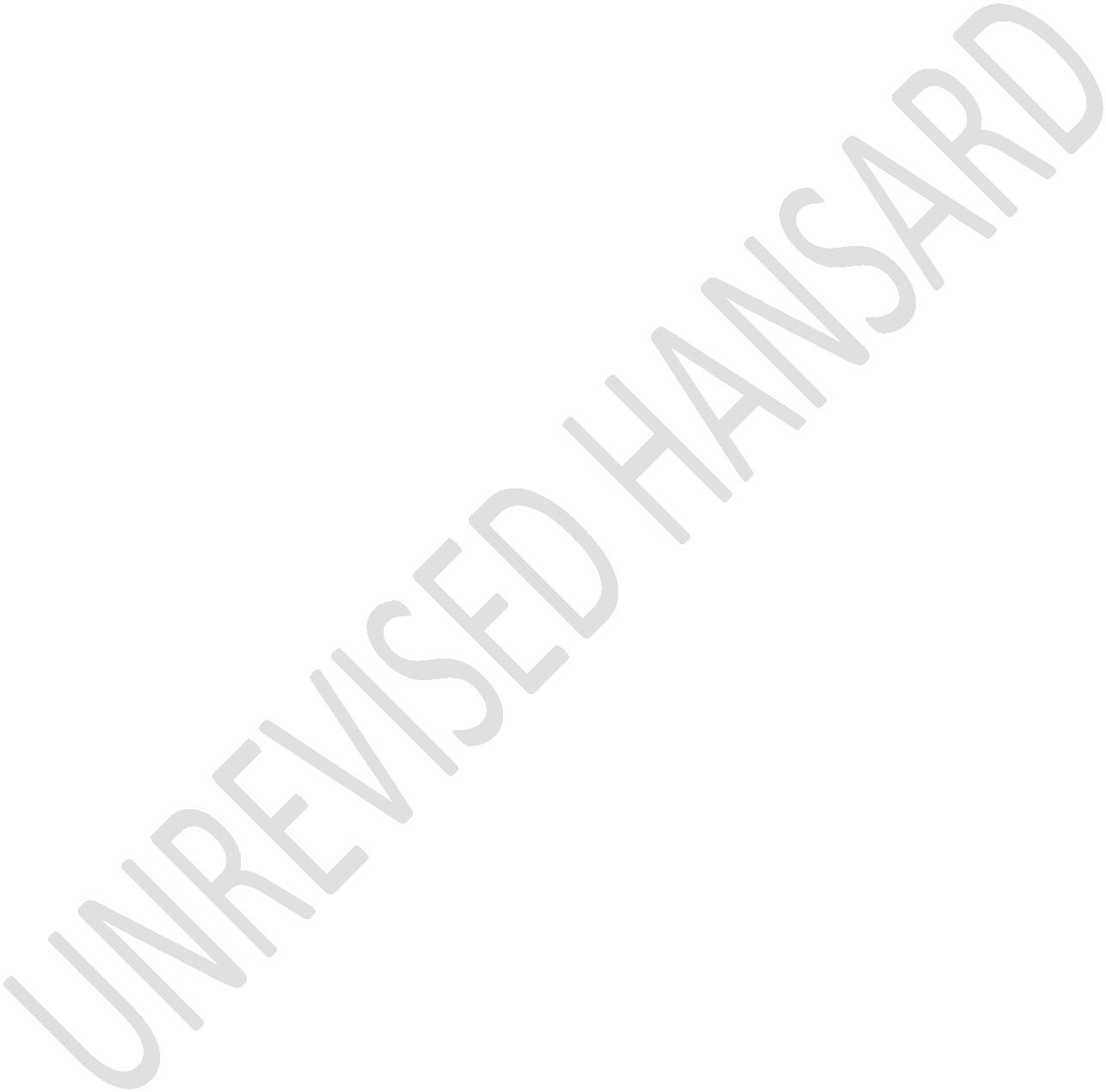 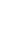 UNREVISED HANSARDNATIONAL COUNCIL OF PROVINCESWEDNESDAY, 15 JUNE 2022Page: 146The 1976 generation knew exactly what they were faced with,and they understood exactly how the use of Afrikaans as theonly medium of communication in schools was going to impactnegatively on their future academically and also in the futureof other generations that are to come towards the noble callof attainment of education by all the young people of SouthAfrica as a whole.The quest for youth’s inclusion in South African politicalaffairs has continue to shape the country’s politicallandscape. Young people’s political participation and accessto socioeconomic development opportunities remain an importantcall in Africa as youth people have been acknowledged fortheir creative skills and pioneering ideas across thecontinent and the entire glob. There is a need to empower theyouth politically so that they can contribute to the socialand economic development of our country. We are making thisclarion call to all the leaders within our various politicalformations that we have in the country to start embracingyoung people even in positions of leadership so that they vanactively actively involved in political affairs particularlyin the decision-making un every process that process that thecountry is embarking on.UNREVISED HANSARDNATIONAL COUNCIL OF PROVINCESWEDNESDAY, 15 JUNE 2022Page: 147It is high time that we start to perceive the young people askey agents of socioeconomic development and political moversof our society. Young people are an integral part of ourdemocracy as OR Tambo once said, and I quote:Any country, any movement or a society that does not takecare of its young people or children, it does not deservethe future.I am pleased to report here to this august House that theLimpopo provincial government has appointed a fully-fledgedyouth directorate that is based in the Office Of The Premierwhich is working closely with the National Youth DevelopmentAgency in championing youth development programmes within theprovincial government departments and also in the privatesector with the ultimate aim of uplifting the lives of ouryoung people in the province.According to the study on the 2019 general elections thatfocus on socioeconomic performance and voter apathy amongstour young people, it revealed that Centre for SocialDevelopment in Africa, at the University of Johannesburg in2019, young South Africans are only concerned about theirsocioeconomic wellbeing above their democratic rights. InUNREVISED HANSARDNATIONAL COUNCIL OF PROVINCESWEDNESDAY, 15 JUNE 2022Page: 148simply words, we want to emphasise that most of our youngpeople believe that it is more important for the country tocater for their needs and wants than to vote for a politicalparty that they believe in that particular regard. This is aworrying trend that indicates a loss of faith in our youngpeople on the democracy that we have as a country. Placingsocioeconomic rights above democratic rights is understandablegiven the multiple struggles that young people face. Twenty-eight years since the dawn of our democracy the country isstill arguably the most unequal as compared to the rest ofother countries in the world. The most recent workforcefigures show that 55,2% joblessness rate among the country’syoung people - almost twice the general national unemploymentrate of 27,6% affects mostly our young people wherein youthare grappling with the well-documented failings of theeducation system which has left many school leavers unpreparedto enter into the tertiary education in order for them topursue a career path in entrepreneurship space.The particularly low level of skills among young peopleconstrains their ability to enter the labour market when theyare presented to them. I am going to make a clarion call toall our various government departments in this debate and alsothose that are not here to start creating an enablingUNREVISED HANSARDNATIONAL COUNCIL OF PROVINCESWEDNESDAY, 15 JUNE 2022Page: 149environment for our young people to can be able to create jobsfor other young people as compared to the issue that youngpeople must continue to be job seekers. I think we ned tochange that mind set to create an environment where our youngpeople are job creators themselves so that we avoid asituation where they go around seeking for jobs.Hon Chair, the President of the Republic of South Africa, theonly CIC, Commander-in-Chief, that we have in the country,President, President Cyril Ramaphosa, during his ...[Interjections.]Ms M O MOKAUSE: Our president is the only CIC. PresidentMalema is the only CIC.The HOUSE CHAIRPERSON (Mr A J Nyambi): Order! Order, honmembers. Order!Ms M O MOKAUSE: ... puts money in the sofas. Not that one whostuffs money in the sofas.The HOUSE CHAIRPERSON (Mr A J Nyambi): Hon Mokause, order!UNREVISED HANSARDNATIONAL COUNCIL OF PROVINCESWEDNESDAY, 15 JUNE 2022Page: 150Ms T A MORAKA (Limpopo): Chair, can I be protected.The HOUSE CHAIRPERSON (Mr A J Nyambi): You are protected, MEC.Ms T A MORAKA (Limpopo): The President of the Republic ofSouth Africa, President Matamela Cyril Ramaphosa, the onlyCommander-in–Chief in the country of South Africa, during hisresponse to the recent Budget Speech said, and I quote:South Africa’s youth who are suffering most fromunemployment and exclusion are going to be the ones thatare added to the one million beneficiaries of theemployment stimulus programme, amongst 84% of those thatare benefiting from that programme are young people.It is high time that we need to tell the truth and not claimeasy victories. Young people in this country are going to bebenefiting from these initiatives that are reported to thepublic by our honourable President.He said that young people are also expected to be the primarybeneficiaries of our Presidential Youth Employmentinterventions and the social employment fund. I believe thatall of us let us make sure that we believe in the words thatUNREVISED HANSARDNATIONAL COUNCIL OF PROVINCESWEDNESDAY, 15 JUNE 2022Page: 151were echoed by our own sitting President, Tata CyrilRamaphosa.Despite all these challenges that young people continue toface today, other young people continue to make us proud. I amspeaking here about the one and only son of the soil ofLimpopo Master KG who went all out and represented us in theglobal space and made the whole globe to dance to theJerusalem song that has almost reach 500 million views onYouTube where he Nomcebo Zikode.I am also speaking here about the Ndlovu Youth Choir, all theway from the province of Limpopo that went all the way to theAmerica’s Got Talent and made it to the finals of thatparticular competition. They have also toured countries suchas the UK, Switzerland, Netherlands and many other countriesthroughout the world showcasing their God-given talent.In conclusion, there is a need for us as a democracy to makesure that we create enabling environment for our young peopleto thrive politically and also in entrepreneurial space. Iwant to take this opportunity and quote one of our profoundphilosophers that we have, Amílcar Cabral when he said, and Iquote:UNREVISED HANSARDNATIONAL COUNCIL OF PROVINCESWEDNESDAY, 15 JUNE 2022Page: 152Always bear in mind that the people are not fighting forideas, for the things in anyone's head. They are fightingto win material benefits, to live better and in peace, tosee their lives go forward, to guarantee the future oftheir children.I close in that manner, hon House Chairperson, and say to you,let us live in the words of our philosopher Amílcar Cabral andmake sure that we put young people at the centre stage of ourplanning process at the level of our government and also atthe level of the private sector.Xitsonga:Ha khensa.Tshivenḓa:Ro livhuwa.Sepedi:Ke a leboga.Afrikaans:Baie dankieUNREVISED HANSARDNATIONAL COUNCIL OF PROVINCESWEDNESDAY, 15 JUNE 2022Page: 153Mr S F DU TOIT: Chairperson, On Wednesday, 16 June 1976,between ten and twenty thousand young, frustrated Black peopletook to the streets to protest against the governments’decision to teach African high school students in bothAfrikaans and English as languages of teaching and learning.Police were taunted, rocks were thrown, teargas and liveammunition fired and there were casualties. An unfortunate andtragic event.Minister Lusufi is however not the unblemished champion of theyouth he purports himself to be. He is currently forcing theso-called colonial language to be the main education medium,depriving all from getting mother-tongue education. How isthis different from the 1976 injustice?Think about it. It is nothing else than blatant discriminationagainst all our indigenous languages.What are the challenges that youth in general encounter today,15 June 2022?Afrikaans:Watter uitdagings staar vandag se jeug in die gesig? In diealgemeen: werkloosheid, groeiende armoede, onsekerheid oor dieUNREVISED HANSARDNATIONAL COUNCIL OF PROVINCESWEDNESDAY, 15 JUNE 2022Page: 154toekoms, geweldpleging, misleiding en die onderliggende vreesvir dit wat die dag van môre gaan inhou.Watter uitdagings staar die jeug in minderheidsgroepe in diegesig? Wit en bruin jeug ... aangesien die debat in die Huis,vandag ongelukkig ’n kleur van sy eie gekry het. ’n Debat waardie rowe van van haat en verwyt oopgekrap word om verdeeltheidte saai, eerder as om samehorigheid te skep. Waar letselsgeskep word, eerder as om na inisiatiewe te kyk hoe om diejeug – alle jeug – by te staan, te bemagtig en op te hef.Dankie aan hierdie jeug wat met jul kop omhoog, aanhou endeurdruk! Dankie, aan die jeug wat onverpoos voortbeur om ’nsukses van jul lewens te maak – of jul tersiërestudiegeleenthede kry of nie.Suid-Afrika, ek is trots op jong vroue en manne wat metselfvertroue en hoop op God gerig, inisiatief neem en self ’ntoekoms skep, ten spyte van die regering se teenstand enekonomiese uitsluiting! Daar is jeug wat studierigtings enberoepskeuses met sukses verander het, aangesien hul volgensdie regering te wit is om die kwota te vul.UNREVISED HANSARDNATIONAL COUNCIL OF PROVINCESWEDNESDAY, 15 JUNE 2022Page: 155Dit is tog so maklik om die skandvlek van vals beskuldigingste aanvaar as dit vir meer as 28 jaar teen jou, jou ouers enjou voorouers uitgeroep word.Nee, ons sal dit nie toelaat nie! Ons sal dit nie aanvaar nie!Ons onthou vandag ook elke kind, jong man en vrou wat hullewens as gevolg van plaasaanvalle, geweld en misdaad verloorhet. Ons rou saam met julle oor jul drome en geleenthede watjulle ontneem is: verjaarsdae, Kersfees en die rugby-finaal,korfbal, skaak en die matriek-afskeid, ’n sprokies-troue, en’n vervulde lewe waar drome verwesenlik kon word. Julle hetdie duurste prys betaal!English:We will not accept the slanderous lies and accusations whichare flung in our direction on a daily basis! Today’s youth arenot to blame for the substandard education system, the stolenopportunities and the youth unemployment rate.Afrikaans:Ongelukkig word die wit en bruin jeug daagliks blootgestel aanverwerping en beskuldigings.UNREVISED HANSARDNATIONAL COUNCIL OF PROVINCESWEDNESDAY, 15 JUNE 2022Page: 156Gelukkig kyk hierdie jeug terug na ’n kleurvolle geskiedenis,vol hartseer en vreugde, en hulle bou daarop. Hierdie ge-ektiketeerde jeug bewys die teendeel. Hierdie jeug behou diemorele hoë grond. In plaas van geweldadige protes in diestrate, bly hul doelgerig en gefokus!Dankie aan jou, of jy nou ’n Jan, Pieter, Francois, Devon,Marli, Joan of Nikita is – gewone mense, nie slagoffers nie.[Tussenwerpsels.]Nee, ons sal nie die regering se haatlike etiket dra nie.Hierdie jeug voel die vuur in die kombuis. Hulle is nie naiefnie. Hulle het nie ’n raskaart om tot hul voordeel te speelnie. Dit is buitendien nie in hul aard nie!Jy – Afrikanerjeug – ge-etiketeerde jeug. Jy is nie ’nslagoffer nie; jy is ’n oorwinnaar! ’n Stryder! ’nBittereinder! Jy is innoverend! Jy is bekwaam! Jy is nederigmaar nie minderwaardig nie!Floreer met respek, behou volkstrots en bly beginselvas.Dankie.UNREVISED HANSARDNATIONAL COUNCIL OF PROVINCESWEDNESDAY, 15 JUNE 2022Page: 157Ms M O MOKAUSE: Chairperson, I rise on a point of order.The HOUSE CHAIRPERSON (Mr A J Nyambi): Yes, hon Mokause?Ms M O MOKAUSE: Chairperson, we don’t know whether we arebeing insulted here in Afrikaans.The HOUSE CHAIRPERSON (Mr A J Nyambi): No...Ms M O MOKAUSE: [Inaudible.] We don’t even have ...[Inaudible.]The HOUSE CHAIRPERSON (Mr A J Nyambi): Hon Mokause, there isinterpretation.Ms M O MOKAUSE: [Inaudible.] ... you people are just lookingat people insulting us ... [Inaudible.]The HOUSE CHAIRPERSON (Mr A J Nyambi): Hon Mokause, there isinterpretation. Afrikaans is an official South Africanlanguage.Mr R I ALLEN (Western Cape): Chairperson, I trust that I amaudible?UNREVISED HANSARDNATIONAL COUNCIL OF PROVINCESWEDNESDAY, 15 JUNE 2022Page: 158The HOUSE CHAIRPERSON (Mr A J Nyambi): Yes, you are, honAllen.Mr R I ALLEN (Western Cape): Hon Chairperson, hon MECs, honmembers, Franklin D Roosevelt once said, “We cannot alwaysbuild the future for our youth, but we can build our youth forthe future.”This is a profound statement and one that places an indictmenton all of us across South Africa.The reality is that, as a nation, we are failing the veryfoundation of this country – and that foundation is our youngpeople. It is on this foundation that we should be buildingour country. It is on this foundation that we should bebuilding our future. It is this foundation that we should beprioritising. Any builder will tell you that without a goodand solid foundation, you will never be able to keep abuilding standing upright. The slightest wind wouldimmediately disintegrate that structure.But, as we participate today in this important debate, pre-empting tomorrow’s activities, we must ask ourselves, how dowe achieve that, when our young people are not beingUNREVISED HANSARDNATIONAL COUNCIL OF PROVINCESWEDNESDAY, 15 JUNE 2022Page: 159strengthened for that future? How do we achieve that when infact our youth are being disempowered, do not have access toskills development opportunities, and suffer many otherdeficiencies?It is therefore not surprising that – as pointed out by theStatistician-General in the Quarterly Labour Force Survey forthe first quarter of 2022 – 4,7 million of our young peopleacross the country are unemployed. The building blocks of ourfuture are unemployed.What does this lead to? It leads to a scenario with which weare all too familiar. But I will elaborate.If this House is okay with being responsible for our youthlosing hope and belief, then I do not wish to associate myselfwith it. If any of those present in this debate today are okaywith being responsible for disenfranchising our youth, Idistance myself from them. Anyone who seeks to render ouryouth hopeless should be dismissed with the contempt thattheir actions deserve.For that reason, I can boldly state today that the entireWestern Cape government rejects anything and anyone whose aimUNREVISED HANSARDNATIONAL COUNCIL OF PROVINCESWEDNESDAY, 15 JUNE 2022Page: 160it is to disempower and mislead our young people –particularly since they are the foundation upon which thefuture of our country should be built.For this and many other reasons, the Western Cape Departmentof Police Oversight and Community Safety will, during thisfinancial year, invest over R60 million in youth developmentand youth resilience. This will ensure that 2 160 young peoplewill have the opportunity to be empowered in this province.The development and overall empowerment of our young people iswhat we believe in, in this province. This is why, as far backas the year 2000, we launched our Chrysalis Academy which issituated in the Tokai area. This academy runs a three-monthresidential programme for youth aged 18 to 25 from across theWestern Cape. This programme seeks to ensure personal mastery,greater resilience, an enhanced skills set and access to arange of further learning opportunities, including a 12-monthwork placement to acquire work experience.This is empowerment with opportunity.Along with the various programmes during the various phasesover the three months, young people are provided with bothUNREVISED HANSARDNATIONAL COUNCIL OF PROVINCESWEDNESDAY, 15 JUNE 2022Page: 161accredited and non-accredited skills modules, which, amongstothers, includes office administration, hairdressing,carpentry, electrical, and peace officer training.Chrysalis also focusses quite strongly on therapeutic care andpsychosocial support to vulnerable young females, as apreventative measure as part of our gender-based violenceprogrammes.The youth of this province should know that there is realhope. They do not have to feel neglected or rejected – not inthe Western Cape. We have seen the impact and the successes.We will continue to build on that.Six-hundred young people will form part of the Chrysalisprogramme for this year. Flowing from Chrysalis Academy is ourYouth Hubs Peer Leaders and Mentorship programme, which willbe implemented in 18 hotspots – our least-safe communitiesacross the province. The 18 areas are made up of 13 metro and5 non-metro areas. We have committed over R4 million towardcommunity-based youth development and training programmes.This ties in directly with the Western Cape Safety Plan, asthe programme is currently active in eight metro areas in theUNREVISED HANSARDNATIONAL COUNCIL OF PROVINCESWEDNESDAY, 15 JUNE 2022Page: 162province, namely, Nyanga, Philippi East, Kraaifontein, BishopLavis, Steenberg, Elsies River, Mitchell’s Plain and Atlantis.The establishment of these hubs focuses on the Youth HubAmbassador being the first point of contact to graduates toprovide ongoing support to youth in their communities.Whenever any one person gets an opportunity, we capacitatethat person to also help and assist others to also grab holdof opportunities. That is action. That is where we are sayingwe are determined to ensure that the future of our country islooked after. Ultimately, they are not only the leaders oftomorrow; they are also already leaders in their respectivespheres in which they find themselves.The Youth Hub Ambassadors receives support and ongoingtraining to boost their capacity. Many in this House would beaware that Nyanga has been the murder capital of our countryfor more than 10 years. I am delighted to say today that thisis no longer the case for the past financial year. In fact,through our Lifestyle Education for Activity Program, LEAP,and youth interventions, for the first time in its history,the murder rate in Nyanga decreased every quarter for theentire 2021-22 financial year.UNREVISED HANSARDNATIONAL COUNCIL OF PROVINCESWEDNESDAY, 15 JUNE 2022Page: 163The LEAP programme in partnership with the City of Cape Townshows that the Western Cape government, in partnership withthe City of Cape Town, has stepped in where nationalgovernment has failed to do so.All Youth Hub Ambassadors and graduates of the ChrysalisAcademy are encouraged to support the work of the Area BasedTeams. These teams adopt a whole-of-government and a whole-of-society approach so as to deal with challenges in a particulararea in an holistic manner. Since the implementation of theprogramme, young people are encouraged to become activecitizens of positive change in their communities. This isachieved by youth becoming actively involved in a range ofcommunity service activities, such as forming part of theneighbourhood watches – of which there are 16 000 in ourcountry. We actively support the neighbourhood watches in theprovince, capacitate them, and fund them, so that they can bethe ears and eyes on the ground. We do know that an activecitizenry leads to safer communities. Young people are key tothe success of that approach.We also help and encourage our youth to becoming activelyinvolved in the SAPS Youth Desk, street clean-ups, hostingsporting activities for youth, painting murals with positiveUNREVISED HANSARDNATIONAL COUNCIL OF PROVINCESWEDNESDAY, 15 JUNE 2022Page: 164messages, and linking unemployed youth to learning andemployment opportunities for growth and development.It is envisaged that, over the financial year, the programmewill be expanded ten other areas in the metro and rural partsof the province.I think we can all agree that, if we invest in our youth, ifwe strengthen the foundation, and if we build for the future,then these are the types of results that we will start seeingin our communities.The Western Cape does not pay lip service to the empowermentand development of our youth. All Chrysalis graduates thatsuccessfully complete the training programmes are providedwith an internship opportunity. These are Expanded PublicWorks Programme, EPWP, internship opportunities which aim toboost young people through exposure to on-the-job training,career pathing, mentorship support, and playing an active rolein their communities.With a budget of just over R26 million, we will createapproximately 1 000 EPWP youth internship opportunities.UNREVISED HANSARDNATIONAL COUNCIL OF PROVINCESWEDNESDAY, 15 JUNE 2022Page: 165I’d like to state that the Western Cape is committed toworking with any stakeholder, public or private, who has thebest interest of the youth at heart. We have a responsibilityto ensure our youth are able to enjoy the many sacrifices madeby the youth of 1976.In conclusion, I repeat, we cannot always build the future forour young people, but we can build our young people for thefuture. That is exactly what we are doing in the Western Cape.Thank you.Mr N M HADEBE: Hon Chairperson and hon members, the IFP,together with the IFP Youth Brigade, commemorates the youthwho sacrificed their lives during the Soweto uprising in 1976.We salute those who acted fearlessly in pursuit of the valuesof human dignity, the fight for equality and the right toquality education.Much like the youth of 1976, many who are amongst us here inthis House know very well what it takes to move a generationforward. The youth of this generation also know very well whatit takes to place their issues on the agenda. The young peopleof our country have tried all avenues to get a seat at thetable. The saying goes, nothing about us without us.UNREVISED HANSARDNATIONAL COUNCIL OF PROVINCESWEDNESDAY, 15 JUNE 2022Page: 166If passed in the National Assembly, the IFP’s EmploymentServices Amendment Bill will come before this House to bepassed. We strongly believe that this Private Members Billtruly provides a real solution to youth unemployment. Many inthis House are aware of the increase in the number of foreignnationals working in unskilled and low-skilled occupationallevels. These jobs are the entry-level jobs our youth requireto gain experience and to lift themselves out of poverty. Itis a starting point. Should we adopt this Bill in the NationalAssembly and the NCOP, Members of Parliament will send a clearmessage to the youth of our country that we will prioritisethe employment of South African citizens that are ready,willing and capable to work.Policy development and the drafting of legislation mean verylittle if there is no political will to implement it. Let usnot pay this Youth debate with more lip service. Let us showthe young people of this country that we as members of thisHouse representing all provinces are standing ready to helpthis generation move forward. This is how we can lead them inshowing what it takes to move mountains, to cut red tape andto unlock their potential through job opportunities.UNREVISED HANSARDNATIONAL COUNCIL OF PROVINCESWEDNESDAY, 15 JUNE 2022Page: 167We must focus on how our rural youth, who face daily choicessuch as going to school and home hungry or looking for work orresorting to drugs for quick fixes, are guided towardsconstructive employment programmes. Let us get our youth injobs now. This is the only way that we can build a bettertomorrow. I thank you.Mr O J MOKAE (Northern Cape): Hon House Chair, Council membersof the NCOP, fellow young people of South Africa, ladies andgentlemen, as we commemorate Youth Day, I dedicate this debateto 26-year-old Thabang van Staden, a young man from Ivory Parkin Kimberley, in the Sol Plaatje municipal area in theNorthern Cape, who is believed to have committed suicide justlast week because he was desperate for work;a young man whose economic circumstances are believed to havecontributed towards his mental state and ultimately themotivation to end his life.How unfortunate to be a young person at a time. According toStatistics SA, youth unemployment has broken a world record at6,5%. South Africa’s burgeoning youth unemployment rate haslong been proclaimed as a national crisis. While youthunemployment in South Africa continues to soar, where twoUNREVISED HANSARDNATIONAL COUNCIL OF PROVINCESWEDNESDAY, 15 JUNE 2022Page: 168thirds of young people do not have job opportunities oreconomic inclusion, their chances in life grow dim. Our youthare not free when two in three youths cannot find jobs.This debate takes place under the theme, Promoting sustainablelivelihood and resilience of young people in South Africa fora better tomorrow. I would like to remind this session thatyoung people are not the future. We are the present. Youth isnow! However, it does not help when the presiding officer ofthis very House, Hon Masondo, just last week at theCommonwealth Parliamentary Association Africa regionconference in Sierra Leone, bemoaned the role of young peoplein today’s society, be it in politics or in business, citingtheir inept ... and lack of experience. His comments made merealise that we are still far away from the true emancipationof young people and the true emancipation from the shackles ofpoverty, inequality and joblessness.There is a lack in investment of youth opportunities fromgovernment’s side. There is a plethora of institutions andentities on our doorstep that can be capacitated to supportyoung people but we have a severe lack of interest from ourstate. How many more young people have to demonstrate theirUNREVISED HANSARDNATIONAL COUNCIL OF PROVINCESWEDNESDAY, 15 JUNE 2022Page: 169desperation for economic inclusivity? How many more youth haveto die before they are born?The National Youth Development Agency should rather just bescrapped. It has failed to be a major contributor to jobopportunities and the upskilling of young people in theNorthern Cape. There needs to be real-time investment andsupport for young entrepreneurs, even in the informal economy.We know that the informal economy plays a major role inaddressing the socioeconomic issues facing many nations aroundthe world. In South Africa we see them through car washes,shisanyamas [barbecues], hair salons, fruit and vegetable, andfast-food stalls, amongst others. Research indicates that inSouth Africa alone, the informal sector accounts for 15 to 17%of total employment and about 5,2% of the country’s grossdomestic product, GDP. Yet, very little attention is given tohow informal sector entrepreneurship shapes individualentrepreneurial orientation and the emergence ofentrepreneurial leadership, vice versa.The capacity of our libraries needs to be intensified withfunctional internet access to assist young job seekers withonline job applications and interviews. There is so much thatUNREVISED HANSARDNATIONAL COUNCIL OF PROVINCESWEDNESDAY, 15 JUNE 2022Page: 170can be offered to our desperate youth, but we lack the will toassist.The UN International Children's Emergency Fund, Unicef's, TheState of the World's Children 2017: Children in a DigitalWorld report reveals that one in three internet users isyounger than 18 years and 71% ... who are online are betweenthe ages of 15 to 24, making them the most connected age groupworldwide. However, access to internet facilities creates abarrier for growth and development, particularly in a provincesuch as the Northern Cape. In my 2020 youth debate in thisvery same House, I presented a proposal as commissioned by theDA Youth to this government to look at offering about500 megabytes to destitute young people for free to enablethem to look for economic opportunities on the internet.Nothing came from it, not even a response, hon House Chair.We cannot continue talking about the youth as if they are notin the room, as if they don’t exist. We cannot expect them tobe okay with standing in a line for hours to only be told thatthe system is off line when applying for or receiving theR350 Social Relief of Distress grant. For how much longer isthe youth going to struggle under an uncaring and unforgivingUNREVISED HANSARDNATIONAL COUNCIL OF PROVINCESWEDNESDAY, 15 JUNE 2022Page: 171government? The government has long lost its opportunity togrow the economy of this country.The Western Cape is already governed by these promises andthey have turned into reality, and it is time that the DA’spromises are moved to the rest of South Africa. We will createyouth opportunity centres throughout the country, thatprovides information, advice and free internet to job seekers.This is the only government that can grow small businesses andcreate opportunities for them. We do not believe in youngvulnerable people paying for jobs with their bodies or hard-earned cash, to be left destitute and jobless. We will alsoensure that there is no political interference in theallocation of opportunities to beneficiaries, the ExpandedPublic Works Programme, EPWP, or not. This is the case inpoint in our province. I am saying that it is time that thisgovernment, under the leadership of Rre Matamela, realisesthat poverty knows no politics and neither does hunger. Ourpeople are shouting cries of desperation for this governmentto provide opportunities and equality for all.The only remedy to a dying people is to provide diverseresilient leadership and that is what we are proposing. SouthAfrica can only be better tomorrow when our youth are enabledUNREVISED HANSARDNATIONAL COUNCIL OF PROVINCESWEDNESDAY, 15 JUNE 2022Page: 172through training, employment, education and businessopportunities. I thank you, hon House Chair.Mr Z MKIVA: Hon house Chair, good evening to you and goodevening to the members of this House. And allow me once againto greet our special guests, the Members of Executive Council,MECs, that come from all the provinces of our country.Chairperson, we gather today on the eve of the youthcelebrations and the theme for this year is Promotingsustainable livelihoods and resilience of young people inSouth Africa for a better tomorrow.But the topic today is really centred around governmentinterventions aimed at addressing the plight of young peoplein our country and I will limit my communicare exactly tothat.IsiXhosa:Kodwa ndiyafuna ukuthi, kuyabonakala ukuba apha kule Ndlusiyangqinelana ngenxaxheba ethe yadlalwa ngabantu abatshakweli lizwe. Ndiyavuya nokubona imibutho eyayime kwela calalingaphesheya ngela xesha sasisilwela inkululeko, ingqinaisithi iyavuma ukuba inxaxheba yolutsha ithathe igxathuUNREVISED HANSARDNATIONAL COUNCIL OF PROVINCESWEDNESDAY, 15 JUNE 2022Page: 173eliphezulu, ekunkcenkcesheleni indlela eya enkululekweni kwelilizwe. Iyavuyisa ke loo nto.Ndifuna ukuthi, masahlule phakathi kwephupha namampunge.Amaphupha olutsha lowe-1976 ayesithi, inkululeko xa sifikelelekuyo, masiyithathe siyise kwindawo yayo yokugqibelaekukuqinisekisa ukuba, nobutyebi beli lizwe bubuyelakubanikazi babo.Ndiyafuna ke ukutsho ukuba, nalo kaMokae ugqiba kuthetha apha,angabhibhidli nje amazinyo, kuba kumnandi ukuthetha kodwakunzima ukwenza. Kweli phondo leNtshona Kapa, le ntoayithethatyo ayingqinelani nezinto abazenzayo, kuba bona benzaisahlulelo ngendlela abajonga ngayo abantu. Xa ulijongile elaphondo, uyabona ukuba ...English:... in their minds poverty is something that is natural, it isnot a creation of a system which pretty much they employ intheir province when they mainstream their own administration.However, they must draw lessons from the national perspectiveso that they don’t see themselves as a country within aUNREVISED HANSARDNATIONAL COUNCIL OF PROVINCESWEDNESDAY, 15 JUNE 2022Page: 174country but as a province within a unitary state, we are not afederal republic here.So, the programmes which are mainstreamed by the nationalgovernment, they ought to take a cue from there so that evenin their own provincial cabinet we can see young people, asyou can see that in all other eight provinces they youngpeople that were speaking here, even though they about the ageof 35 they are still youthful and very zealous; but it lacksin the provincial cabinet of the Western Cape.As I rise to contribute towards this important debate which isto honour and pay tribute to the gallant youth of 1976 whorisked their own lives for the realisation of a transformedSouth Africa, allow me to borrow words from the ANC’s Ready toGovern document which states the following:Society has a responsibility to develop and nurture itsyouth, to allow them to reach their full potential inorder to make a meaningful contribution as individualsand as members of society. Their resourcefulness,energy and enthusiasm must be harnessed to allow themto play their meaningful role in our country.UNREVISED HANSARDNATIONAL COUNCIL OF PROVINCESWEDNESDAY, 15 JUNE 2022Page: 175The blood that was shed by the youth of 1976 was not in vein.The uprising profoundly changed the socio-political landscapein South Africa.As the current generation of young people confronts thestaggering levels of unemployment, deepening poverty andwidening inequality further exacerbated by the COVID-19pandemic, our government needs to put more impetus intoensuring that young people are located at the centre of oureconomic recovery.As articulated in government’s economic reconstruction andrecovery plan, Small Micro and Medium Enterprises, SMMEs, runby young people, women and persons with disability ought toplay a significant role in the delivery of the infrastructurein order to necessitate and to catalyse economic recovery andreconstruction.Various government departments are encouraging and supportingthem to form cooperatives in key economic sectors andprioritizing extending access to funding for initiatives todrive the reconstruction and recovery of the South Africaneconomy.UNREVISED HANSARDNATIONAL COUNCIL OF PROVINCESWEDNESDAY, 15 JUNE 2022Page: 176As part of building the skills base required for our changingeconomy, young people have been provided with tools andtraining to enable them to access online learning and economicopportunities through various government departments andentities.The ANC government, through a number of interventions, aims toensure that the empowerment of our youth is enhanced so as tofoster competitiveness and resilience.The ANC welcomes the interventions made through thePresidential Employment Stimulus. Over 870 000 workopportunities have been provided and 84% of the participantswere young people and 62% of them women.Many of these young people have been placed in schools aseducation assistants and Home Affairs has recently recruitedunemployed young people across the country for thedigitisation of paper records, thus enhancing their skills andcontributing to the modernisation of citizen services.Currently, the South African Police has opened up for theapplication of entry level police trainees for persons betweenthe ages of 18 and 30 years.UNREVISED HANSARDNATIONAL COUNCIL OF PROVINCESWEDNESDAY, 15 JUNE 2022Page: 177While we welcome the interventions of government to facilitateskills development and training opportunities through theNational Electronic Media Institute of South Africa, NEMISA,and the Department of Communications and Digital Technologiesamongst others, where training is directly linked toemployment in key growth sectors of the economy.The ANC once more calls on private sector companies in allsectors of the economy to drop work experience as arequirement for employment in order to be able to absorb manyof our young people. Today, many graduates from ouruniversities are struggling to find employment because they donot meet the minimum requirements pertaining to workexperience.Government’s reconstruction and recovery plan has identifiedthat social compacting will be a key enabler in building amore capable and developmental state in the post the COVID-19period. In this regard, government is working hard to concludenegotiations with the social partners in order to respond tothe President’s commitment made during the state of the nationaddress earlier this year.UNREVISED HANSARDNATIONAL COUNCIL OF PROVINCESWEDNESDAY, 15 JUNE 2022Page: 178Various incentive schemes have been provided by our governmentto lobby the private sector behind employment and skillsdevelopment of unemployed young people of our country. ThePresident has committed that the Social Employment Fund willcreate a further 50 000 work opportunities using thecapability of organisations beyond government in areas such asurban agriculture, early childhood development, public art andtackling gender-based violence.The 50 000 participants will be recruited for the revitalisedNational Youth Service, of which more than 7 000 have alreadystarted work. While these initiatives give young people ofSouth Africa hope, it is worth acknowledging that more stillneeds to be done.We must call on the private sector to support efforts of ourgovernment by taking up the incentive and giving young peoplethe necessary opportunities.Over the next three years the ANC government has committeditself to supporting the emergence of a new generation ofblack industrialists, creating a conducive environment for thecreation of mass employment and transforming the economy.R25 billion has been set aside for this wok which is aimed atUNREVISED HANSARDNATIONAL COUNCIL OF PROVINCESWEDNESDAY, 15 JUNE 2022Page: 179uplifting and supporting black, women, youth and worker-ownedcompanies.Amidst the implacable devastation brought about by the adventof COVID-19 in our economy, young people of South Africa havetruly embraced the concepts of self-determination andresilience. They have been able to explore unconventionalstart-up enterprises so that they are able to provide forthemselves and their families. Some of these include makinguse of digitisation, social media and various online platformsto market or sell goods and services.The National Youth Development Agency, NYDA, database has alsoassisted some young people to get employment, such as SibusisoMahlaba, a 21-year-old from Soweto in Gauteng who was able tofind employment by registering in the NYDA database.A 29-year-old from Limpopo named Rendani Mutheiwana was ableto launch her own orthotics and prosthetics business at theheight of COVID-19 with the help of the National YouthDevelopment Agency. Rendani completed the NYDA’s shortbusiness management training course and then applied forfunding, which she received with an additional website vouchercontaining a 12-month maintenance contract.UNREVISED HANSARDNATIONAL COUNCIL OF PROVINCESWEDNESDAY, 15 JUNE 2022Page: 180In KwaZulu-Natal a young person aged 34 by the name ofNakhokonke Mngadi, was able to secure funding from theprovincial Department of Economic Development, Tourism andEnvironment Affairs’ Operation Vula Business Fund and from theNational Youth Development Agency to adequately run hisbusiness of selling purified water.This young person identified the need for cleaner drinkingwater in the area of Richards Bay and has since been assistedwith water softener to remove harmful minerals and some metalsfrom water to make it safe to drink as well as a fridgeamongst other things.Young people of South Africa, we would like to encourage youto register your information through the NYDA website or visitone of their 17 branches for more assistance.The SAYouth.mobi is also a free online platform where one canregister their information to access opportunities forfunding.The ANC recognises the importance of entrepreneurship, skillsdevelopment and the mainstreaming of the youth into all thesectors of the economy to mitigate the high levels ofUNREVISED HANSARDNATIONAL COUNCIL OF PROVINCESWEDNESDAY, 15 JUNE 2022Page: 181unemployment. That is why government is advancing thesocioeconomic empowerment of the youth through the review ofthe National Youth Policy and the National Youth DevelopmentAgency Amendment Bill to prioritise interventions that supportskills developments, learnership programmes and the support ofyoung entrepreneurs in the country.As themed in the President’s state of the nation addressearlier this year, our rebuilding efforts should leave no onebehind, in particular the youth. The Youth should be thedrivers of our economic recovery. They should be the torchbearers and they should be in the frontline as pioneers whocome up with fresh ideas on how to deal with the challenges ofthe day in a post covid South Africa.Statistics have revealed that graduates are less likely to beunemployed when compared to youth that do not have tertiaryeducation or developed skills. The ANC government is drivingthe skills revolution by opening up the doors of learning toyoung people coming from across the disadvantaged homes.Since the 1994 democratic breakthrough, government hasstrengthened measures that have improved access to highereducation. Government has provided R149 billion towardsUNREVISED HANSARDNATIONAL COUNCIL OF PROVINCESWEDNESDAY, 15 JUNE 2022Page: 182National Student Financial Aid Scheme, NSFAS, to supportmillions of students to access higher education.Government continues to support graduates and youth throughits learnerships and internships programmes. Annually,government provides a number of internships to graduates toprovide them with on-the-job training and learnershipprogrammes to foster skills development. These apprenticeshipprogrammes cover all sectors of the economy. These areinitiatives by government to absorb young people into activeparticipation in the economy.Once again, we appeal to the companies, large and small, tomatch government’s efforts to reduce youth unemployment.Chairperson, understanding that one of the contributors to thehigh levels of unemployment is a mismatch between skillsrequired in the labour market ...The HOUSE CHAIRPERSON (Mr A J Nyambi): As you conclude!Mr Z MKIVA: ... and as I conclude, the mismatch between skillsrequired in the labour market and those produced by manyeducation and training institutions. We must commendUNREVISED HANSARDNATIONAL COUNCIL OF PROVINCESWEDNESDAY, 15 JUNE 2022Page: 183government’s efforts to develop a new landscape for Skills andEducation Training Authorities, SETAs. SETAs must be alignedwith national priorities and our national industrializationstrategy.To further skills development throughout all young people inthe country, particularly those between the ages of 15 and 24,the targeting our skills development programmes to benefit theunemployment of the youth, low-skilled youth and those inprecarious forms of employment, including the self-employed,is a move in the right direction.Chairperson, we want to commend the work of the government asthis august House of the seniors. And to say that, it is onlythrough interventions like these, which are very progressive,that we can begin to transform the landscape of our societyand turn the corner, in terms of giving the economic strategya right trajectory into the future of a country that securessustainable and prosperous livelihood for the young people ofour country.On behalf of the ANC I want to take this opportunity to wishall South Africans a happy Youth Day tomorrow and let’s go outUNREVISED HANSARDNATIONAL COUNCIL OF PROVINCESWEDNESDAY, 15 JUNE 2022Page: 184there to support the youth of our country. Thank you verymuch, Chairperson.The HOUSE CHAIRPERSON (Mr A J Nyambi): Hon members, thatconcludes the debate. Allow me to take this opportunity tothank the Deputy Chair of the NCOP, Mme [Ms] Lucas, ourspecial delegates, MECs form our respective provinces, allmembers who participated in this very important debate.With that, hon members, that concludes the business of theday. The House is adjourned. Thank you very much.Debate concluded.Business of the day concluded.The Council rose at 18:37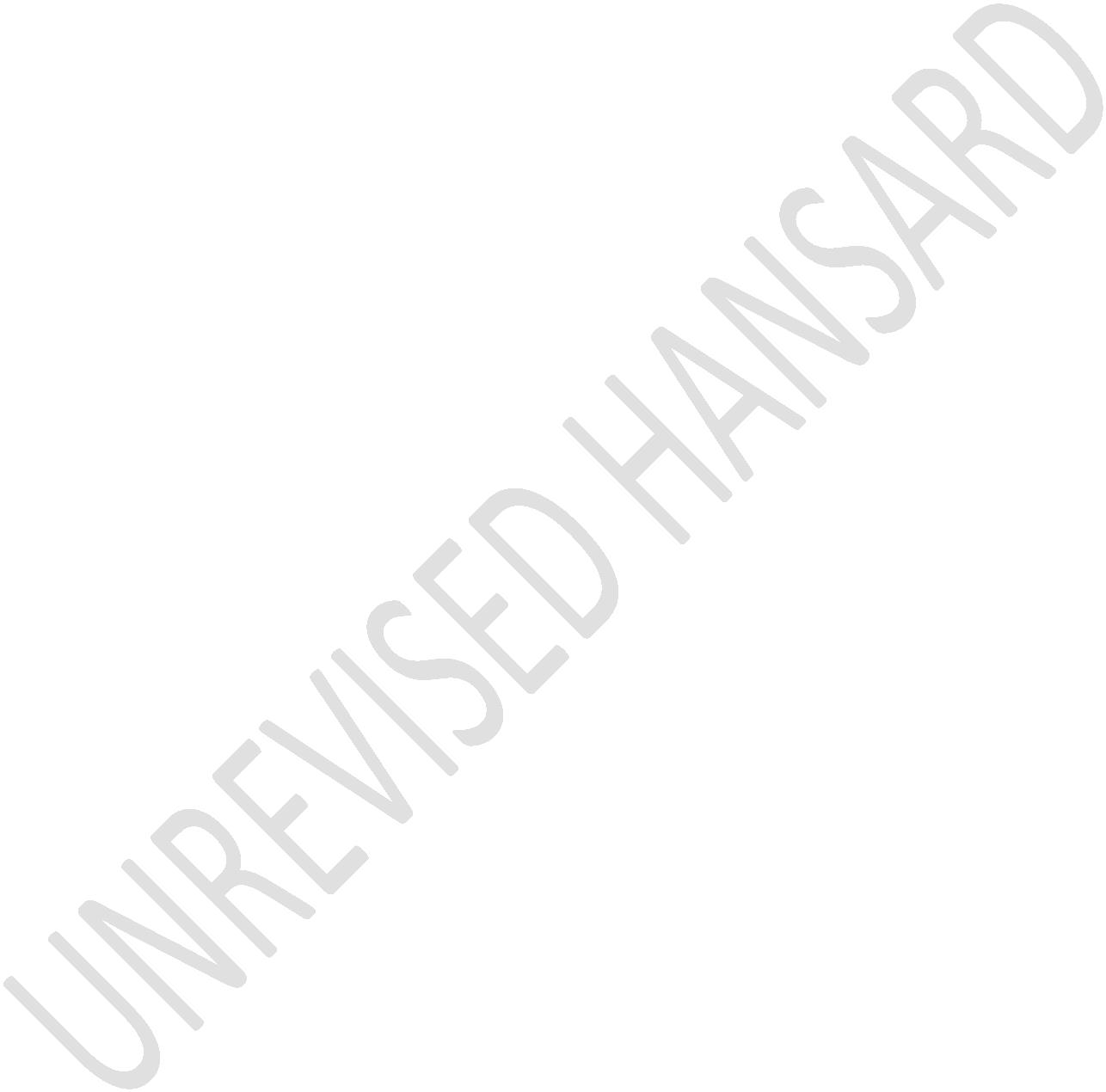 